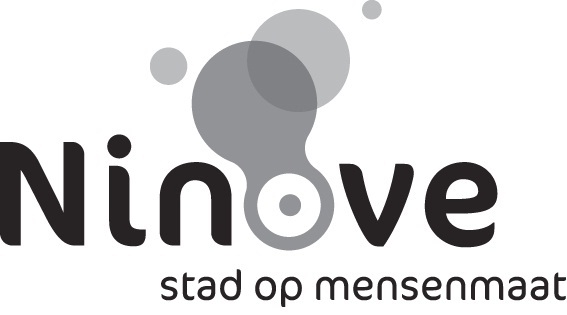 Bijeenroeping van de gemeenteraadGeachte mevrouwGeachte heerDe voorzitter van de gemeenteraad nodigt u uit op de volgende vergadering van de gemeenteraad. De vergadering heeft plaats op 18 juni 2015 om 19 u 30 in de gemeenteraadszaal van het stadhuis, Centrumlaan 100 te Ninove. AgendaPolitie1.	Politie - personeel - wijziging van de personeelsformatie van het operationeel kaderVerslag aan de raadAls bijlage vindt u de verantwoordingsnota met toelichting omtrent de wijziging van de personeelsformatie van het operationeel kader van de lokale politie Ninove.Volgende wijziging wordt voorgesteld:in de dienst verkeer twee FTE agenten die momenteel niet zijn ingevuld schrappen en in de plaats daarvan twee FTE inspecteurs voorzien Uit de praktijk blijkt dat de huidige bezetting van de dienst verkeer met twee agenten van politie en zes inspecteurs van politie niet de meest efficiënte invulling is. Vandaar de wijziging van personeelsformatie door in de dienst verkeer twee FTE agenten, die momenteel niet zijn ingevuld, te schrappen en in de plaats daarvan twee FTE inspecteurs te voorzien. Twee redenen liggen aan de oorsprong van dit voorstel tot personeelsformatiewijziging. Enerzijds op het vlak van bevoegdheid en anderzijds op het vlak van human resources. De bevoegdheid van een agent van politie beperkt zich tot verkeersmaterie, m.a.w. een agent heeft geen bevoegdheid inzake strafrechtelijke zaken (o.a. seining, diefstal). Dit betekent dat bijvoorbeeld bij een controle altijd de aanwezigheid van een inspecteur van politie vereist is. Bovendien is de instroom van agenten té beperkt. De uitstroom daarentegen is groot. Een agent van politie kan worden toegelaten tot de selectie voor overgang naar het basiskader mits hij/zij ten minste twee jaar anciënniteit telt in het kader van agent van politie. De 9 maanden durende opleiding wordt volledig bekostigd door de politiezone van oorsprong. Als aspirant-inspecteur kan het personeelslid tijdens de opleiding meedoen aan de mobiliteit, m.a.w. hij/zij kan na de opleiding tewerkgesteld worden in een andere politiezone. Dat de opleiding bekostigd werd door de politiezone van oorsprong speelt geen rol. Op die manier heeft de lokale politie van Ninove al vier personeelsleden moeten laten gaan. Twee agenten zij na de opleiding tot inspecteur blijven werken binnen de politiezone Ninove.OntwerpbeslissingDe raad,Gelet op de wet van 7 december 1998 tot organisatie van een geïntegreerde politiedienst, gestructureerd op twee niveaus;Gelet op de wet van 27 december 2000 houdende de diverse bepalingen tot begeleiding van de inplaatstelling van de rechtspositieregeling van het personeel van de politiediensten;Gelet op de wet van 26 april 2002 houdende de essentiële elementen van het statuut van de personeelsleden van de politiediensten en houdende diverse bepalingen met betrekking tot de politiediensten;Gelet op het koninklijk besluit van  tot regeling van de rechtspositie van het personeel van de politiediensten;Gelet op het koninklijk besluit van  houdende het minimaal effectief van het operationeel en van het administratief en logistiek personeel van de lokale politie;Gelet op het koninklijk besluit van 17 september 2001 houdende de organisatie- en werkingsnormen van de lokale politie met het oog op het waarborgen van de minimale gelijkwaardige dienstverlening aan de bevolking;Gelet op het koninklijk besluit van  tot vaststelling van de formatienormen van de personeelsleden van de lokale politie;Gelet op het koninklijk besluit van  tot wijziging van het koninklijk besluit van  tot vaststelling van de organisatie- en werkingsnormen van de lokale politie teneinde een gelijkwaardige minimale dienstverlening aan de bevolking te verzekeren;Gelet op de ministeriële omzendbrief PLP 10 inzake de organisatie- en werkingsnormen van de lokale politie met het oog op het waarborgen van een minimale gelijkwaardige dienstverlening;Gelet op de omzendbrief CP 1 van  betreffende community policing, definitie van de Belgische interpretatie van toepassing op de geïntegreerde politiedienst, gestructureerd op twee niveaus;Gelet op de ministeriële omzendbrief CP 2 van  betreffende het bevorderen van de organisatieontwikkeling van de lokale politie met als finaliteit een gemeenschapsgerichte politiezorg;Gelet op de rondzendbrief CP 3 van  betreffende organisatiebeheersing in de geïntegreerde politie, gestructureerd op twee niveaus;Gelet op de gemeenteraadsbeslissing van 26 september 2002 houdende vaststelling van de formatie van het operationeel en van het administratief en logistiek kader, gewijzigd bij gemeenteraadsbesluit van 26 mei 2005, 21 juni 2007 en 21 juni 2012 voor wat betreft het operationeel kader;Overwegende dat de personeelsformatie voor de politiezone Ninove werd bepaald op 75 voltijdse equivalenten voor het operationeel kader en op 14,13 voltijdse equivalenten voor het administratief en logistiek kader;Overwegende dat de wijziging van deze personeelsformatie niet te maken heeft met een uitbreiding van het aantal operationele personeelsleden, maar met een omschakeling van agenten naar inspecteurs voor de dienst verkeer en dit zowel om reden op het vlak van HR als op het vlak van bevoegdheid;Overwegende dat de wijziging van deze personeelsformatie kadert in een langetermijnvisie. De eerste omschakeling van drie agenten naar drie inspecteurs gebeurde in juni 2012;Overwegende dat de huidige bezetting van de dienst verkeer er als volgt uit ziet:- diensthoofd commissaris van politie,- twee hoofdinspecteurs van politie,- zes inspecteurs van politie,- twee agenten van politie,- een CALOG niveau C,- een CALOG niveau D;Overwegende dat de instroom van agenten té beperkt is en de uitstroom groot aangezien een agent van politie kan worden toegelaten tot de selectie voor overgang naar het basiskader mits hij/zij ten minste twee jaar anciënniteit telt in het kader van agent van politie. Nadat hij/zij slaagt in een 9 maanden durende opleiding bekostigd door de politiezone wordt de graad van inspecteur van politie verworven;Overwegende dat de bevoegdheid van een agent van politie zich beperkt tot verkeersmaterie, m.a.w. een agent heeft geen bevoegdheid inzake strafrechtelijke zaken (o.a. seining, diefstal) wat betekent dat bijvoorbeeld bij een controle altijd de aanwezigheid van een inspecteur van politie vereist is. Vandaar het idee, reeds van in het jaar 2009, om het aantal agenten af te bouwen en te vervangen door inspecteurs van politie:Overwegende dat de PZ Ninove in de mobiliteitscyclus 2014-04 zonder succes op zoek ging naar een agent van politie;Overwegende dat de laatste agent van politie tewerkgesteld binnen de PZ Ninove slaagde in de opleiding tot inspecteur en vanaf 1 juni 2015 via mobiliteitscyclus 2015-01 de functie van inspecteur van politie binnen de dienst verkeer uitvoert;Overwegende dat de twee FTE (agent van politie) dus niet ingevuld zijn en dat dit de opportuniteit biedt om het kader van agent van politie te schrappen uit de personeelsformatie en de twee FTE agent van politie om te schakelen naar inspecteurs en dat daarna twee FTE (inspecteur van politie) vacant verklaard kunnen worden;Overwegende dat in de omzendbrief van  houdende actieplannen inzake verkeersveiligheid uitdrukkelijk dat de meeste politiezones op het vlak van optimalisering van de uitrusting goed uitgebouwd zijn. Dat een evenwichtiger verdeling van de middelen moet worden nagestreefd waaronder wordt begrepen een verschuiving van de inspanningen ten aanzien van de vorige actieplannen met name onder meer de aanwerving van personeel;Gelet op de toelage in het kader van het verkeersveiligheidsfonds die de zone met ingang van 2004 heeft mogen ontvangen. Met deze subsidie kan een deel van de loonkosten van de dienst verkeer gefinancierd worden;Overwegende dat de wijziging van de personeelsformatie wordt voorgelegd op het BOC;Gelet op het advies van de syndicale organisaties betreffende de voorgestelde personeelsformatie;Overwegende dat de nodige kredieten voor de aanpassingen van de voorgestelde personeelsformatie voorzien worden in de begroting 2016;beslist,Artikel 1	De gemeenteraadsbeslissing van 11 september 2014 betreffende de openverklaring van debetrekking van agent van politie voor de dienst verkeer wordt ingetrokken.Artikel 2	De organieke formatie van het operationeel personeel wordt, na wijziging, als volgt vastgesteld:Totaal organieke formatie operationeel kader:
75 FTE operationeel Artikel 3	Een afschrift van dit besluit en de verantwoordingsnota wordt gestuurd aan de gouverneur van deprovincie Oost-Vlaanderen.2.	Politie - personeel - openverklaring van twee vacante betrekkingen in het operationeel kader - inspecteur van politie voor de dienst verkeerVerslag aan de raadIngevolge het koninklijk besluit op de mobiliteit en de daarbij horende ministeriële omzendbrieven kan de gemeenteraad een betrekking vacant verklaren en moet zij dit ter kennis brengen aan de Federale Politie – de Federale Politie – Algemene Directie van het Middelenbeheer en de Informatie – Directie van het personeel – Directie van de mobiliteit en het personeelsbeheer.Wij stellen voor twee betrekkingen van inspecteur van politie voor de dienst verkeer in het operationeel kader open te verklaren en ze te laten begeven bij wege van mobiliteit binnen de geïntegreerde politie.OntwerpbeslissingDe raad,Gelet op de wet van  tot organisatie van een geïntegreerde politiedienst, gestructureerd op twee niveaus;Gelet op het koninklijk besluit van  tot regeling van de rechtspositie van het personeel van de politiediensten, inzonderheid op Deel VI, Titel II (Mammoetbesluit);Gelet op het koninklijk besluit van  tot vaststelling van de nadere regels inzake de mobiliteit van het personeel van de politiediensten;Gelet op de omzendbrief PLP 10 van  betreffende de organisatie- en werkingsnormen van de lokale politie met het oog op het waarborgen van een minimale gelijkwaardige dienstverlening;Gelet op de omzendbrief GPI 15 van  betreffende de toepassing van de mobiliteitsregeling van de geïntegreerde politie gestructureerd op twee niveaus, ten behoeve van de lokale verantwoordelijke overheden in de politiezone;Overwegende dat de lokale politie van de politiezone Ninove bij koninklijk besluit van , verschenen in het Staatsblad van , werd opgericht op ;Gelet op het gemeenteraadsbesluit van  houdende vaststelling van de formatie van het operationeel en van het administratief en logistiek kader, gewijzigd bij gemeenteraadsbesluit van 21 juni 2012 voor wat betreft het operationeel kader;Gelet op het verslag van de stuurgroep van 6 mei 2015 waarin de wijziging van de formatie in de lijn van de formatiewijziging van juni 2012 aan bod kwam;Gelet op de gemeenteraadsbeslissing van 18 juni 2015 houdende de wijziging van de personeelsformatie van het operationeel kader. De 2 inspecteurs van politie waarvan sprake in deze wijziging worden vacant verklaard;Overwegende dat in de personeelsformatie van het operationeel kader volgende betrekkingen zijn voorzien:1 hoofdcommissaris van politie4 commissarissen van politie15 hoofdinspecteurs van politie (waaronder 1 politie assistent)55 inspecteurs van politieGelet op de beschikbaarheid van de nodige kredieten in de begroting;Gelet op de aanwezigheid van de waarnemend korpschef van de lokale politie bij de bespreking van onderhavige beslissing;Overwegende dat, mits goedkeuring van de provinciegouverneur wat de wijziging van personeelsformatie betreft, twee betrekkingen van inspecteur van politie voor de dienst verkeer vacant worden verklaard;Overwegende dat het aangewezen is voormelde betrekkingen van inspecteur van politie voor de dienst verkeer via mobiliteit aan te wijzen;Gelet op artikel VI.II.8 van het koninklijk besluit van  tot regeling van de rechtspositie van het personeel van de politiediensten dat voorziet dat een vacant verklaarde betrekking ingevuld wordt via het systeem van de mobiliteit;beslist,Artikel 1Twee betrekkingen van inspecteur van politie voor de dienst verkeer worden vacant verklaard. Ze worden begeven bij wege van mobiliteit.Categorie van het personeel die zich voor de vacature mogen inschrijven:Operationeel personeel – Inspecteur van politieFunctiebeschrijving:Je voert de wettelijke en reglementaire politionele opdrachten uit inzonderheid inzake verkeerswetgeving;Je voert opdrachten en taken uit onder leiding van de hiërarchisch hoger geplaatsten;Je voert de opgelegde verkeerstaken uit in een permanente geest van dienstverlening;Je bent bereid te werken in een flexibel dienstrooster/uurschema dat in overleg met het diensthoofd bepaald wordt en dat beantwoordt aan de behoeften van de dienstverlening en de vereisten van de dienst. Het dienstrooster/uurschema zal opgesteld worden in overeenstemming met de ter zake geldende wettelijke normen;Je neemt deel aan de projectwerking rond verkeersveiligheid;Je lost verkeersproblemen doeltreffend op;Je bent zichtbaar aanwezig op straat;Je staat in voor de verkeersregeling bij beteugelende en niet-beteugelende ordediensten of evenementen waarvoor een    politieaanwezigheid vereist is;Je kan deel uitmaken van HYCAP.Profiel:Je geeft blijk van een goede fysieke conditie en kan werken in een dienstrooster zoals hierboven omschreven;Je beschikt over een voldoende kennis van de rechtswetenschappen (straf(proces)recht – wegcode – algemeen politiereglement – burgerlijk (proces)recht);Je bent bereid tot het volgen van interne/externe voor de dienst relevante vormingssessies;Je neemt initiatief en kan zelfstandig keuzes maken naargelang de omstandigheden waarin hij/zij verkeert;Je kan binnen zijn bevoegdheid tot beslissingen komen en daarvoor de verantwoordelijkheid dragen;Je beschikt over een flexibele mens- en resultaatgerichte persoonlijkheid;Je kenmerkt je door:- punctualiteit, orde en netheid;- een nauwgezette uitvoering van de opgedragen taken;- discretie, integriteit, onpartijdigheid, betrouwbaarheid en loyaliteit;- flexibiliteit en stressbestendigheid;- incasseringsvermogen;Je werkt binnen de door de hiërarchische oversten gestelde limieten;Je handelt conform de bestaande korpsrichtlijnen;Je beschikt over goede sociale vaardigheden waaronder assertiviteit, conflicthantering, goede contactuele en communicatieve vaardigheden;Je beschikt over een goede verbale uitdrukkingsvaardigheid ook in soms zeer moeilijke omstandigheden;Je kan zowel zelfstandig als in teamverband werken;Je beschikt over een goede schriftelijke uitdrukkingsvaardigheid;Je hebt kennis van de in de zone gebruikte informaticatoepassingen;Je hebt een goede kennis van de Nederlandse taal.Gewone plaats van het werk: Lokale Politie Ninove – Aalstersesteenweg 24 – 9400 NinoveBijkomende inlichtingen betreffende de vacature: CP Benny Van Holder – Diensthoofd verkeer – Aalstersesteenweg 24 – 9400 Ninove – 054 31 89 16Wijze van selectie: advies van een selectiecommissieGeen Specifieke evaluatieVereiste bijzondere bekwaamheden: nihilSamenstelling van de plaatselijke selectiecommissie voor het basiskader van de lokale politie:Korpschef of de door hem aangewezen officier – voorzitter;Officier van een korps van de lokale politie;Een personeelslid van het operationeel kader van een korps van de lokale politie dat ten minste bekleed is met een graad die overeenstemt met de te begeven betrekking en die over de bekwaamheden beschikt die voor de te begeven betrekking vereist zijn. Bij gebrek, een operationeel personeelslid van het eigen korps onder wiens gezag de kandidaat zijn ambt zal uitoefenen (zelfde graadvereiste).De secretaris wordt aangeduid door de korpschef.Artikel 2Er wordt voorzien in een wervingsreserve voor de functie van inspecteur van politie voor de dienst verkeer die geldt voor de geschikt bevonden kandidaten tot de datum van de oproep tot kandidaten van de tweede navolgende mobiliteitscyclus die geldt voor een gelijkwaardige functionaliteit.Artikel 3Overeenkomstig artikel 86, 3° van de wet op de geïntegreerde politie wordt in het kader van het administratief toezicht een eensluidend verklaard afschrift van dit besluit overgemaakt aan de provinciegouverneur van Oost-Vlaanderen.Artikel 4Een afschrift van dit besluit wordt toegezonden aan de Federale Politie – Algemene Directie van het Middelenbeheer en de Informatie – Directie van het personeel – Directie van de mobiliteit en het personeelsbeheer.3.	Politie - begrotingsrekening 2014Verslag aan de raadDe samenvatting van de begrotingsrekening 2014 geeft volgende resultaten:Deze begrotingsrekening voor de gewone dienst sluit met een algemeen batig saldo van €2.224.383,26 en voor de buitengewone dienst met een algemeen negatief saldo van €57.243,72. De resultatenrekening vertoont een mali van het dienstjaar van €467.890.OntwerpbeslissingDe raadGelet op artikel 34 van de wet van 7 december 1998 tot organisatie van een geïntegreerde politiedienst, gestructureerd op twee niveaus;Gelet op de artikelen 66 tot en met 72 van het koninklijk besluit van 5 september 2001 houdende het algemeen reglement op de boekhouding van de lokale politie;Gelet op de door de bijzondere rekenplichtige voorgelegde begrotingsrekening voor het dienstjaar 2014;Overwegende dat de samenvattingstabel van het begrotingsresultaat 2014 er als volgt uitziet:Overwegende dat de samenvattingstabel van het boekhoudkundig resultaat 2014 er als volgt uitziet:Overwegende dat de samenvattingstabel van de resultatenrekening per 31/12/2014 er als volgt uitziet:Overwegende dat de samenvattingstabel van de balans per 31/12/2014 er als volgt uitziet:Beslist,Artikel 1De dienstjaarrekening 2014 van de politiezone wordt vastgesteld.Artikel 2Een afschrift van dit besluit zal samen met de rekening, het verslag en de rekeningstukken worden toegestuurd aan de toezichthoudende overheid.4.	Politie Ninove - verlenging huurovereenkomst Aalstersesteenweg 24 - goedkeuring tiende bijakteVerslag aan de raadVoorstel aan de raad om over te gaan tot verlenging van de huurovereenkomst Aalstersesteenweg 24 – goedkeuring van de tiende bijakte voor de periode van 1 februari 2015 tot 31 december 2019. OntwerpbeslissingDe raadGelet op het gemeenteraadsbesluit van 21 januari 2004 houdende principiële goedkeuring inzake de overdracht van de rijkswachtkazerne, Aalstersesteenweg te Ninove;Gelet op het gemeenteraadsbesluit van 28 juli 2004 houdende weigering van de aankoop van de voormalige rijkswachtkazerne, Aalstersesteenweg 24;Gelet op het gemeenteraadsbesluit van 28 april 2005 houdende goedkeuring van de huurovereenkomst voor de periode van 1 februari 2004 tot 31 januari 2006 voor het voormalig rijkswachtgebouw op de Aalstersesteenweg;Gelet op het gemeenteraadsbesluit van 23 februari 2006 houdende verlenging van de huurovereenkomst van het voormalig rijkswachtgebouw tot 31 januari 2007 (eerste bijakte);Gelet op de gemeenteraadsbeslissing van 1 maart 2007 houdende aanvraag van de verlenging van de huurovereenkomst voor het voormalig rijkswachtgebouw tot eind december 2009 (tweede bijakte);Gelet op de beslissing van de gemeenteraad van 20 december 2007 houdende verlenging van de huurovereenkomst voor het voormalig rijkswachtgebouw voor een periode van 1 februari 2008 tot 31 januari 2009 (derde bijakte);Gelet op de beslissing van de gemeenteraad van 18 december 2008 houdende verlenging van de huurovereenkomst voor het voormalig rijkswachtgebouw voor een periode van 1 februari 2009 tot 31 januari 2010 (vierde bijakte);Gelet op de vijfde bijakte, verlenging voor de periode van 1 februari 2010 tot 31 januari 2011;Gelet op de beslissing van de gemeenteraad van 31 maart 2011 houdende verlenging van de huurovereenkomst voor het voormalig rijkswachtgebouw voor een periode van 1 februari 2011 tot 31 januari 2012 (zesde bijakte);Gelet op de beslissing van de gemeenteraad van 26 april 2012 houdende verlenging van de huurovereenkomst voor het voormalig rijkswachtgebouw voor een periode van 1 februari 2012 tot 31 januari 2013 (zevende bijakte);Gelet op de beslissing van de gemeenteraad van 25 april 2013 houdende verlenging van de huurovereenkomst voor het voormalig rijkswachtgebouw voor een periode van 1 februari 2013 tot 31 januari 2014 (achtste bijakte);Gelet op de beslissing van de gemeenteraad van 19 juni 2014 houdende verlenging van de huurovereenkomst voor het voormalig rijkswachtgebouw voor een periode van 1 februari 2014 tot 31 januari 2015 (negende bijakte);Gelet op de bemerkingen van het inspectiebezoek van de Federale Overheidsdienst Werkgelegenheid, Arbeid en Sociaal Overleg (FOD WASO) aan het bijcommissariaat 24 op 13 augustus 2014;Gelet op de beslissing van het college van burgemeester en schepenen van 14 oktober 2014 houdende het weerhouden van de prioriteitenlijst n.a.v. het inspectiebezoek van de FOD WASO; Gelet op de brieven, ondertekend door burgemeester en wnd. korpschef, van 9 december 2014 en 26 februari 2015 aan de Regie der Gebouwen betreffende de prioriteitenlijst en de verlening van het huurcontract;Gelet op de brief van de Regie der Gebouwen dd. 12 februari 2015 betreffende de verlening van het gebruiksrecht in functie van de reële behoefte. In dit schrijven acht de Regie der Gebouwen het aangewezen om de modaliteiten van de huurovereenkomst aan te passen en de maandelijkse vergoeding te behouden;Gelet op de kennisgeving van de brief van de Regie der Gebouwen dd. 12 februari 2015, de kennisgeving van de genomen stappen naar Sol-va inzake het tijdsschema van het nieuw politiecommissariaat en de kennisgeving van de deadline bij de Regie der Gebouwen inzake de verlenging van het gebruiksrecht aan het college van burgemeester en schepenen op 17 maart 2015;Gelet op de beslissing van het college van burgemeester en schepenen van 7 april 2015 houdende de verlenging van het gebruiksrecht van het bijcommissariaat gelegen langs de Aalstersesteenweg 24 tot 31 december 2019 en verder te verlengen van jaar tot jaar met mogelijkheid tot vooropzeg;Gelet op de brief van 28 april 2015 van de Regie der Gebouwen met in bijlage een ontwerp van de tiende bijakte voor de verlenging van de huur vanaf 1 februari 2015. De modaliteiten waarmee het ontwerp werd aangepast – de huur verhogen met 10% per bijkomend jaar dat de politiezone haar gebruiksrecht wenst te verlengen en de eindiging van rechtswege op 31 december 2019 zonder mogelijkheid tot verlenging – kwam niet overeen met hetgeen eerder werd afgesproken;Gelet op de aangepaste versie van de tiende bijakte ontvangen op 20 mei 2015 waarin vermeld staat dat de overeenkomst kan verlengd worden van jaar tot jaar na 31 december 2019 en waarin vermeld staat dat de stad Ninove vanaf 1 februari 2015 alle gemeenrechtelijke huurders- en eigenaarslasten met betrekking tot herstel, vervanging en onderhoud draagt. De bepalingen van het contract die met deze bijakte niet worden gewijzigd, blijven onverminderd van kracht;Overwegende dat de negende bijakte intussen verlopen is en het bijgevolg noodzakelijk is de tiende bijakte goed te keuren;Beslist,Artikel 1De tiende bijakte voor de verlenging van de huur van het voormalig rijkswachtgebouw Aalstersesteenweg 24, voor de periode van 1 februari 2015 tot 31 december 2019, wordt goedgekeurd. De bepalingen van het contract die met deze bijakte worden gewijzigd hebben betrekking op de einddatum van het contract met mogelijkheid tot verlenging en op het dragen van de lasten met betrekking tot herstel, vervanging en onderhoud.  Artikel 2De voorzitter van de gemeenteraad en de secretaris worden gemachtigd om deze akte te ondertekenen.Interne zaken communicatie & burgerzakenSecretariaat5.	Secretariaat - Solva - algemene vergadering - maandag 22 juni 2015 - akteneming agenda - bepalen stemgedrag vertegenwoordigerVerslag aan de raadDe stad ontving een uitnodiging van Solva voor de algemene vergadering op maandag 22 juni 2015 om 18.30 uur.Conform het decreet van 6 juli 2001 houdende de intergemeentelijke samenwerking dient de gemeenteraad zijn standpunt te bepalen over de agenda van de algemene vergadering en de wijze te bepalen waarop de vertegenwoordiger zal handelen op de algemene vergadering.Wij verzoeken kennis te nemen van de agenda van de algemene vergadering op maandag 22 juni 2015 van Solva en de vertegenwoordiger van de gemeente in deze vergadering opdracht te geven in te stemmen met de diverse punten op de agenda.OntwerpbeslissingDe raadGelet op het gemeentedecreet;Overwegende dat de stad aangesloten is bij Solva;Gelet op de uitnodiging van 6 mei 2015, ontvangen op 8 mei 2015, waarbij de stad werd opgeroepen deel te nemen aan de algemene vergadering van Solva op maandag 22 juni 2015 om 18.30 uur;Gelet op het Vlaams decreet van 6 juli 2001 houdende de intergemeentelijke samenwerking;Gelet op de uitnodiging van de algemene vergadering met volgende agenda:Samenstelling van het bureauBenoemen van bestuurders van mandaten opengevallen sinds de jongste gewone Algemene VergaderingVerslag van de Raad van Bestuur over het jaar 2014Jaarrekening per 31 december 2014Verslag van de CommissarisKwijting aan de Raad van Bestuur over het boekjaar 2014Vernieuwen mandaat CommissarisAanvaarden Autonoom Gemeentebedrijf AGSA als lidOverwegende dat de gemeenteraad de kans krijgt over de agenda van de algemene vergadering een debat te voeren; op grond daarvan zijn standpunt bepaalt en de wijze waarop de vertegenwoordiger dienovereenkomstig handelt op de algemene vergadering van de intercommunale;Beslist,Artikel 1Akte wordt genomen van de agenda van de algemene vergadering van maandag 22 juni 2015.Artikel 2Aan de vertegenwoordiger van de stad in de algemene vergadering van Solva op maandag 22 juni 2015 wordt opdracht gegeven in te stemmen met de diverse punten op de agenda.Artikel 3Afschrift van deze beslissing zal toegestuurd worden aan Solva, Joseph Cardijnstraat 60, 9420 Erpe-Mere.6.	Secretariaat - Gemeentelijke Holding NV in vereffening - woensdag 24 juni 2015 - kennisname agendaVerslag aan de raadDe stad ontving een uitnodiging van Gemeentelijke Holding NV in vereffening voor de algemene vergadering op woensdag 24 juni 2015 om 14.00 uur.Gelet op de vereffening neemt de algemene vergadering enkel kennis van de agendapunten.Wij verzoeken kennis te nemen van de agenda van de algemene vergadering op woensdag 24 juni 2015 van de Gemeentelijke Holding NV in vereffening.OntwerpbeslissingDe raadGelet op het gemeentedecreet;Overwegende dat de stad aangesloten is bij de Gemeentelijke Holding NV in vereffening;Gelet op de uitnodiging van 18 mei 2015 waarbij de stad werd opgeroepen deel te nemen aan de algemene vergadering van de Gemeentelijke Holding NV in vereffening op woensdag 24 juni 2015 om 14u in het Diamant Brussels Conference & Business Centre, A. Reyerslaan 80 te 1030 Brussel;Gelet op het Vlaams decreet van 6 juli 2001 houdende de intergemeentelijke samenwerking;Gelet op de uitnodiging van de algemene vergadering met volgende agenda:Bespreking van de werkzaamheden van de vereffenaars over de periode 01.01.2014 tot en met 31.12.2014Bespreking van de jaarrekening over der periode 01.01.2014-31.12.2014 door de vereffenaarsBespreking van het jaarverslag van de vereffenaars over de periode 01.01.2014 tot en met 31.12.2014 inclusief beschrijving van de vooruitgang van de vereffening en redenen waarom de vereffening nog niet kon worden afgeslotenBespreking van het verslag van de commissaris over de jaarrekening over de periode 01.01.2014 tot en met 31.12.2014Vraagstelling;Overwegende dat de algemene vergadering enkel kennis neemt van de agendapunten gelet op de vereffening;Beslist,Artikel 1Akte wordt genomen van de agenda van de algemene vergadering van woensdag 24 juni 2015.Artikel 2Afschrift van deze beslissing zal toegestuurd worden aan Gemeentelijke Holding in vereffening NV, Sint-Annadreef 68B, 1020 Brussel.7.	Secretariaat - TMVW - aanduiden vertegenwoordiger - 29 juni 2015 - algemene jaarvergadering - buitengewone algemene jaarvergadering "statutenwijziging ovv splitsting" - buitengewone algemene vergadering "splitsing"Verslag aan de raadDe stad ontving een uitnodiging van TMV voor volgende vergaderingen op maandag 29 juni 2015:1. Algemene Jaarvergadering TMVW IC2. Buitengewone Algemene Vergadering TMVW IC “statutenwijzing ovv splitsing”3. Buitengewone Algemene Vergadering TMVW IC “splitsing”.Mogen wij u vriendelijk verzoeken de heer Dirk Vanderpoorten aan te stellen als stadsafgevaardigde voor de vergaderingen op maandag 29 juni 2015.OntwerpbeslissingDe raadGelet op artikel 36 van het gemeentedecreet, dat bepaalt dat voor elke benoeming tot ambten, elke contractuele aanstelling, elke verkiezing en elke voordracht van kandidaten tot een afzonderlijke stemming moet worden overgegaan;Overwegende dat de stad aangesloten is bij TMVW;Overwegende dat de stad werd opgeroepen om deel te nemen aan volgende vergaderingen op maandag 29 juni 2015:1. Algemene Jaarvergadering TMVW IC om 11u2. Buitengewone Algemene Vergadering TMVW IC “statutenwijziging ovv splitsing” om 11u303. Buitengewone Algemene Vergadering TMVW IC “splitsing” om 12u15;Gelet op art. 44, 1ste en 3de alinea van het Vlaams decreet van 6 juli 2001 houdende de intergemeentelijke samenwerking, waarbij bepaald wordt dat de gemeenten-vennoten hun vertegenwoordigers op een algemene vergadering van een opdrachthoudende vereniging bij gemeenteraadsbesluit dienen aan te wijzen uit de leden van de gemeenteraad en dat dergelijke benoemingsprocedure met de vaststelling van het mandaat van de vertegenwoordiger dient te worden herhaald voor elke algemene vergadering;Overwegende dat de heer Dirk Vanderpoorten als vertegenwoordiger wordt voorgedragen;Overwegende dat de geheime stemming volgende uitslag geeft:Stadsafgevaardigde:Aantal leden van de gemeenteraad die aan de geheime stemming deelnemen:Aantal uitgebrachte stemmen:Aantal stemmen op naam van Dirk Vanderpoorten:Overwegende dat de heer Dirk Vanderpoorten de volstrekte meerderheid der uitgebrachte stemmen heeft behaald;Beslist,Artikel 1De heer Dirk Vanderpoorten wordt aangeduid als stadsafgevaardigde om deel te nemen aan de vergaderingen van TMVW op maandag 29 juni 2015.Artikel 2Een afschrift van deze beslissing zal worden toegestuurd aan TMVW, Stropstraat 1, 9000 Gent.8.	Secretariaat - TMVW - aanduiden plaatsvervanger - 29 juni 2015 - algemene jaarvergadering - buitengewone algemene jaarvergadering "statutenwijziging ovv splitsing" - buitengewone algemene vergadering "splitsing"Verslag aan de raadDe stad ontving een uitnodiging van TMV voor volgende vergaderingen op maandag 29 juni 2015:1. Algemene Jaarvergadering TMVW IC2. Buitengewone Algemene Vergadering TMVW IC “statutenwijzing ovv splitsing”3. Buitengewone Algemene Vergadering TMVW IC “splitsing”.Mogen wij u vriendelijk verzoeken de heer Michel Casteur aan te stellen als plaatsvervanger voor de vergaderingen op maandag 29 juni 2015.OntwerpbeslissingDe raadGelet op artikel 36 van het gemeentedecreet, dat bepaalt dat voor elke benoeming tot ambten, elke contractuele aanstelling, elke verkiezing en elke voordracht van kandidaten tot een afzonderlijke stemming moet worden overgegaan;Overwegende dat de stad aangesloten is bij TMVW;Overwegende dat de stad werd opgeroepen om deel te nemen aan volgende vergaderingen op maandag 29 juni 2015:1. Algemene Jaarvergadering TMVW IC om 11u2. Buitengewone Algemene Vergadering TMVW IC “statutenwijziging ovv splitsing” om 11u303. Buitengewone Algemene Vergadering TMVW IC “splitsing” om 12u15;Gelet op art. 44, 1ste en 3de alinea van het Vlaams decreet van 6 juli 2001 houdende de intergemeentelijke samenwerking, waarbij bepaald wordt dat de gemeenten-vennoten hun vertegenwoordigers op een algemene vergadering van een opdrachthoudende vereniging bij gemeenteraadsbesluit dienen aan te wijzen uit de leden van de gemeenteraad en dat dergelijke benoemingsprocedure met de vaststelling van het mandaat van de vertegenwoordiger dient te worden herhaald voor elke algemene vergadering;Overwegende dat de heer Michel Casteur als plaatsvervanger wordt voorgedragen;Overwegende dat de geheime stemming volgende uitslag geeft:Stadsafgevaardigde:Aantal leden van de gemeenteraad die aan de geheime stemming deelnemen:Aantal uitgebrachte stemmen:Aantal stemmen op naam van Michel Casteur:Overwegende dat de heer Michel Casteur de volstrekte meerderheid der uitgebrachte stemmen heeft behaald;Beslist,Artikel 1De heer Michel Casteur wordt aangeduid als plaatsvervanger om deel te nemen aan de vergaderingen van TMVW op maandag 29 juni 2015.Artikel 2Een afschrift van deze beslissing zal worden toegestuurd aan TMVW, Stropstraat 1, 9000 Gent.9.	Secretariaat - TMVW - jaarvergadering - maandag 29  juni 2014 - akteneming agenda - bepalen stemgedrag vertegenwoordigerVerslag aan de raadDe stad ontving een uitnodiging van TMVW voor de jaarvergadering op maandag 29 juni 2015 om 11.00 uur in Kinepolis Gent, Ter Platen 12, 9000 Gent.Conform het decreet van 6 juli 2001 houdende de intergemeentelijke samenwerking dient de gemeenteraad zijn standpunt te bepalen over de agenda van de jaarvergadering en de wijze te bepalen waarop de vertegenwoordiger zal handelen op de jaarvergadering.Wij verzoeken kennis te nemen van de agenda van de jaarvergadering op maandag 29 juni 2015 van TMVW en de vertegenwoordiger van de gemeente in deze vergadering opdracht te geven in te stemmen met de diverse punten op de agenda.OntwerpbeslissingDe raadGelet op het gemeentedecreet;Overwegende dat de stad aangesloten is bij TMVW;Gelet op de uitnodiging van 13 mei 2015 waarbij de stad werd opgeroepen deel te nemen aan de jaarvergadering van TMVW op maandag 29 juni 2015 om 11.00 uur;Gelet op het Vlaams decreet van 6 juli 2001 houdende de intergemeentelijke samenwerking;Gelet op de uitnodiging van de jaarvergadering met volgende agenda:Verslag van de Raad van Bestuur over het dienstjaar 2014Goedkeuring van de jaarrekening afgesloten per 31 december 2014Verslag van het college van commissarissenVerslagen van de commissaris-revisor (lid IBR)Kwijting aan de bestuurders, commissarissen en de commissaris-revisor (lid IBR)Goedkeuring van toetredingen en uitbreidingen van toetredingenActualisering van bijlagen 1, 2 en 5 aan de statuten ingevolgde diverse toetredingen en uitbreidingen van toetredingenBenoeming van vertegenwoordigers in de Directiecomités 2014-2015Benoeming van bestuurders in de Raad van Bestuur 2014-2015Overwegende dat de gemeenteraad de kans krijgt over de agenda van de jaarvergadering een debat te voeren; op grond daarvan zijn standpunt bepaalt en de wijze waarop de vertegenwoordiger dienovereenkomstig handelt op de algemene vergadering van de intercommunale;Beslist,Artikel 1Akte wordt genomen van de agenda van de jaarvergadering van 29 juni 2015.Artikel 2Aan de vertegenwoordiger van de stad in de algemene vergadering van TMVW op 29 juni 2015 wordt opdracht gegeven in te stemmen met de diverse punten op de agenda.Artikel 3Afschrift van deze beslissing zal toegestuurd worden aan TMVW, Stropstraat 1, 9000 Gent.10.	Secretariaat - TMVW - buitengewone algemene vergadering - statutenwijziging onder voorbehoud van splitsing  - maandag 29  juni 2014 - akteneming agenda - bepalen stemgedrag vertegenwoordigerVerslag aan de raadDe stad ontving een uitnodiging van TMVW voor de buitengewone algemene vergadering ‘Statutenwijziging IC TMVW onder voorbehoud van splitsing’ op maandag 29 juni 2015 om 11.30 uur in Kinepolis Gent, Ter Platen 12, 9000 Gent.Conform het decreet van 6 juli 2001 houdende de intergemeentelijke samenwerking dient de gemeenteraad zijn standpunt te bepalen over de agenda van de buitengewone algemene vergadering en de wijze te bepalen waarop de vertegenwoordiger zal handelen op de buitengewone algemene vergadering.Wij verzoeken kennis te nemen van de agenda van de buitengewone algemene vergadering ‘Statutenwijzing onder voorbehoud van splitsing’ maandag 29 juni 2015 van TMVW en de vertegenwoordiger van de gemeente in deze vergadering opdracht te geven in te stemmen met de diverse punten op de agenda.OntwerpbeslissingDe raadGelet op het gemeentedecreet;Overwegende dat de stad aangesloten is bij TMVW;Gelet op de uitnodiging van 13 mei 2015 waarbij de stad werd opgeroepen deel te nemen aan de buitengewone algemene vergadering ‘statutenwijzing onder voorbehoud van splitsing’ van TMVW op 29 juni 2015 om 11u30;Gelet op het Vlaams decreet van 6 juli 2001 houdende de intergemeentelijke samenwerking;Gelet op de uitnodiging van de algemene vergadering met volgende agenda:Voorstel van statutenwijzing van TMVW tot opdrachthoudende vereniging conform het decreet van 6 juni 2001 houdende de intergemeentelijke samenwerkingBijzonder verslag van de raad van bestuur in verband met de wijziging van het statutair doel in het kader van de voormelde statutenwijzigingBijzonder verslag van het college van commissarissen in verband met de wijziging van het statutair doel in het kader van de voormelde statutenwijzigingBijzonder verslag van de commissaris-revisor (lid IBR) in verband met de wijziging van het statutair doel in het kader van de voormelde statutenwijzigingOmvorming van TMVW tot opdrachthoudende vereniging conform het decreet van 6 juni 2001 houdende de intergemeentelijke samenwerking en derhalve artikelsgewijze aanpassing van de statuten van TMVW conform het voorstel tot statutenwijzing, inclusief de wijziging van het statutair doel;Overwegende dat de gemeenteraad de kans krijgt over de agenda van de buitengewone algemene vergadering ‘statutenwijzing onder voorbehoud van splitsing’ een debat te voeren; op grond daarvan zijn standpunt bepaalt en de wijze waarop de vertegenwoordiger dienovereenkomstig handelt op de algemene vergadering van de intercommunale;Beslist,Artikel 1Akte wordt genomen van de agenda van de buitengewone algemene vergadering ‘statutenwijzing onder voorbehoud van splitsing’ van 29 juni 2015.Artikel 2Aan de vertegenwoordiger van de stad in de buitengewone algemene vergadering ‘statutenwijzing onder voorbehoud van splitsing’ van TMVW op 29 juni 2015 wordt opdracht gegeven in te stemmen met de diverse punten op de agenda.Artikel 3Afschrift van deze beslissing zal toegestuurd worden aan TMVW, Stropstraat 1, 9000 Gent.11.	Secretariaat - TMVW - buitengewone algemene vergadering 'partiële splitsing' - maandag 29 juni 2015 - akteneming agenda - stemgedrag vertegenwoordigerVerslag aan de raadDe stad ontving een uitnodiging van TMVW voor de buitengewone algemene vergadering ‘partiële splitsing’ op maandag 29 juni 2015 om 12.15 uur.Conform het decreet van 6 juli 2001 houdende de intergemeentelijke samenwerking dient de gemeenteraad zijn standpunt te bepalen over de agenda van de algemene vergadering en de wijze te bepalen waarop de vertegenwoordiger zal handelen op de algemene vergadering.Wij verzoeken kennis te nemen van de agenda van de buitengewone algemene vergadering ‘partiële splitsing’ op 29 juni 2015 van de TMVW en de vertegenwoordiger van de gemeente in deze vergadering opdracht te geven in te stemmen met de diverse punten op de agenda.OntwerpbeslissingDe raadGelet op het gemeentedecreet;Overwegende dat de stad aangesloten is bij TMVW;Gelet op de uitnodiging van TMVW waarbij de stad werd opgeroepen deel te nemen aan de buitengewone algemene vergadering ‘partiële splitsing’ van TMVW op 29 juni 2015 om 12.15uur;Gelet op het Vlaams decreet van 6 juli 2001 houdende de intergemeentelijke samenwerking;Gelet op de uitnodiging van de algemene vergadering met volgende agenda:Voorstel van een met splitsing door oprichting gelijkgestelde verrichting (partiële splitsing) van TMVWBijzonder verslag van de raad van bestuur inzake de met splitsing door oprichting gelijkgestelde verrichting (partiële splitsing) van TMVWBijzonder verslag van het college van commissarissen inzake de met de splitsing door oprichting gelijkgestelde verrichting (partiële splitsing) van TMVWBijzonder controleverslag van de commissaris-revisor (lid IBR) inzake de met splitsing door oprichting gelijkgestelde verrichting (partiële splitsing) van TMVWBeslissing om over te gaan tot een met splitsing door oprichting gelijkgestelde verrichting (partiële splitsing) van TMVWGoedkeuring van de oprichtingsakte en de statuten van TMVSSchrapping van de A-, de V- en de S-aandelen van TMVW, in ruil waarvoor ten gevolge van de partiële splitsing nieuwe aandelen in TMVR en TMVS worden uitgegeven (door uittreding of (technische) uitsluiting ten belope van voormelde aandelen;Overwegende dat de gemeenteraad de kans krijgt over de agenda van de buitengewone algemene vergadering ‘partiële splitsing’ een debat te voeren; op grond daarvan zijn standpunt bepaalt en de wijze waarop de vertegenwoordiger dienovereenkomstig handelt op de algemene vergadering van de intercommunale;Beslist,Artikel 1Akte wordt genomen van de agenda van de buitengewone algemene vergadering ‘partiële splitsing’ van TMVW.Artikel 2Aan de vertegenwoordiger van de stad in de buitengewone algemene vergadering ‘partiële splitsing’ van TMVW op 29 mei 2015 wordt opdracht gegeven in te stemmen met de diverse punten op de agenda.Artikel 3Afschrift van deze beslissing zal toegestuurd worden aan TMVW, Stropstraat 1, 9000 Gent.12.	Secretariaat - aanduiding van 2 vertegenwoordigers voor de bijzondere algemene vergadering van TMVS op maandag 29 juni 2015Verslag aan de raadDe stad ontving een uitnodiging van de intercommunale TMVS voor de bijzondere algemene vergadering op maandag 29 juni 2015 om 13u30.Mogen wij u vriendelijk verzoeken de heer Dirk Van Der Poorten aan te stellen als eerste vertegenwoordiger voor de bijzondere algemene vergadering op maandag 29 juni 2015 van de intercommunale TMVS.Mogen wij u vriendelijk verzoeken de heer Michel Casteur aan te stellen als tweede vertegenwoordiger voor de bijzondere algemene vergadering op maandag 29 juni 2015 van de intercommunale TMVS.OntwerpbeslissingDe raadGelet op artikel 36 van het gemeentedecreet, dat bepaalt dat voor elke benoeming tot ambten, elke contractuele aanstelling, elke verkiezing en elke voordracht van kandidaten tot een afzonderlijke stemming moet worden overgegaan;Overwegende dat de stad aangesloten is bij de intercommunale TMVS;Overwegende dat de stad werd opgeroepen om deel te nemen aan de bijzondere algemene vergadering van TMVS op maandag 29 juni 2015 om 13.30 uur;Gelet op art. 44, 1ste en 3de alinea van het Vlaams decreet van 6 juli 2001 houdende de intergemeentelijke samenwerking, waarbij bepaald wordt dat de gemeenten-vennoten hun vertegenwoordigers op een algemene vergadering van een opdrachthoudende vereniging bij gemeenteraadsbesluit dienen aan te wijzen uit de leden van de gemeenteraad en dat dergelijke benoemingsprocedure met de vaststelling van het mandaat van de vertegenwoordiger dient te worden herhaald voor elke algemene vergadering;Overwegende dat een stadsafgevaardigde moet worden aangeduid voor deze vergadering en voor de verdere duur van de huidige bestuursperiode;Overwegende dat de heer Dirk Vanderpoorten en de heer Michel Casteur worden voorgedragen als stadsafgevaardigden;Overwegende dat de geheime stemming volgende uitslag geeft:1e Stadsafgevaardigde:Aantal leden van de gemeenteraad die aan de geheime stemming deelnemen:Aantal uitgebrachte stemmen:Aantal stemmen op naam van Dirk Vanderpoorten:Overwegende dat de heer Dirk Vanderpoorten de volstrekte meerderheid der uitgebrachte stemmen heeft behaald;2e Stadsafgevaardigde:Aantal leden van de gemeenteraad die aan de geheime stemming deelnemen:Aantal uitgebrachte stemmen:Aantal stemmen op naam van Michel Casteur:Overwegende dat de heer Michel Casteur de volstrekte meerderheid der uitgebrachte stemmen heeft behaald;Beslist,Artikel 1De heer Dirk Vanderpoorten en de heer Michel Casteur worden aangeduid als stadsafgevaardigden om deel te nemen aan alle gewone en bijzondere algemene vergaderingen van TMVS voor de duur van deze bestuursperiode.Artikel 2Een afschrift van deze beslissing zal worden toegestuurd aan TMVS, Stropstraat 1, 9000 Gent.13.	Secretariaat - aanduiding van 2 plaatsvervangers voor de bijzondere algemene vergadering  van TMVS op maandag 29 juni 2015Verslag aan de raadDe stad ontving een uitnodiging van de intercommunale TMVS voor de bijzondere algemene vergadering van TMVS op maandag 29 juni 2015.Mogen wij u vriendelijk verzoeken de heer Wouter Vande Winkel aan te stellen als eerste plaatsvervanger voor de bijzondere algemene vergadering op maandag 29 juni 2015 van de intercommunale TMVS.Mogen wij u vriendelijk verzoeken mevrouw Katie Coppens aan te stellen als tweede plaatsvervanger voor de bijzondere algemene vergadering op maandag 29 juni 2015 van de intercommunale TMVS.OntwerpbeslissingDe raad,Gelet op artikel 36 van het gemeentedecreet, dat bepaalt dat voor elke benoeming tot ambten, elke contractuele aanstelling, elke verkiezing en elke voordracht van kandidaten tot een afzonderlijke stemming moet worden overgegaan;Overwegende dat de stad aangesloten is bij TMVS;Overwegende dat de stad werd opgeroepen om deel te nemen aan de bijzondere algemene vergadering van de intercommunale TMVS op maandag 29 juni 2015 om 13u30 uur;Gelet op art. 44, 1ste en 3de alinea van het Vlaams decreet van 6 juli 2001 houdende de intergemeentelijke samenwerking, waarbij bepaald wordt dat de gemeenten-vennoten hun vertegenwoordigers op een algemene vergadering van een opdrachthoudende vereniging bij gemeenteraadsbesluit dienen aan te wijzen uit de leden van de gemeenteraad en dat dergelijke benoemingsprocedure met de vaststelling van het mandaat van de vertegenwoordiger dient te worden herhaald voor elke algemene vergadering;Overwegende dat een plaatsvervanger moet worden aangeduid voor deze vergadering en voor de verdere duur van de huidige bestuursperiode;Overwegende dat dat heer Wouter Vande Winkel en mevrouw Katie Coppens worden voorgedragen als plaatsvervangers;Overwegende dat de geheime stemming volgende uitslag geeft:1e Plaatsvervanger:Aantal leden van de gemeenteraad die aan de geheime stemming deelnemen:Aantal uitgebrachte stemmen:Aantal stemmen op naam van Wouter Vande Winkel:Overwegende dat de heer Wouter Vande Winkel de volstrekte meerderheid der uitgebrachte stemmen heeft behaald;2e Plaatsvervanger:Aantal leden van de gemeenteraad die aan de geheime stemming deelnemen:Aantal uitgebrachte stemmen:Aantal stemmen op naam van Katie Coppens:Overwegende dat de mevrouw Katie Coppens de volstrekte meerderheid der uitgebrachte stemmen heeft behaald;Beslist,Artikel 1De heer Wouter Vande Winkel en mevrouw Katie Coppens worden aangeduid als plaatsvervangers om deel te nemen aan alle gewone en bijzondere algemene vergaderingen van TMVS voor de duur van deze bestuursperiode.Artikel 2Een afschrift van deze beslissing zal worden toegestuurd aan TMVS, Stropstraat 1, 9000 Gent.14.	Secretariaat - TMVS - bijzondere algemene vergadering - maandag 29 juni 2015 - akteneming agenda - stemgedrag vertegenwoordigerVerslag aan de raadDe stad ontving een uitnodiging van TMVS voor de bijzondere algemene vergadering op maandag 29 juni 2015 om 13.30 uur.Conform het decreet van 6 juli 2001 houdende de intergemeentelijke samenwerking dient de gemeenteraad zijn standpunt te bepalen over de agenda van de algemene vergadering en de wijze te bepalen waarop de vertegenwoordiger zal handelen op de algemene vergadering.Wij verzoeken kennis te nemen van de agenda van de bijzondere algemene vergadering op maandag 29 juni 2015 van TMVS en de vertegenwoordiger van de gemeente in deze vergadering opdracht te geven in te stemmen met de diverse punten op de agenda.OntwerpbeslissingDe raadGelet op het gemeentedecreet;Overwegende dat de stad aangesloten is bij TMVS;Gelet op de uitnodiging van 13 mei 2015 waarbij de stad werd opgeroepen deel te nemen aan de bijzondere algemene vergadering van TMVS op 29 juni 2015 om 13u30;Gelet op het Vlaams decreet van 6 juli 2001 houdende de intergemeentelijke samenwerking;Gelet op de uitnodiging van de bijzondere algemene vergadering met volgende agenda:Actualisering van bijlagen 1 en 2 aan de statuten ingevolge diverse toetredingenAanstelling vertegenwoordigers adviescomitésAanstelling bestuurdersGoedkeuring vergoedingenOverwegende dat de gemeenteraad de kans krijgt over de agenda van de bijzondere algemene vergadering een debat te voeren; op grond daarvan zijn standpunt bepaalt en de wijze waarop de vertegenwoordiger dienovereenkomstig handelt op de algemene vergadering van de intercommunale;Beslist,Artikel 1Akte wordt genomen van de agenda van de algemene vergadering van TMVS.Artikel 2Aan de vertegenwoordigers van de stad in de bijzondere algemene vergadering van TMVS op 29 juni 2015 wordt opdracht gegeven in te stemmen met de diverse punten op de agenda.Artikel 3Afschrift van deze beslissing zal toegestuurd worden aan TMVS, Stropstraat 1, 9000 Gent.Personeelsdienst15.	Personeel - wijziging organogram en personeelsformatieVerslag aan de raadVoorstel aan de raad om het nieuwe organogram en de nieuwe personeelsformatie voor de stad goed te keuren.Er zijn vier hoofdredenen waarom een nieuw organogram en een nieuwe formatie nodig zijn:opname van de gesco’s in de formatie en omvorming tot gewone contractuelenvoltooiing van de reïntegratie van het AGB DN in de stadvoorbereiding van de integratie stad en OCMWpunctuele noodzakelijke verschuivingen binnen sommige diensten.Het organogram en de formatie werden voor advies voorgelegd aan het managementteam van 10 juni 2015.Het organogram en de formatie werden voor advies voorgelegd aan hoog overlegcomité van 10 juni 2015.Hieronder worden de verschillende wijzigingen in het nieuwe organogram en de nieuwe formatie in extenso toegelicht.1. Opname van de gesco’s in de formatie en omvorming tot gewone contractuelenDe Vlaamse overheid heeft beslist om het gesco-systeem af te schaffen en de bestaande gesco’s te regulariseren tot gewone contractuelen. De huidige tegemoetkomingen van gesco-premies en RSZ-korting worden vervangen door een toelage van 95% op basis van de toegekende bedragen in 2013. Deze toelage wordt (niet-geïndexeerd) toegevoegd aan het gemeentefonds. De regularisatie ging automatisch in op 1 april 2015. Alle gesco’s kregen een addendum bij hun huidige contract waarbij de specifieke gesco-bepalingen geschrapt werden. De gewone bepalingen van de wet op de arbeidsovereenkomsten van 3 juli 1978 werden van toepassing op de ex-gesco-werknemers. Op grond van artikel 5 van het rechtspositiebesluit van 7 december 2007 worden alle bestendige contractuele betrekkingen, die beantwoorden aan de mogelijkheden voor contractuele tewerkstelling, vermeld in artikel 104, §2, 30, 4°, 5° en 6° van het gemeentedecreet vastgesteld in de personeelsformatie. Geregulariseerde gesco-betrekkingen worden in principe gewone contractuele betrekkingen van onbepaalde duur. Om die betrekkingen een plaats te geven in de personeelsformatie volstaat het dat die betrekkingen vallen onder een van de volgende mogelijkheden:tewerkstelling om aanvullende of specifieke opdrachten te vervullen ( 3°)tewerkstelling in diensten die door een andere overheid gesubsidieerd worden (4°);tewerkstelling in activiteiten die hoofdzakelijk verricht worden in mededinging met andere marktdeelnemers (5°); tewerkstelling in taken die een bijzondere expertise vereisen (6°). Hoewel niet uitsluitend, is vooral het punt 3° een aanknopingspunt voor opname in de personeelsformatie van de ex-gesco-betrekking als gewone contractuele betrekking. Immers, conform het KB 474 van 28 oktober 1986 tot opzetting van een stelsel van door de Staat gesubsidieerde contractuelen bij sommige plaatselijke besturen, werden contingent-gesco’s gecreëerd voor aanvullende tewerkstelling ‘in niet-commerciële diensten van sociaal of openbaar nut, van cultureel belang of voor collectieve behoeften waaraan anders niet voldaan had kunnen worden.Alle in dienst zijnde gesco’s, buiten degene die in vervanging van afwezige personeelsleden werden aangesteld, moeten nu dus een plaats in de personeelsformatie krijgen. De formatie bevat immers de opsomming van het aantal en het soort betrekkingen, met uitzondering van de betrekkingen die in contractueel dienstverband ingesteld worden ter uitvoering van de werkgelegenheids-maatregelen van de hogere overheden. In het organogram waren de gesco’s wel reeds opgenomen.De stad beschikt ook nog over 1,5 VTE weerwerkgesco’s, namelijk in de buitenschoolse kinderopvang. Hiervoor heeft de Vlaamse overheid nog geen definitieve instructies gegeven, waardoor deze voorlopig als weerwerkgesco dienen behouden te blijven.De financiële impact van de gesco-operatie is voor de stad niet min. Vooreerst geeft de Vlaamse overheid slechts 95% van het in 2013 toegekende bedrag. Daarbij komt dat het gesco-contingent van het voormalige AGB DN niet volledig bezet was in 2013. De bezetting bedroeg gemiddeld 38,7 VTE terwijl het AGB DN recht had op een contingent van 48 VTE. In het meerjarenplan was echter rekening gehouden met een volledige bezetting. Einde 2013 is er begonnen opnieuw meer gesco’s aan te stellen bij het AGB DN, waardoor dus bijkomende gesco’s in dienst zijn, maar waarvoor vanaf 1 april 2015 geen compensatie via het gemeentefonds voor de RSZ-korting en de premies gebeurt. Het bestuur treft hiervoor geen schuld, niemand kon weten dat de gesco-regularisatie waartoe de Vlaamse overheid einde 2014 besliste, zou gebeuren op basis van de bezetting in 2013. Alleszins leidt de combinatie van beide factoren tot een meerkost voor het geregulariseerd gesco-personeel van 203.224 euro:174.428 euro minder gesco-premies dan begroot (967.950 euro begroot, in 2013 ontvangen: 500.710,89 euro voor de stad en 334.574,95 euro voor het AGB DN, daarvan 95% is 793.522 euro)28.796 euro minder RSZ-korting.2. Voltooiing van de reïntegratie van het AGB DN in de stadOp 19 december 2013 besliste de gemeenteraad om het Autonoom Gemeentebedrijf Dienstenbedrijf Ninove te ontbinden. Alle personeelsleden van het Autonoom Gemeentebedrijf Dienstenbedrijf Ninove, zowel de statutaire personeelsleden, de contractuele personeelsleden als de gesubsidieerde contractuele personeelsleden, werden door de stad Ninove overgenomen. De raad gaf aan het college de opdracht om vanaf 1 januari 2014 de procedure op te starten om de rechtspositieregeling en het arbeidsreglement van de stad enerzijds en de rechtspositieregeling en het arbeidsreglement van het ontbonden Autonoom Gemeentebedrijf Dienstenbedrijf Ninove te harmoniseren. Deze harmonisatie werd voltooid door de goedkeuring van een gewijzigde rechtspositieregeling en een nieuw arbeidsreglement door de gemeenteraad van 30 december 2014.De ontbindingsbeslissing stelde ook dat de formatie van de stad Ninove werd uitgebreid met de personeelsleden van het ontbonden Autonoom Gemeentebedrijf Dienstenbedrijf Ninove. Het ontbonden Autonoom Gemeentebedrijf Dienstenbedrijf Ninove werd voorlopig als één geheel in het organogram van de stad Ninove geïntegreerd.De medewerkers van de ondersteunende diensten van het voormalige AGB DN werden al begin 2014 toegevoegd aan de respectieve stadsdiensten. Dit wordt nu in het organogram en de formatie vertaald.Het poetspersoneel valt sinds begin 2014 niet méér onder het platform patrimonium van het voormalige AGB DN, maar samen met de maaltijdbedelers van de scholen onder de functionele leiding van de gebouwverantwoordelijken. Dit wordt nu in het organogram en de formatie vertaald. De dienst personeel zorgt voor de coördinatie in overleg met de sectorcoördinatoren.De platformen gebouwen en uitleen, wegen, groen en begraafplaatsen blijven één geheel in de nieuwe formatie en worden onder de leiding van een sectorverantwoordelijke een aparte sector, met als naam de sector technische uitvoering en ondersteuning.3. Voorbereiding van de integratie stad en OCMWIn uitvoering van de beheersovereenkomst voor de samenwerking tussen de stad en het OCMW zoals goedgekeurd door de gemeenteraad van 18 december 2014 worden de diensten en sectoren herschikt om zo de integratie van het OCMW en de stad mogelijk te maken.Er komen in totaal zes sectoren:de sector grondgebiedzaken (aangestuurd door een lid van het stadspersoneel)de sector vrije tijd en onderwijs (aangestuurd door een lid van het stadspersoneel)de sector ondersteunende diensten en burgerzaken (aangestuurd door een lid van het stadspersoneel)de sector technische uitvoering en ondersteuning (aangestuurd door een lid van het stadspersoneel)de sector welzijn en sociale zaken (aangestuurd door een lid van het OCMW-personeel)de sector ouderenvoorzieningen (aangestuurd door een lid van het OCMW-personeel).De inschaling van de functies van sectorverantwoordelijke werd doorgevoerd op basis van de functieweging van Hay Group. Voor de functie van sectorverantwoordelijke technische uitvoering en ondersteuning dient de functieweging nog te gebeuren. Indien nodig zal de inschaling van sectorverantwoordelijke technische uitvoering en ondersteuning via een kleine wijziging van de formatie na de zomer aangepast worden.Het secretariaat en organisatiebeheersing worden als stafdiensten rechtstreeks onder de secretaris geplaatst.Naarmate de integratie van het OCMW en de stad vordert en naarmate de regelgeving dit toelaat, zal deze indeling in sectoren en diensten nog verder verfijnd dienen te worden.4. Punctuele verschuivingen binnen sommige dienstenHieronder vindt u per dienst een overzicht van de wijzigingen ten opzichte van de vorige formatie en het vorige organogram. De louter formalistische regularisatie van de gesco’s tot gewone contractuelen en de toevoeging van het poets- en maaltijdbedelingspersoneel aan de betreffende diensten wordt niet vermeld.Stadssecretaris:- sinds 1 januari 2015 is er één algemeen secretaris voor de stad en het OCMW samenSecretariaat:- de functie van deskundige secretariaat C4-C5 is uitdovend geplaatst- er zijn twee functies van administratief medewerker C1-C3 toegevoegd, om bovenstaande schrapping op te vangen en de toegenomen werkdruk door de integratie van het AGB DN, het raadsledenloket e.d. op te vangenStafdienst:- een stafmedewerker A1a-A3a organisatiebeheersing is toegevoegd om het interne controlesysteem uit te werken en de stad voor te bereiden op de externe audit door de Vlaamse overheidFinanciën:- de functie van één administratief medewerker C1-C3 die met pensioen ging, is geschrapt- de deskundige boekhouding B1-B3 van het AGB DN is toegevoegd- een stafmedewerker A1a-A3a is toegevoegd, om de integratie met het OCMW voor te bereiden, zodat er op termijn naar één financieel beheerder kan gegaan worden en om het financieel beheer van het AGB Ninove (zwembad “De Kleine Dender”) op te nemenSector ondersteunende diensten en burgerzakenNoodplanning en preventie en bescherming op het werk:- een technisch hoofdmedewerker C4-C5 van het AGB DN is toegevoegd om het preventieluik te coördineren- een vaststellend GAS-ambtenaar C1-C3 is toegevoegdPersoneel en organisatie:- een administratief medewerker C1-C3 van het AGB DN is toegevoegd gelet op het toegenomen takenpakket van de dienstLogistiek/patrimonium:- een diensthoofd A1a-A3a is toegevoegd gelet op het toegenomen takenpakket van de dienst- een administratief medewerker C1-C3 van het AGB DN is toegevoegd gelet op het toegenomen takenpakket van de dienst- een administratief medewerker C1-C3 is bijkomend toegevoegd gelet op het toegenomen takenpakket van de dienst- de informatici en de GIS-deskundige zijn aan deze facilitaire dienst toegevoegd, zodanig dat ze ondersteuning van elkaar krijgen en administratief ondersteund worden door de dienstCommunicatie:- 1/2 VTE administratief bediende D1-D3 van een persoon die deeltijds werkt, is uitdovend geplaatst- een administratief bediende D1-D3 is voor het onthaal van toerisme naar communicatie verplaatst- een deskundige B1-B3 is toegevoegd om het communicatieluik van het AGB DN op te vangen en de digitale communicatie verder uit te bouwenArchief:- geen wijzigingenBurgerzaken:- de functie van één administratief hoofdmedewerker C4-C5 die intussen diensthoofd op proef is, is geschrapt- de onbezette functie van startbaner is geschrapt- één functie van administratief bediende D1-D3 die met pensioen ging, is geschrapt- twee functies van deskundige B1-B3 zijn toegevoegd, één daarvan is geblokkeerd door de uitdovende functie van administratief hoofdmedewerker C4-C5- de C en D-functies werden in overeenstemming gebracht met de feitelijke bezettingSector vrije tijd en onderwijsDe functie van diensthoofd cultuur/evenementen wordt omgevormd tot een stafmedewerker transversaal werken voor heel de sector vrije tijd.Jeugd:- de C-functie is in overeenstemming met de feitelijke bezetting omgezet naar een D-functieSport:- geen wijzigingenToerisme:- een administratief bediende D1-D3 is voor het onthaal van toerisme naar communicatie verplaatst- ½ VTE onbezette functie administratief medewerker C1-C3 is geschraptCultuur/evenementen:- de functie van diensthoofd cultuur/evenementen wordt omgevormd tot een stafmedewerker transversaal werken voor heel de sector vrije tijd- een coördinator B1-B3 is toegevoegd als hoofd van de dienst- de C en D-functies werden in overeenstemming gebracht met de feitelijke bezettingCultuurcentrum:- de functie van deskundige programmator is veranderd van C4-C5 naar B1-B3 om beter te kunnen wervenBibliotheek:- 1/2 VTE onbezette functie assistent-dienstleider bibliotheek B1-B3 is geschrapt- 1/2 VTE functie bibliotheekassistent C1-C3 die met pensioen ging, is geschraptOnderwijs:- is aan de sector toegevoegd- 1/2 VTE administratief medewerker C1-C3 is toegevoegd, betaald door de filiaalgemeenten van de AMWD om het bijkomende administratieve werk door de uitbreiding van de AMWD met de filialen van Roosdaal en Liedekerke op te vangenBasisscholen:- de functies van maaltijdbedeling worden uitdovend geplaatst en vervangen door gecombineerde functies van poetsvrouwen die ook de maaltijdbedeling doenSector grondgebiedzakenDe functie van sectordirecteur is uitdovend geplaatst en is vervangen door een functie van sectorcoördinator.GIS:- de GIS-deskundige is samen met de informatici onder Logistiek/patrimonium geplaatstRuimtelijke ordening / stedenbouwkundige vergunningen:- ½ VTE functie administratief medewerker C1-C3 die de organisatie verlaten heeft, is geschrapt- de onbezette functie van startbaner is geschrapt- de functie van administratief beambte E1-E3 is uitdovend geplaatst- één functie van administratief bediende D1-D3 is toegevoegdLeefmilieu:- ½ VTE functie administratief medewerker C1-C3 is van leefmilieu naar lokale economie verplaatstMobiliteit:- mobiliteit wordt een afzonderlijke dienst- de statutaire functie van mobiliteitsambtenaar B1-B3, waarvan de titularis met onbetaald verlof is, is uitdovend geplaatst en wordt vervangen door een contractuele functie van deskundige B1-B3- een diensthoofd B4-B5 is toegevoegd gelet op het toegenomen takenpakket van de dienstOpenbare werken:- een hoofddeskundige B4-B5 is toegevoegd gelet op het toegenomen takenpakket van de dienst- een technisch bediende D1-D3 van het AGB DN is toegevoegd- de functie van administratief beambte E1-E3, waarvan de titularis langdurig ziek is, is uitdovend geplaatstLokale economie:- de uitdovende statutaire functie administratief medewerker C1-C3 is geschrapt- ½ VTE functie administratief medewerker C1-C3 is van leefmilieu naar lokale economie verplaatst- een administratief medewerker C1-C3 is toegevoegd gelet op het toegenomen takenpakket van de dienstSector welzijn en sociale zakenDeze sector komt onder de functionele leiding van de sectorcoördinator welzijn en sociale zaken van het OCMW.Wijzigingen:- de functie van deskundige integratie B1-B3 is in staf geplaatst- een functie van deskundige schoolopbouwwerk/ontwikkelingssamenwerking is in staf toegevoegd gelet op de verwerving van Vlaamse subsidies hiervoor- een diensthoofd B4-B5 is toegevoegd gelet op het toegenomen takenpakket van de dienst- een functie coördinator Huis van het Kind B1-B3 is toegevoegd gelet op de verwerving van Vlaamse subsidies en de uitbouw van het Huis van het Kind; deze functie wordt geblokkeerd door de functie van coördinator sociale zaken B1-B3- de strijkwinkel is geschrapt, de strijksters die dat wensten werden toegevoegd aan de poetsdienst, de coördinator is als administratief medewerker C1-C3 toegevoegd aan de dienst sociale zakenSector technische uitvoering en ondersteuningVolgende functies van het AGB DN zijn geschrapt:- 1 directeur AGB DN A8a-A8b- 1 communicatieambtenaar AGB DN A1a-A3a- 1 financieel manager AGB DN A1a-A3a- 1 HRM-manager AGB DN A1a-A3a- 1 preventieadviseur AGB DN C4-C5- 1 vakman AGB DN garage D1-D3- 1 vakman AGB DN wegen D1-D3- 1/2 VTE poetsvrouw AGB DN E1-E3Andere belangrijke wijzigingen:- 3 nieuwe functies van werkleider D4-D5 zijn voorzien- 18 helper-vakmannen E1-E3 zijn uitdovend geplaatst- 18 nieuwe functies D1-D3 zijn voorzien: 5 vakmannen, 4 bedieners graafmachine – vakmannen, 9 chauffeurs-vakmannen5. Budgettaire impactIn het budget 2016 is 12.096.946,68 euro voorzien voor personeel (lonen en RSZ, zonder schoolpersoneel ten laste van de hogere overheid).De nieuwe formatie kan geraamd worden op 12.561.195,37 euro. Een nieuwe functie werd geraamd in de tweede weddeschaal met 9 jaar geldelijke (en schaal-) anciënniteit. Dit is over het algemeen een overraming.De kost van de formatie moet aangevuld worden met volgende meeruitgaven, meerinkomsten, minderinkomsten en minderuitgaven met betrekking tot personeel.Dit leidt tot een tekort van 204.887 euro ten opzichte van het meerjarenplan. Dit is ongeveer exact hetzelfde bedrag als de meerkost ten gevolge van de gesco-regularisatie (203.224 euro).Bovendien zijn er wel wat marges:- op 1 januari 2016 zal de formatie nog niet volledig bezet zijn, maar ze is wel voltijds berekend- heel wat medewerkers nemen jaarlijks tot 20 dagen onbetaald verlof, deze worden niet vervangen- verschillende mensen nemen één tot enkele maanden ouderschapsverlof, verlof voor medische bijstand e.d. en worden in deze korte periode niet vervangen- insourcing van onkruidbestrijding - insourcing van een deel van de RUP’s door de aanwerving van een planoloog De budgettaire weerslag van het nieuwe organogram en de nieuwe formatie zal verwerkt worden in het budget 2016 en de bijhorende aanpassing van het meerjarenplan.OntwerpbeslissingDe raadGelet op de bepalingen van het gemeentedecreet van 15 juli 2005 en latere wijzigingen, inzonderheid op artikel 103;Gelet op het besluit van de Vlaamse regering van 7 december 2007 houdende de minimale voorwaarden voor de personeelsformatie, de rechtspositieregeling en het mandaatstelsel van het gemeentepersoneel en het provinciepersoneel en houdende enkele bepalingen betreffende de rechtspositieregeling van de secretaris en de ontvanger van de openbare centra voor maatschappelijk welzijn, gewijzigd bij besluit van de Vlaamse regering van 16 januari 2009 en 23 november 2012;Gelet op de beslissing van de gemeenteraad van 28 mei 2009 houdende goedkeuring van de personeelsformatie;Gelet op de beslissing van de gemeenteraad van 29 april 2010, 21 juni 2012 en 19 december 2013 waarbij de personeelsformatie werd aangepast;Gelet op de algemene bestuurlijke tendens tot een nauwere samenwerking tussen de gemeente en het OCMW;Gelet op het Vlaams Regeerakkoord 2014-2019 dat stelt de OCMW’s uiterlijk tegen de start van de volgende lokale bestuursperiode volledig in de gemeentebesturen te integreren;Gelet op de prioritaire beleidsdoelstelling 5/9/ - De Ninoofse bevolking kan rekenen op een betere sociale dienstverlening dankzij de oprichting van een sociaal huis uit het meerjarenplan 2014-2019 van de stad Ninove;Gelet op het actieplan 5/2/6 – Ninove integreert de ondersteunende diensten van de diverse lokale besturen in één managementondersteunende dienst uit het meerjarenplan 2014-2019 van de stad Ninove;Overwegende dat de meerjarenplan van stad Ninove en OCMW Ninove nog tal van doelstellingen, actieplannen en acties bevatten inzake sociaal beleid en inzake samenwerking tussen ondersteunende diensten waarvoor een nauwe samenwerking tussen de stad en het OCMW van Ninove noodzakelijk is;Overwegende dat de stad en het OCMW van Ninove door middel van een intensieve samenwerking een grotere effectiviteit, meer efficiëntie en een betere dienstverlening voor de bevolking nastreven;Overwegende dat het aangewezen is om de samenwerking tussen de stad en het OCMW structureel te verankeren;Gelet op de beslissing van de gemeenteraad van 19 juni 2014 houdende goedkeuring van de princiepsbeslissing om het ambt van stadssecretaris vanaf 1 januari 2015 door de OCMW-secretaris te laten invullen;Gelet op de beslissing van de raad voor maatschappelijk welzijn van 9 september 2014 waarbij de princiepsbeslissing om het ambt van stadssecretaris vanaf 1 januari 2015 door de OCMW-secretaris te laten invullen, werd goedgekeurd;Gelet op de beslissing van de gemeenteraad van 25 oktober 2014 om het ambt van stadsecretaris vanaf 1 januari 2015 door Carine Coppens, OCMW-secretaris van Ninove, te laten invullen;Overwegende dat één secretaris voor een eenduidige ambtelijke aansturing van de diensten van de stad en het OCMW zorgt;Overwegende dat vanaf 1 januari 2015 de OCMW-secretaris ook de functie van stadssecretaris uitoefent;Overwegende dat een intensieve samenwerking tussen de stad en het OCMW ertoe leidt dat de huidige organisatiestructuur dient te worden aangepast;Gelet op de beslissing van de gemeenteraad van 19 december 2013 tot ontbinding van het Autonoom Gemeentebedrijf Dienstenbedrijf Ninove;Overwegende dat in deze beslissing gesteld werd dat de formatie van de stad Ninove werd uitgebreid met de personeelsleden van het AGB DN en dat het AGB DN voorlopig als één geheel in het organogram van de stad Ninove werd geïntegreerd;Overwegende dat de re-integratie van het AGB DN in de stad er toe leidt dat de huidige organisatiestructuur van de stad dient aangepast te worden;Overwegende dat er vanaf 1 januari 2015 dus nog slechts één secretaris is voor stad en OCMW samen en dat ook de functie van directeur AGB DN in de nieuwe formatie geschrapt is;Overwegende dat een nieuwe indeling in sectoren noodzakelijk is om de integratie van het AGB DN en de samenwerking met het OCMW mogelijk te maken;Overwegende dat het noodzakelijk is de taken binnen het managementteam van de stad te herschikken;Gelet op de beheersovereenkomst voor de samenwerking tussen de stad en het OCMW zoals goedgekeurd door de gemeenteraad op 18 december 2014;Overwegende dat de stad door HAY GROUP een functieweging liet uitvoeren van de functies van sectorverantwoordelijke; Overwegende dat de functieweging een methode is om de relativiteit van de functies te waarderen vanuit het standpunt hoe die functie bijdraagt tot het realiseren van doelstellingen; Overwegende dat het een analytische, objectieve, genderneutrale en universele methode is voor alle soorten functies, op alle niveau ’s en in alle soorten organisaties die gebruik maakt van betrokkenheid en consensus; Overwegende dat het de maximale toewijzing betreft van functies aan barema’s conform het functiegewicht;Overwegende dat wegingstechnisch de functies van sectorverantwoordelijke gepositioneerd zijn in HAY Referentieniveau (HRN) 17 en 18 en dat HayGroup adviseert om HRN17 en HRN 18 functies toe te wijzen aan het barema A4a-A4b;Overwegende dat deze studie het noodzakelijk maakt dat de weddeschaal van de functie sectordirecteur grondgebiedzaken aangepast wordt van A5a-A5b naar A4a-A4b en ook dat de functiebenaming verandert naar sectorcoördinator;Gelet op de wet op de arbeidsovereenkomsten van 3 juli 1978;Gelet op het KB nr 474 van 28 oktober 1986 tot opzetting van het stelsel van door de Staat gesubsidieerde contractuelen bij de plaatselijke besturen; Gelet op het besluit van de Vlaamse Regering van 27 oktober 1993 houdende uitvoering van het KB nr 474 van 28 oktober 1986 tot opzetting van het stelsel van door de Staat gesubsidieerde contractuelen bij de plaatselijke besturen;Gelet op het decreet van 19 december 2014 houdende bepalingen tot begeleiding van de begroting 2015 meer bepaald artikel 76 dat stelt dat de Vlaamse regering voor de contingentgesco’s de tewerkstelling bij de huidige werkgever regulariseert door overdracht van 95% van de betrokken loonsubsidie en de werkgeversbijdrage vermindering aan de betrokken werkgever; Gelet op de mededeling 2015/1 van de Dienst voor de Bijzondere Socialezekerheidsstelsels, Jozef II-straat 47, 1000 Brussel betreffende de regularisatie van het contingent gesubsidieerde contractuelen in het Vlaams Gewest;Gelet op artikel 100 van het ontwerp van Vlaams decreet houdende bepalingen tot begeleiding van de begroting 2015;Overwegende dat de Vlaamse Minister van Werk met zijn schrijven van 10 november 2014 het bestuur op de hoogte bracht van de beslissing van de Vlaamse Regering om met ingang van 1 april 2015 de gesco’s die in een plaatselijk bestuur in dienst zijn genomen op basis van een contingent-overeenkomst met het Vlaams Gewest af te schaffen;Gelet op het besluit van het college van burgemeester en schepenen van 7 april 2015 tot regularisatie van de gesco’s;Overwegende dat de stad (inclusief het voormalige AGB DN) over een contingent van 96 VTE beschikte;Overwegende dat het omzetten van gescocontracten naar reguliere contracten intussen gebeurde via een bijlage bij de bestaande arbeidsovereenkomst waardoor de gewone bepalingen van de wet op de arbeidsovereenkomsten van 3 juli 1978 vanaf 1 april 2015 van toepassing zijn op de ex-gesco-werknemers;Overwegende dat het contingent gesco’s nu wordt geschrapt en dat de ingevulde betrekkingen in contractueel dienstverband opgenomen worden in de personeelsformatie; Gelet op het ontwerp van de nieuwe personeelsformatie en het organogram;Gelet op de uitgebreide toelichting en motivering in het verslag aan de raad;Gelet op het advies van het managementteam van 10 juni 2015;Gelet op het advies van het hoog overlegcomité van 10 juni 2015Gelet op de financiële verantwoording;Beslist,Artikel 1De nieuwe personeelsformatie en het nieuwe organogram welke als bijlage zijn toegevoegd, worden goedgekeurd.Artikel 2Deze nieuwe personeelsformatie en dit nieuwe organogram treden in werking op 1 juli 2015.Artikel 3Dit besluit wordt opgenomen op de overzichtslijst die binnen de twintig dagen bezorgd wordt aan de provinciegouverneur.Onderwijs16.	Onderwijs - nieuwbouwproject Stedelijke Basisschool Appelterre-Dorp 48 - individueel DBFM-contract - goedkeuringVerslag aan de raadVoorstel aan de raad om het definitief Individueel DBFM-contract onder voorbehoud van het definitief vaststellen van de Bruto Beschikbaarheidsvergoeding, goed te keuren.OntwerpbeslissingDe raadGelet op de bepalingen van het gemeentedecreet van 15 juli 2005 en latere wijzigingen;Gelet op het decreet van 7 juli 2006 betreffende de inhaalbeweging voor schoolinfrastructuur (B.S. 15 september 2006);Gelet op het gemeenteraadsbesluit van 28 oktober 2010 waarbij de deelname aan het DBFM-programma “Inhaalbeweging Schoolinfrastructuur”, zoals bepaald in het decreet van 7 juli 2006 betreffende de inhaalbeweging voor schoolinfrastructuur, werd bevestigd, waarbij beslist werd om hiertoe een beroep te doen op de Vlaamse Regering, die als opdrachtencentrale is opgetreden voor de selectie van een private partner in de DBFM-vennootschap en het belasten van de DBFM-vennootschap met de uitvoering van het DBFM-programma en waarbij beslist werd om in navolging van artikel 3 van het voormelde decreet van 7 juli 2006 een voorcontract af te sluiten met de DBFM-vennootschap – DBFM Scholen van Morgen NV – voor een schoolbouwproject binnen het DBFM-programma, met name 146-100.O – nieuwbouwproject Stedelijke School Appelterre-Dorp 48, op voorwaarde dat er een wettelijke basis is voor de vestiging van het hypothecair mandaat;Gelet op het gemeenteraadsbesluit van 17 februari 2011 waarbij het addendum nr. 1 van het voorcontract werd afgesloten met de DBFM-vennootschap – DBFM Scholen van Morgen NV – voor een schoolbouwproject binnen het DBFM-programma, met name 146-100.O – nieuwbouwproject Stedelijke School Appelterre-Dorp 48;Gelet op het gemeenteraadsbesluit van 26 januari 2012 waarbij het addendum nr. 2 van het voorcontract werd afgesloten met de DBFM-vennootschap – DBFM Scholen van Morgen NV – voor een schoolbouwproject binnen het DBFM-programma, met name 146-100.O – nieuwbouwproject Stedelijke School Appelterre-Dorp 48;Gelet op het collegebesluit van 4 september 2012 waarin de voorstudiefase werd goedgekeurd onder voorbehoud van de gestelde opmerkingen;Gelet op het gemeenteraadsbesluit van 25 oktober 2012 waarbij principieel akkoord werd gegaan om een deel van de omgevingswerken buiten het zakelijk recht en het 30-jarig onderhoud van het DBFM-contract te plaatsen en om de kosten en de erelonen hieraan verbonden “up-front” te betalen;Gelet op het collegebesluit van 2 april 2013 waarbij het voorontwerpdossier ter kennisneming werd goedgekeurd onder voorbehoud van de gestelde opmerkingen;Gelet op het gemeenteraadsbesluit van 12 september 2013 waarin het gemeenteraadsbesluit van 25 oktober 2012 werd ingetrokken en het voorontwerpdossier en het iDBFM-contract werden goedgekeurd, met inbegrip van de Bruto Beschikbaarheidsvergoeding (BBV) en de eenmalige vergoeding bij terbeschikkingstelling, beiden berekend op basis van het voorontwerpdossier;Gelet op het gemeenteraadsbesluit van 11 september 2014 waarin het splitdocument iDBFM-contract met bijlage 3 (schema bouwgrond / bouwplaats) en bijlage 8 (werken uit te voeren door Inrichtende Macht en Stappenplan) goedgekeurd werd;Gelet op het e-mailbericht van 8 mei  2015 waarbij via de PROCOS Project Library het definitief ontwerp van het Individueel DBFM-contract bezorgd werd, omvattende het definitief ontwerp van Individueel DBFM-contract, de Vooropgestelde Bruto Beschikbaarheidsvergoeding, de Ontwerpakte Zakelijke Recht en de Direct Agreement;Gelet op de brief van AG Real Estate van 7 mei 2015 met de vraag om voor 22 juni 2015 het definitief ontwerp van het Individueel DBFM-contract onder voorbehoud van het definitief vaststellen van de Bruto Beschikbaarheidsvergoeding goed te keuren;Overwegende dat het definitief Individueel DBFM-contract alle wijzigingen bevat ten opzichte van het standaard contract voor het bouwproject;Overwegend dat de vooropgestelde bruto beschikbaarheidsvergoeding (BBV) berekend op 7 mei 2015, € 264.582,28 inclusief BTW per jaar (= 100%) bedraagt, verdeeld volgens subsidieerbaarheid : AGIOn subsidie : 	€ 220.735,68 inclusief BTW per jaar (= 83,43 %)	of € 55.183,92 euro inclusief BTW per kwartaalTen laste van de inrichtende macht :	€ 43.846,60 inclusief BTW per jaar (= 16,57%)	of € 10.961,65 inclusief BTW per kwartaal;Overwegend dat de eenmalige vergoeding bij terbeschikkingstelling berekend op 7 mei 2015, 190.865,60 euro inclusief BTW (= 100%), verdeeld volgens subsidieerbaarheid :AGIOn subsidie :	€ 155.812,61 inclusief BTW (= 81,63 %)Ten laste van de inrichtende macht :	€ 35.053,00 inclusief BTW (=18,37%);Overwegende dat de vooropgestelde Bruto Beschikbaarheidsvergoeding en de eenmalige vergoeding bij terbeschikkingstelling nog definitief dienen vastgesteld te worden na ondertekening van het individueel DBFM-contract;Overwegende dat er voldoende kredieten voorzien zijn in het meerjarenplan 2014-2019, exploitatiebudget transactiekredieten 2016, 2017, 2018 en 2019, op de algemene rekening 610100 van het beleidsitem 080010 en de actie 1/11/2/41 – Een nieuw schoolgebouw bouwen via DBFM voor Appelterre-Dorp 48;gelet op het visum van de financieel beheerder dat wordt verleend;Beslist,Artikel 1Het definitief Individueel DBFM-contract wordt onder voorbehoud van het definitief vaststellen van de Bruto Beschikbaarheidsvergoeding goedgekeurdArtikel 2Deze beslissing zal meegedeeld worden aan AG Real Estate CO-Production in Development en de brief van AG Real Estate van 7 mei 2015 zal voor akkoord ondertekend terug bezorgd worden.17.	Onderwijs - Scholengemeenschap GeNi - personeel - arbeidsreglement - goedkeuringVerslag aan de raadVoorstel aan de raad om het bestaande arbeidsreglement voor de personen die onder gezag arbeid verrichten in de Scholen van de scholengemeenschap GeNi op te heffen en om het gewijzigde arbeidsreglement voor de personen die onder gezag arbeid verrichten in de scholen van de Scholengemeenschap GeNi goed te keuren.OntwerpbeslissingDe raadGelet op de bepalingen van het gemeentedecreet van 15 juli 2005 en latere wijzigingen;Gelet op de wet van 8 april 1965 tot instelling van de arbeidsreglementen;Gelet op de wet van 19 september 1974 tot regeling tussen de overheid en de vakbonden van haar personeel;Gelet op de wet van 18 december 2002 tot wijziging van de wet van 8 april 1965 tot instelling van de arbeidsreglementen;Gelet op het decreet van 27 maart 1991 betreffende de rechtspositieregeling van sommige personeelsleden van het gesubsidieerd onderwijs en de gesubsidieerde centra voor leerlingenbegeleiding en latere wijzigingen;Gelet op het decreet basisonderwijs van 25 februari 1997 en latere wijzigingen;Gelet op het K.B. van 28 september 1984 houdende uitvoering van de wet van 19 december 1974 tot regeling van de betrekkingen tussen de overheid en de vakbonden van haar personeel;Overwegende dat een goede schoolorganisatie steunt op duidelijke afspraken tussen het personeel en het schoolbestuur;Overwegende dat alle personen die onder gezag arbeid verrichten in stedelijk onderwijs moeten, geïnformeerd worden over de voorwaarden die op hun arbeidsverhouding van toepassing zijn;Overwegende dat het decreet rechtspositie en het decreet basisonderwijs ruimte moet laten om lokaal en autonoom concrete afspraken te maken rond rechten en plichten van het personeel en het schoolbestuur;Gelet op het gemeenteraadsbesluit van 25 oktober 2012 waarbij het arbeidsreglement voor de personen die onder gezag arbeid verrichten in de scholen van de scholengemeenschap GeNi werd goedgekeurd;Gelet op de besprekingen met de directies;Overwegende dat het bestaande arbeidsreglement in zijn geheel werd herwerkt, dit zowel naar vorm (lay-out) als naar inhoud (geactualiseerd);Gelet op het protocol van het afzonderlijk bijzonder onderhandelingscomité van het Officieel Gesubsidieerd Onderwijs Ninove van 28 mei 2015;Op voorstel van het college van burgemeester en schepenen;Beslist,Artikel 1Het bestaande arbeidsreglement voor de personen die onder gezag arbeid verrichten in de Scholen van de scholengemeenschap GeNi, goedgekeurd door de gemeenteraad in zitting van 25 oktober 2012, wordt opgeheven.Artikel 2Het hierbij gevoegde arbeidsreglement voor de personen die onder gezag arbeid verrichten in de scholen van de Scholengemeenschap GeNi: de Stedelijke Basisschool Denderwindeke, Edingsesteenweg 344, 9400 Denderwindeke, de Stedelijke Basisschool Parklaan- Seringen, Parklaan 11, 9400 Ninove, de Stedelijke Basisschool Nederhasselt – Voorde, Geraardsbergsesteenweg 184, 9400 Nederhasselt, en de Stedelijke Basisschool Appelterre, Appelterre-Dorp 48, 9400 Appelterre, wordt goedgekeurd.Artikel 3Een afschrift van dit besluit en van het arbeidsreglement wordt ter kennisgeving bezorgd aan de personen die onder gezag arbeid verrichten in de scholen van de Scholengemeenschap GeNi: de Stedelijke Basisschool Denderwindeke, Edingsesteenweg 344, 9400 Denderwindeke, de Stedelijke Basisschool Parklaan- Seringen, Parklaan 11, 9400 Ninove, de Stedelijke Basisschool Nederhasselt – Voorde, Geraardsbergsesteenweg 184, 9400 Nederhasselt, en de Stedelijke Basisschool Appelterre, Appelterre-Dorp 48, 9400 Appelterre.Artikel 4Een afschrift van dit besluit en het arbeidsreglement wordt ter kennisgeving bezorgd aan de Regionale Directie van het Toezicht op de Sociale Wetten.18.	Onderwijs - Scholengemeenschap GeNi - schoolreglement - goedkeuringVerslag aan de raadVoorstel aan de raad om het bestaande schoolreglement van 25 oktober 2012 op te heffen en het hierbijgevoegde schoolreglement goed te keuren.OntwerpbeslissingDe raadGelet op de bepalingen van het gemeentedecreet van 15 juli 2005 en latere wijzigingen, artikelen 42 en 43;Gelet op de nieuwe gemeentewet van 24 juni 1988, artikelen 104 en 119;Gelet op het decreet basisonderwijs van 25 februari 1997, afdeling 3bis, artikelen 3-24°+25°, 8, 11ter, 12, 13§1-2°, 14, 17 18§1, 19, 20§2, 21, 27bis, 31, 32, 33, 34§1-§2-§3-§4, 37§2 5°-6°-7°-8°, §3 1°-2°-11°-12°, 37/1, 37/2§1, 37/3§1-§2-§3, 37/4§1-§2-§3, 37/5§1-§2, 37/§1-§2, 53, 55, 57quater, 37bis§4 3°, §7;Gelet op het decreet van 2 april 2004 betreffende participatie op school en de Vlaamse Onderwijsraad, zoals gewijzigd door het decreet van 4 april 2014 houdende diverse maatregelen betreffende de rechtspositie van de leerlingen in het basis- en secundair onderwijs en betreffende participatie op school;Gelet op het decreet betreffende het inschrijvingsrecht van 25 november 2011;Gelet op het decreet van 30 mei 2012 houdende technische en praktische aanpassingen aan het decreet van 25 november 2011;Gelet op het besluit van de Vlaamse regering van 12 november 1997 betreffende de controle op de inschrijvingen van leerlingen in het basisonderwijs, artikel 10ter;Gelet op ministeriële omzendbrief van 17 juni 1997 betreffende schoolveranderen in de loop van het schooljaar en latere wijzigingen;Gelet op ministeriële omzendbrief van 21 december 1998 betreffende het uitreiken van het getuigschrift basisonderwijs en latere wijzigingen;Gelet op ministeriële omzendbrief van 10 augustus 2001 betreffende de toelatingsvoorwaarden van leerlingen in het gewoon basisonderwijs en latere wijzigingen;Gelet op ministeriële omzendbrief van 8 februari 2002 betreffende informatie bij eerste inschrijving en schoolreglement en latere wijzigingen;Gelet op ministeriële omzendbrief van 16 augustus 2002 betreffende afwezigheden van leerlingen in het basisonderwijs en latere wijzigingen;Gelet op ministeriële omzendbrief van 13 juli 2004 betreffende lokale participatieregeling in het basis- en secundair onderwijs en latere wijzigingen;Gelet op de ministeriële omzendbrief van 22 juni 2007 betreffende kostenbeheersing in het basisonderwijs en latere wijzigingen en latere wijzigingen;Gelet op ministeriële omzendbrief van 27 april 2009 betreffende de engagementsverklaring in het basisonderwijs en latere wijzigingen;Gelet op de ministeriële omzendbrief van 15 mei 2014 betreffende screening niveau onderwijstaal, taaltraject en taalbad in het gewoon lager onderwijs;Gelet op de ministeriële omzendbrief van 15 mei 2014 betreffende preventieve schorsing, tijdelijke en definitieve uitsluiting van leerlingen in het lager onderwijs vanaf 1 september 2014;Gelet op de ministeriële omzendbrief van 15 mei 2014 betreffende zittenblijven in het basisonderwijs;Gelet op de ministeriële omzendbrief van 15 mei 2014 betreffende overdracht van leerlingengegevens bij schoolverandering;Overwegende dat een schoolbestuur voor elke van zijn basisscholen een schoolreglement moet opstellen dat de betrekkingen tussen het schoolbestuur en de ouders en de leerlingen regelt;Gelet op het gemeenteraadsbesluit van 25 oktober 2012 waarbij het schoolreglement van de scholen van de Scholengemeenschap GeNi werd goedgekeurd;Overwegende dat het bestaande schoolreglement basisonderwijs, inclusief de afsprakennota, goedgekeurd op 25september 2012 door de gemeenteraad moet geactualiseerd worden;Overwegende dat meer specifieke afspraken door het college van burgemeester en schepenen, na overleg in de schoolraden, worden opgenomen in de infobrochure;Gelet op het model van schoolreglement van het Onderwijssecretariaat van de Steden en Gemeenten van de Vlaamse Gemeenschap;Gelet op het overleg met de schoolraden in de vergaderingen van 4 juni 2015 en 8 juni 2015;Op voorstel van het college van burgemeester en schepenen;Beslist,Artikel 1Het bestaande schoolreglement van 25 oktober 2012, met inbegrip van de afsprakennota, wordt opgeheven.Artikel 2Het bijgevoegde schoolreglement wordt goedgekeurd.Artikel 3De meer specifieke regels en afspraken worden door het college van burgemeester en schepenen opgenomen in de infobrochure.Artikel 4Het schoolreglement gewoon basisonderwijs wordt bij elke inschrijving van een leerling en nadien bij elke wijziging, ter beschikking gesteld (op papier of via een elektronische drager) aan de ouders, die ondertekenen voor akkoord.19.	Onderwijs - stedelijk basisonderwijs - oprichting beroepscommissieVerslag aan de raadVoorstel aan de raad om voor het stedelijk basisonderwijs vanaf het schooljaar 2014/2015 een beroepscommissie op te richten en de werking ervan vast te stellen.OntwerpbeslissingDe raadGelet op de bepalingen van het gemeentedecreet van 15 juli 2005 en latere wijzigingen;Gelet op de wet van 29 mei 1959 tot wijziging van sommige bepalingen van de wetgeving en latere wijzigingen;Gelet op de decreten betreffende het ;Gelet op het decreet basis van 25 februari 1997 en latere wijzigingen, inzonderheid onderafdelingen B, D, E en F, en de desbetreffende uitvoeringsbesluiten en ministeriële omzendbrieven;Gelet op het schoolreglement van de scholen van de Scholengemeenschap GeNi;Overwegende dat het schoolbestuur van een basisschool vanaf het schooljaar 2014/2015 een interne beroepscommissie dient op te richten waarbij de ouders in beroep kunnen gaan tegen een tijdelijke uitsluiting, tegen een definitieve uitsluiting en tegen het niet-uitreiken van het getuigschrift basisonderwijs;Overwegende dat de beroepscommissie geval per geval kan worden opgericht, maar dat het opportuun is dat het schoolbestuur de samenstelling en de werking ervan vooraf vaststelt;Beslist,Artikel 1Voor het stedelijk basisonderwijs zal vanaf het schooljaar 2014/2015 een beroepscommissie opgericht worden en de werking ervan wordt vastgesteld als volgt:De beroepscommissie bestaat uit een delegatie van interne en externe leden. De voorzitter is steeds het oudste extern lid, behalve bij een tijdelijke uitsluiting in het basisonderwijs waar het oudste intern lid voorzitter is.Elke beroepscommissie duidt per dossier een secretaris aan uit zijn leden.De leden van de beroepscommissie zijn aan de discretieplicht onderworpen.De samenstelling van de beroepscommissie kan niet wijzigen tijdens de behandeling van een dossier. De beroepscommissie wordt samengeroepen door de voorzitter. Het secretariaat van de beroepscommissie wordt waargenomen door de dienst Onderwijs van de Stad Ninove die de beroepscommissie de nodige ondersteuning biedt.Bij de behandeling van een dossier hoort de beroepscommissie in elk geval de ouders in kwestie. De beroepscommissie kan ook één of meerdere leden van de klassenraad horen. De beroepscommissie beslist verder autonoom over de stappen die worden gezet om tot een gefundeerde beslissing te komen. Ze oordeelt of de genomen beslissing alleszins in overeenstemming is met de regelgeving en met het schoolreglement.De beroepscommissie kan het beroep afwijzen op grond van onontvankelijkheid onder de volgende voorwaarden:- De termijn voor indiening van het beroep is overschreden. Deze termijn is opgenomen in het schoolreglement;- Het beroep voldoet niet aan de vormvereisten, eveneens opgenomen in het schoolreglement.Deze afwijzing van het beroep wordt schriftelijk gemotiveerd en binnen de termijn voorzien in het schoolreglement overgemaakt worden aan de persoon die het beroep heeft ingediend en aan het schoolbestuur.Indien het beroep ontvankelijk is, kan de beroepscommissie tot de volgende beslissing komen:- De oorspronkelijke beslissing wordt bevestigd;- De oorspronkelijke beslissing wordt vernietigd.Binnen de beroepscommissie wordt gestreefd naar consensus. Bij stemming moet het aantal stemgerechtigde interne leden en het aantal stemgerechtigde externe leden gelijk zijn. Elke lid heeft één stem. Bij staking van stemmen is de stem van de voorzitter doorslaggevend. De stemming gebeurt bij handopsteking.Het schriftelijk verslag met de gemotiveerde beslissing van de beroepscommissie wordt overgemaakt aan het schoolbestuur. Het wordt ondertekend door de secretaris en voorzitter van de beroepscommissie. Het verslag vermeldt ten minste:- Namen en hoedanigheid van de leden van de beroepscommissie;- De datum waarop de beroepscommissie is samengekomen om een beslissing te nemen;- De datum waarop het beroep werd ingediend;- De naam van de persoon die het beroep indient;- De naam van de leerling, school en klas van de leerling;- Vermelding van ontvankelijkheid van het beroep en bij onontvankelijkheid de reden(en);- De namen en hoedanigheid van de personen die werden gehoord;- Het resultaat van de stemming- De gemotiveerde beslissing van de beroepscommissie.Het schoolbestuur is verplicht om de beslissing van de beroepscommissie te aanvaarden. Het schoolbestuur aanvaardt de verantwoordelijkheid voor de beslissing van de beroepscommissie.Artikel 2Afschrift van deze beslissing zal overhandigd worden aan de directeur coördinatie en aan de directeurs van de scholen van de Scholengemeenschap GeNi.20.	Onderwijs - Stedelijke Academie voor Muziek, Woord en Dans - personeel - arbeidsreglement - goedkeuring Verslag aan de raadVoorstel aan de raad om het bestaande arbeidsreglement van de Stedelijke Academie voor Muziek, Woord en Dans, goedgekeurd door de gemeenteraad in zitting van 18 juni 2009, op te heffen en het hierbijgevoegde arbeidsreglement voor de personen die onder toezicht arbeid verrichten in de Stedelijke Academie voor Muziek, Woord en Dans (hoofdschool + vestigingsplaatsen + filialen), Parklaan 13, 9400 Ninove, goed te keuren.OntwerpbeslissingDe raadGelet op de bepalingen van het gemeentedecreet van 15 juli 2005 en latere wijzigingen;Gelet op de wet van 8 april 1965 tot instelling van de arbeidsreglementen;Gelet op de wet van 19 december 1974 tot regeling van de relaties tussen de overheid en de vakbonden van haar personeel;Gelet op de wet van 18 december 2002 tot wijziging van de wet van 8 april 1965 tot instelling van de arbeidsreglementen;Gelet op het decreet van 27 maart 1991 betreffende de rechtspositie van sommige personeelsleden van het gesubsidieerd onderwijs en de gesubsidieerde centra voor leerlingenbegeleiding en latere wijzigingen;Gelet op het K.B. van 28 september 1984 houdende uitvoering van de wet van 19 december 1974 tot regeling van de betrekkingen tussen de overheid en de vakbonden van haar personeel;Gelet op het besluit van de Vlaamse regering van 31 juli 1990 houdende organisatie van het Deeltijds Kunstonderwijs, studierichtingen Muziek, Woordkunst en Dans en latere wijzigingen;Overwegende dat een goede schoolorganisatie steunt op duidelijke afspraken tussen het personeel en de inrichtende macht;Overwegende dat alle personen die onder gezag arbeid verrichten in het stedelijk onderwijs, moeten geïnformeerd worden over de voorwaarden die op hun arbeidsverhouding van toepassing zijn;Overwegende dat, o.a. ingevolge de overheveling van de filialen Liedekerke en Roosdaal vanaf 1 september 2014 naar de Stedelijke Academie voor Muziek, Woord en Dans Ninove, het bestaande arbeidsreglement, goedgekeurd door de gemeenteraad in zitting van 18 juni 2009, niet langer voldoet; Gelet op het model van arbeidsreglement van OVSG;Gelet op het protocol van het afzonderlijk bijzonder onderhandelingscomité van het Officieel Gesubsidieerd Onderwijs van Ninove van 28 mei 2015;Op voorstel van het college van burgemeester en schepenen;Beslist,Artikel 1Het bestaande arbeidsreglement van de Stedelijke Academie voor Muziek, Woord en Dans, goedgekeurd door de gemeenteraad in zitting van 18 juni 2009, wordt opgeheven.Artikel 2Het hierbijgevoegde arbeidsreglement voor de personen die onder toezicht arbeid verrichten in de Stedelijke Academie voor Muziek, Woord en Dans (hoofdschool + vestigingsplaatsen + filialen), Parklaan 13, 9400 Ninove, wordt goedgekeurd.Artikel 3Een afschrift van dit besluit en van het arbeidsreglement wordt ter kennisgeving bezorgd aan de personen die onder gezag arbeid verrichten in de , Woord en Dans Ninove.Artikel 4 Een afschrift van dit besluit en van het gewijzigde arbeidsreglement wordt ter kennisgeving bezorgd aan de Regionale Directie van het Toezicht op de Sociale Wetten.21.	Onderwijs - Stedelijke Academie voor Muziek, Woord en Dans - schoolreglement - goedkeuringVerslag aan de raadVoorstel aan de raad om het bestaande schoolreglement deeltijds kunstonderwijs, goedgekeurd door de gemeenteraad in zitting van 19juni 2014, op te heffen en het bijgevoegde schoolreglement deeltijds kunstonderwijs, waarvan de infobrochure integraal deel uitmaakt, goed te keuren.OntwerpbeslissingDe raadGelet op de bepalingen van het gemeentedecreet van 15 juli 2005 en latere wijzigingen;Gelet op het decreet van 31 juli 1990 betreffende het onderwijs II en latere wijzigingen;Gelet op het besluit van de Vlaamse regering van 31 juli 1990 houdende organisatie van het deeltijds kunstonderwijs, studierichtingen Muziek, Woordkunst en Dans en latere wijzigingen;Overwegende dat een inrichtende macht voor elke academie deeltijds kunstonderwijs een schoolreglement moet opstellen dat de betrekkingen tussen de inrichtende macht en de ouders en de leerlingen regelt;Overwegende dat, o.a. ingevolge wijzigingen in de regelgeving over de organisatie van het deeltijds kunstonderwijs, het bestaande schoolreglement, goedgekeurd door de gemeenteraad in zitting van 19 juni 2014, moet geactualiseerd worden;Gelet op het model van schoolreglement van het Onderwijssecretariaat van de steden en gemeenten van de Vlaamse Gemeenschap;Gelet op de besprekingen in het schoolteam en de opmerkingen van de directeur;Op voorstel van het college van burgemeester en schepenen;Beslist,Artikel 1Het bestaande schoolreglement deeltijds kunstonderwijs, goedgekeurd door de gemeenteraad in zitting van 19juni 2014, wordt opgeheven.Artikel 2Het bijgevoegde schoolreglement deeltijds kunstonderwijs wordt goedgekeurd.De infobrochure maakt integraal deel uit van het schoolreglement.Artikel 3Het schoolreglement en de infobrochure worden bij de eerste inschrijving van de leerling en nadien bij elke wijziging overhandigd aan de leerling of zijn ouders, die ondertekenen voor kennisneming.Noodplanning22.	Noodplanning - aanvaarding BNIP na-tourcriterium 2015Verslag aan de raadVoorstel aan de raad ter aanvaarding van het BNIP (bijzonder nood- en interventieplan) na-tour criterium 2015.Dit BNIP werd opgesteld door de Veiligheidscel.OntwerpbeslissingDe raadGelet op het KB van 16 februari 2006 betreffende de bijzondere en algemene nood- en interventieplannen;Gelet op de ministeriële omzendbrief NPU-1 van 26 oktober 2006 betreffende de nood- en interventieplannen;Overwegende dat op zondag 2 augustus 2015 door Flanders Cycling Events VZW een wielerwedstrijd, genaamd ‘na-tourcriterium’, voor elite met contract wordt georganiseerd;Overwegende dat op basis van een risico-analyse uitgevoerd door de veiligheidscel het aangewezen is een bijzonder nood- en interventieplan op te stellen;Overwegende dat het BNIP na-tour criterium 2015 op 18 mei 2015 door de veiligheidscel is goedgekeurd;Beslist,Artikel 1Het BNIP (bijzonder nood- en interventieplan) na-tour criterium 2015 wordt aanvaard.Artikel 2Het BNIP zal ter goedkeuring aan de gouverneur van de provincie Oost-Vlaanderen worden toegestuurd.Financiën23.	Jaarrekening OCMW 2014Verslag aan de raadVoorstel aan de raad tot kennisneming van de jaarrekening 2014 van het openbaar centrum voor maatschappelijk welzijn.OntwerpbeslissingDe raadGelet op het gemeentedecreet;Gelet op het ocmw-decreet van 19 december 2008 gewijzigd bij decreet van 29 juni 2012;Gelet op het besluit  van de Vlaamse Regering van 25 juni 2010 betreffende de beleids- en beheerscyclus van de gemeenten, de provincies en de openbare centra voor maatschappelijk Welzijn;Gelet op het besluit van de Vlaamse Regering van 22 november 2012 tot wijziging van artikel 14 van het besluit van de Vlaamse Regering van 25 juni 2010 betreffende de beleids- en beheerscyclus van de gemeenten, de provincies en de openbare centra voor maatschappelijk welzijn;Gelet op het besluit van de Vlaamse Regering van 23 november 2012 tot wijziging van diverse bepalingen van het besluit van de Vlaamse Regering van 25 juni 2010 betreffende de beleids- en beheerscyclus van de gemeenten, de provincies en de openbare centra voor maatschappelijk welzijn;Gelet op het ministerieel besluit van 1 oktober 2010 tot vaststelling van de modellen en de nadere voorschriften van de beleidsrapporten en de toelichting ervan, en van de rekeningstelsels van de gemeenten, de provincies en de openbare centra voor maatschappelijk welzijn;Gelet op het ministerieel besluit 26 november 2012 tot wijziging van het ministerieel besluit van 1 oktober 2010 tot vaststelling van de modellen en de nadere voorschriften van de beleidsrapporten en de toelichting ervan, en van de rekeningstelsels van de gemeenten, de provincies en de openbare centra voor maatschappelijk welzijn;Gelet op het ministerieel besluit van 9 juli 2013 betreffende de digitale rapportering van gegevens van de beleids- en beheerscyclus van de gemeenten, de provincies en de openbare centra voor maatschappelijk welzijn;Gelet op de omzendbrief BB 2013/7 betreffende “digitale rapportering over de beleids- en beheerscyclus”;Gelet op de omzendbrief BB 2013/8 betreffende de veralgemeende invoering van de beleids- en beheerscyclus;Gelet op de omzendbrief BB2014/4 betreffende de aanpassing van de meerjarenplannen 2014-2019 en de budgetten 2015;Gelet op het uittreksel uit de notulen van de raad voor maatschappelijk welzijn van 20 mei 2015;Overwegende dat een kopie van dit besluit binnen de 20 dagen na de zitting gelijktijdig werd verstuurd naar het college van burgemeester en schepenen en naar de provinciegouverneur via het digitale loket Binnenlands Bestuur overeenkomstig artikel 254 van het ocmw –decreet;Overwegende dat de jaarrekening wordt overgemaakt aan de gemeenteraad ten einde zijn opmerkingen te formuleren en aan de provinciegouverneur ter goedkeuring overeenkomstig artikel 174 van het ocmw –decreet;Overwegende dat de eventuele opmerkingen moeten worden verstuurd aan de provinciegouverneur binnen een termijn van 50 dagen na verzending van het afschrift van de vastgestelde jaarrekening door het openbaar centrum voor maatschappelijk welzijn;Beslist,Artikel 1Kennis te nemen van de jaarrekening 2014.Artikel 2 De liquiditeitenrekening wordt vastgesteld zoals hierna vermeld in euro:Artikel 4 De waarderingsregels worden goedgekeurd.Artikel 5 Afschrift van deze beslissing wordt gestuurd aan het openbaar centrum voor maatschappelijk welzijn en aan de heer gouverneur.24.	 Autonoom Gemeentebedrijf Ninove - jaarrekening 2014Verslag aan de raadVoorstel aan de raad tot goedkeuring van de jaarrekening 2014 van het autonoom gemeentebedrijf Ninove “de Kleine Dender” en tot het verlenen van kwijting aan de bestuurders en de commissaris.OntwerpbeslissingDe raadGelet op het gemeentedecreet, in het bijzonder de artikelen 225 tot en met 244;Gelet op het besluit van de Vlaamse regering van 25 juni 2010 betreffende de beleids- en beheerscyclus van de gemeenten, de provincies en de openbare centra voor maatschappelijk welzijn;Gelet op het besluit van de Vlaamse regering van 22 november 2012 tot wijziging van artikel 14 van het besluit van de Vlaamse Regering van 25 juni 2010 betreffende de beleids- en beheerscyclus van de gemeenten, de provincies en de openbare centra voor maatschappelijk welzijn;Gelet op het besluit van de Vlaamse regering van 23 november 2012 tot wijziging van diverse bepalingen van het besluit van de Vlaamse Regering van 25 juni 2010 betreffende de beleids- en beheerscyclus van de gemeenten, de provincies en de openbare centra voor maatschappelijk welzijn;Gelet op het ministerieel besluit van 1 oktober 2010 tot vaststelling van de modellen en de nadere voorschriften van de beleidsrapporten en de toelichting ervan, en van de rekeningstelsels van de gemeenten, de provincies en de openbare centra voor maatschappelijk welzijn;Gelet op het ministerieel besluit van 30 augustus 2012, gewijzigd bij het besluit van 28 februari 2013, betreffende de gemeenten, de openbare centra voor maatschappelijk welzijn en de provincies die de beleids- en beheerscyclus van de gemeenten toepassen vanaf 1 januari 2013;Gelet op het ministerieel besluit 26 november 2012 tot wijziging van het ministerieel besluit van 1 oktober 2010 tot vaststelling van de modellen en de nadere voorschriften van de beleidsrapporten en de toelichting ervan, en van de rekeningstelsels van de gemeenten, de provincies en de openbare centra voor maatschappelijk welzijn;Gelet op het ministerieel besluit van 9 juli 2013 betreffende de digitale rapportering van gegevens van de beleids- en beheerscyclus van de gemeenten, de provincies en de openbare centra voor maatschappelijk welzijn;Gelet op de omzendbrief BB 2013/4 betreffende de strategische meerjarenplanning (meerjarenplan 2014-2019) en budgettering (budget 2014) volgens de beleids- en beheerscyclus;Gelet op de omzendbrief BB 2013/7 betreffende “digitale rapportering over de beleids- en beheerscyclus”;Gelet op de omzendbrief BB 2013/8 betreffende de veralgemeende invoering van de beleids- en beheerscyclus;Gelet op de omzendbrief BB2014/4 betreffende de aanpassing van de meerjarenplannen 2014-2019 en de budgetten 2015;Overwegende dat de schema’s van de jaarrekening voor de ondernemingsboekhouding moeten worden opgemaakt op basis van een rekeningenstelsel en een indeling die beantwoorden aan de wet van 17 juli 1975 op de boekhouding van de ondernemingen en de bijbehorende uitvoeringsbesluiten (het koninklijk besluit van 12 september 1983 tot uitvoering van de wet van 17 juli 1975 op de boekhouding van de ondernemingen en het koninklijk besluit van 12 september 1983 tot bepaling van de minimumindeling van een algemeen rekeningenstelsel);Overwegende dat hogervermelde schema’s rechtstreeks vanuit de registraties in de BBC-boekhouding kunnen worden opgebouwd op basis van een concordantietabel;Overwegende dat overeenkomstig het Belgisch boekhoudrecht de autonome gemeentebedrijven met een statutaire opdracht van commerciële, financiële of industriële aard als een onderneming worden beschouwd en dat deze “overheidsondernemingen” dan ook een aantal bepalingen moeten volgen van de vennootschapsboekhouding voor de vorm, de inhoud, de controle en de neerlegging van de jaarrekening en de opmaak van het jaarverslag;Overwegende dat het autonoom gemeentebedrijf de Kleine Dender voldoet aan de criteria van de kleine vennootschappen en bijgevolg de jaarrekening volgens het verkort schema voor de ondernemingen dient neer te leggen en te publiceren bij de balanscentrale en dit onmiddellijk na goedkeuring van de jaarrekening door de gemeenteraad zal gebeuren; Gelet op het verslag van 30 april 2015 van de commissaris, VGD Bedrijfsrevisoren burg. cvba, Spinnerijstraat 12 te 9240 Zele;Gelet op het besluit van de raad van bestuur van het autonoom gemeentebedrijf Ninove, zwembad de Kleine Dender”, van 30 april 2015, houdende vaststelling van de jaarrekening en het boekhoudkundig resultaat 2014;Gelet op artikel 236 §3 van het gemeentedecreet waarbij vermeld wordt dat de gemeenteraad jaarlijks beslist over de aan de bestuurders van het AGB Ninove te verlenen kwijting, na goedkeuring van de rekeningen;Beslist,Artikel 1De jaarrekening 2014 wordt goedgekeurd,Artikel 2 De liquiditeitenrekening wordt vastgesteld zoals hierna vermeld in euro.Artikel 4 De waarderingsregels worden goedgekeurd.Artikel 5Aan de bestuurders, met name de leden van de raad van bestuur en de commissarissen van het AGB Ninove, wordt kwijting verleend.Artikel 6 Afschrift van deze beslissing wordt gestuurd aan het AGB De kleine Dender en aan de provinciegouverneur.GrondgebiedzakenRuimtelijke ordening en stedenbouw25.	Ruimtelijke ordening - niet goedkeuring van de zaken van de wegen van de verkavelingsaanvraag V 2015/7 ingediend door Van Melkebeek - Eylenbosch voor gronden gelegen langs Paardeveldstraat in Appelterre, 9e afd, Sie B, nr 920n3Verslag aan de raadDe heer en mevrouw Van Melkebeek – Eylenbosch, Hellestraat 24, Appelterre hebben op 6 februari 2015 voor gronden gelegen langs Paardeveldstraat in Appelterre, kadastraal gekend als 9e afd, Sie B, nr 920n3 een aanvraag tot verkaveling ingediend. De aanvraag heeft betrekking op het creëren van vijf bouwkavels voor eengezinswoningen (4 halfopen en één open) waarbij een weg, riolering en nutsleidingen met de nodige aanhorigheden moet worden aangelegd. Het project ligt volgens de zoneringen van het gewestplan in woongebied. De aanvraag ligt niet in een bijzonder plan van aanleg, een ruimtelijk uitvoeringsplan of een verkaveling. Tijdens het openbaar onderzoek werden drie bezwaarschriften ingediend. Het dossier is voorgelegd aan de verschillende adviesinstanties. Naar aanleiding van ongunstige adviezen van de provinciale dienst Integraal Waterbeleid en de rioolbeheerder RioP heeft de ontwerper zijn plannen twee keer kunnen aanpassen. De aangepaste plannen voldoen echter nog niet aan de eisen van de rioolbeheerder. Bij het laatste ongunstig advies van Rio-P van 20 mei 2015 heeft de stad de mogelijkheid onderzocht om de verkavelaar nogmaals (derde keer) de plannen te laten aanpassen. Echter is er onvoldoende resterende tijd om te kunnen voldoen aan de verwachtingen van Rio-P. Met een ongunstig advies van Rio-P is de gemeenteraad genoodzaakt om de zaken van de wegen niet goed te keuren. We raden de verkavelaar aan om bij een volgende aanvraag vooraf te overleggen met de verschillende instanties en de nodige proeven uit te voeren zodat de mogelijke infiltratie/niet-infiltratie voldoende kan bewezen worden.Wij verzoeken u, mevrouwen, mijne heren, kennis te nemen van de bezwaarschriften en opmerkingen. We verzoeken u de zaken van de wegen van de aanvraag tot verkaveling ingediend door de heer en mevrouw Van Melkebeek – Eylenbosch, Hellestraat 24, Appelterre op 6 februari 2015 voor gronden gelegen langs Paardeveldstraat in Appelterre, kadastraal gekend als 9e afd, Sie B, nr 920n3 niet goed te keuren.OntwerpbeslissingDe raadGelet op de bepalingen van het gemeentedecreet;Gelet op het decreet van 18 mei 1999 houdende de organisatie van de ruimtelijke ordening;Gelet op de Vlaamse codex ruimtelijke ordening, in bijzonder Onderafdeling 5. Zaak van de wegenart.4.2.25 dat het volgende bepaalt:“Als de vergunningsaanvraag wegeniswerken omvat waarover de gemeenteraad beslissingsbevoegdheid heeft, en het vergunningverlenende bestuursorgaan oordeelt dat de vergunning kan worden verleend, neemt de gemeenteraad een beslissing over de zaak van de wegen, alvorens het vergunningverlenende bestuursorgaan een beslissing neemt over de vergunningsaanvraag.Als de gemeenteraad beslissingsbevoegdheid had, maar geen beslissing heeft genomen over de zaak van de wegen, roept de provinciegouverneur op verzoek van de deputatie of de Vlaamse Regering, de gemeenteraad samen. De gemeenteraad neemt een beslissing over de zaak van de wegen en deelt die beslissing mee binnen een termijn van zestig dagen vanaf de samenroeping door de provinciegouverneur.”;Gelet op de uitvoeringsbesluiten van bovengenoemd decreet en codex;Gelet op het besluit van de Vlaamse regering van 5 mei 2000 betreffende de openbare onderzoeken over aanvragen tot stedenbouwkundige vergunning en verkavelingsaanvragen, in het bijzonder op art. 3, §4 dat het volgende bepaalt:“Verkavelingsaanvragen en aanvragen tot verkavelingswijziging worden onderworpen aan een openbaar onderzoek, behalve als voldaan is aan alle hieronder vermelde voorwaarden : 
1° de kavels waarop de aanvraag betrekking heeft, liggen in een gebied waarvoor een goedgekeurd provinciaal of gemeentelijk ruimtelijk uitvoeringsplan of een goedgekeurd bijzonder plan van aanleg geldt;
2° de aanvraag is in overeenstemming met het voor de kavels geldende plan, vermeld in punt 1°;
3° het voor de kavels geldende plan, vermeld in punt 1°, bevat zowel bestemmingsvoorschriften als voorschriften voor de inplanting, de grootte en het uiterlijk van de constructies.”;Gelet op het besluit van de Vlaamse regering van 5 mei 2000 betreffende de openbare onderzoeken over aanvragen tot stedenbouwkundige vergunning en verkavelingsaanvragen, in bijzonder op art. 10 dat het volgende bepaalt:“Als het een vergunningsaanvraag betreft die wegeniswerken omvat als vermeld in artikel 4.2.25 van de Vlaamse Codex Ruimtelijke Ordening, neemt de gemeenteraad een gemotiveerd besluit over de zaak van de wegen. De gemeenteraad neemt daarbij kennis van de ingediende bezwaren en opmerkingen.”;Gelet op het verkavelingsreglement voor rioleringen, goedgekeurd door de gemeenteraad van 23 juni 2011;Gelet op de verkavelingsaanvraag ingediend op 6 februari 2015 door de heer en mevrouw Van Melkebeek – Eylenbosch, Hellestraat 24, Appelterre voor gronden gelegen langs Paardeveldstraat in Appelterre, kadastraal gekend als 9e afd, Sie B, nr 920n3;Overwegende dat de aanvraag betrekking heeft op het verkavelen van een kadastraal perceel in vijf kavels (vier halfopen en één open eengezinswoningen) waarbij een nieuwe toegangsweg, riolering en nutsleidingen met de nodige aanhorigheden moet worden aangelegd;Gelet op de voorwaardelijk gunstige conclusie van het driepartijenoverleg met Ruimte Vlaanderen van 31 mei 2012 voor de geplande verkaveling;Gelet op het voorwaardelijk positief stedenbouwkundig attest van 17 december 2013 voor de geplande verkaveling;Gelet op de toelichting over het verkavelingsplan aan de gecoro op 7 mei 2015;Overwegende dat de volledige projectzone volgens de zoneneringen van het gewestplan Aalst-Ninove-Geraardsbergen-Zottegem van 30 mei 1978 gelegen is woongebied; Overwegende dat de projectzone niet gelegen is in een bijzonder plan van aanleg, uitvoeringsplan of verkaveling;Gelet op de drie bezwaarschriften die werden ingediend tijdens het openbaar onderzoek van 25 februari 2015 tot en met 26 maart 2015 met volgende argumenten:Het project voldoet niet aan de wettelijke vereisten over woondichtheid. Het project ligt in het buitengebied waar volgens het Ruimtelijk Structuurplan Vlaanderen een minimale dichtheid van 15 woningen per hectare (w/ha) gehanteerd wordt. Volgens de verklarende nota van deze aanvraag wordt een dichtheid van 11 w/ha voorzien. De voetweg nr 29 wordt verbreed tot 8m. Dit kan niet aanvaard worden aangezien een voetweg bedoeld is als een “trage weg” en loutere verbinding voor voetgangers en fietsers. Deze omvormen in een openbare weg met een breedte van 8 meter en daardoor ook bruikbaar voor gemotoriseerde voertuigen, druist haaks in tegen de aard en de bedoeling van dergelijke voetwegen en tegen het juridisch statuut ervan. Bovendien behoren buurtwegen tot de beslissingsbevoegdheid van het Provinciebestuur, op voordracht van het College van Burgemeester en Schepenen. Het wijzigen van een buurtweg is slechts verantwoord als het gaat om het algemeen nut. Gezien dit gaat om een privatieve verkaveling kan niet rechtsgeldig worden voorgehouden dat de wijziging (verbreding) en derhalve feitelijk afschaffing van dit deel van de buurtweg rechtsgeldig is. In de verklarende nota bij de verkavelingsaanvraag is aangegeven dat een deel van het projectgebied ligt in mogelijk overstromingsgevoelig gebied. Ook staat aangegeven dat er een relatief belangrijke helling aanwezig is waardoor het water afloopt naar het terrein van bezwaarindiener. In de aanvraag tot verkavelingsvergunning worden er geen afdoende elementen gevonden ter bescherming van bijkomende hinder van waterafloop. Door de bebouwing van de percelen met een aangegeven bebouwde oppervlakte van 0,2069 hectaren met de aan te leggen wegenissen en verhardingen door terrassen zal er meer hinder zijn door waterafloop. Er zijn derhalve op dit vlak aanpassingen nodig. Er is voorzien in een kroonlijsthoogte van max. 6,50 m en maximale nokhoogte van 10,50 m boven de inkomdorpel. Gezien de percelen in kwestie reeds aanzienlijk hoger liggen dan het perceel van mijn cliënten zal er op deze wijze een te grote inkijk zijn in de woning van mijn cliënten. In de aanvraag is voorzien dat er garages zouden mogelijk zijn op kelderniveau. De realiteit wijst dan doorgaans uit dat de woning nog meer opgehoogd wordt. De perceelgrenzen tussen lot 1 en het bestaande perceel 920W3,Paardeveldstraat nr.74 zijn niet juist getekend. Hierbij verwijst bezwaarindiener naar een bijlage met inplantingsplan. Op deze bijlage is te zien dat de perceelgrens recht is en niet afgeschuind wordt richting Paardeveldstraat. Het plan is gebaseerd op de visuele situatie en niet de reële, wettelijke perceelgrenzen. Dit houdt in dat een gedeelte van de grond van bezwaarindiener in de verkaveling is opgenomen. De aangevraagde voorschriften ten opzichte van de algemene bouwvoorschriften in de Paardeveldstraat wijken af:De bouwvoorschriften zoals deze momenteel gelden, eisen een minimale afstand tussen het gebouwen de perceelgrenzen van aanpalende percelen van 4m. Het was bezwaarindiener toen verboden een gebouw te plaatsen op minder dan 4m van de perceelgrens. In het voorliggend plan wordt een afstand van 3m voorgesteld. Het is verboden in de Paardeveldstraat om garages te hebben op kelderniveau. Vele bouwaanvragen zijn hiervoor geweigerd. In het voorliggende project worden garages voorgesteld op kelderniveau. De hoogte van de gebouwen is maximaal 3,25m, onderste dorpel tot kroonlijst met de 2de verdieping gebouwd onder het dak. In het ontwerp wordt een kroonlijsthoogte van 6,5m voorgesteld. Enkel woningen met uitsluitend huisvesting als functie zijn toegelaten. In het project worden horeca, kantoorfunctie en vrije beroepen toegelaten. Dit toelaten opent de deur voor het verder uitbaten van een paardenrijschool met horeca aangelegenheid.Het oprichten van 5 bijkomende woningen in een kleine rustige straat betekent bijkomend 5-10 auto's. Dit zal zowel zorgen voor extra verkeer in een onoverzichtelijke straat als parkeerproblemen. De huidige bewoners van de straat hebben nu reeds een parkeerprobleem. Het aanleggen van maar 6 bijkomende parkeerplaatsen lijkt ons geen oplossing voor de toekomstige situatie. Dit is zeker het geval indien vrije beroepen en horeca worden toegestaan. De bijkomende parkeerzones worden aangelegd in een andere bouwzone. Een bouwzone die trouwens ook in twijfel wordt getrokken wegens het onlogische karakter zoals uitgelegd onder punt 4. Niets weerhoudt het feit dat deze parkeerzones in een latere fase terug omgezet worden in effectieve bouwgrond. Het voorliggende gewestplan bevat onregelmatigheden. Het is totaal onverantwoord dat de bouwzone niet de normale lintbebouwing volgt. Om onbekende reden is waardevol landbouwgebied ingekleurd als bouwzone. Ik eis dan ook dat deze situatie wordt vergeleken met het originele kadasterplan zoals destijds opgesteld in 1978. Deze bouwzone is immers niet verenigbaar met het landelijke karakter van de omliggende zones en de klassering als landschappelijk waardevol agrarisch gebied. Overwegende dat de sector grondgebiedzaken omtrent deze bezwaarschriften het volgende standpunt inneemt:De woondichtheid is ca 19 woningen per hectare. Enkel indien de loten 1 + 2 en 3 + 4 samengevoegd worden komt de woondichtheid op ca 11.5 woningen per hectare. Het college van burgemeester en schepenen kan desgewenst de samenvoeging van de percelen uitsluiten uit de verkavelingsvergunning. Dit bezwaar is ongegrond.Voetweg nr. 29 werd gedeeltelijk verplaatst en afgeschaft volgens besluit van de deputatie van 12/02/2009, GR-besluit dd 28/08/2008. Het afgeschafte gedeelte van de voetweg wordt opgenomen in het openbaar domein. Zie ook onderstaand advies van de stedelijke dienst openbare werken. Volgens de watertoets zijn er geen schadelijke effecten te verwachten naar aanleiding van de geplande verkaveling. De vergunning zal pas vergunbaar en uitvoerbaar zijn als aan de gewestelijke verordening hemelwater en de code van goede praktijk voldaan is. Zie ook onderstaande adviezen van de provinciale dienst Integraal Waterbeleid, de stedelijke dienst openbare werken en De Watergroep (hydraulisch advies RioP)Dit argument gaat niet over de zaken van de wegen en wordt behandeld door het college van burgemeester en schepenen in een latere fase. Het bouwvolume kan ingeperkt worden waardoor inkijk ook vermindert.Dit argument gaat niet over de zaken van de wegen. Dit betreft een burgerlijke zaak. Het college van burgemeester en schepenen, noch de gemeenteraad is bevoegd om in deze materie of over dit argument een uitspraak te doen. Artikel 4.2.22.§1 van de Vlaamse codex ruimtelijke ordening bepaalt dat vergunningen een zakelijk karakter hebben. Zij worden verleend onder voorbehoud van de op het onroerend goed betrokken burgerlijke rechten. Dit argument gaat niet over de zaken van de wegen en wordt behandeld door het college van burgemeester en schepenen in een latere fase. Het bouwvolume kan ingeperkt worden zodat het meer overeenstemt met de bestaande bebouwing in de Paardeveldstraat. Meer woningen genereren inderdaad meer verkeer. Maar het bijkomende verkeer is niet van die orde dat dit een wezenlijke invloed zal hebben op de verkeerssituatie in de omgeving. Wat de weg zelf betreft, werd in het mobiliteitsadvies met betrekking tot deze vergunningsaanvraag gesteld deze weg in te richten als een woonerf. Dit sluit dus maximaal aan bij de huidige functie van de (buurt)weg. De nieuwe woningen zullen op eigen terrein moeten zorgen voor minstens één parkeerplaats. De voorziene parkeerplaatsen op de openbare weg staan daar op zich los van. Als er nu reeds een parkeerprobleem zou zijn in de straat, dan dragen deze bijkomende openbare parkeerplaatsen dus eerder bij tot een oplossing dan dat ze zelf een bijkomend probleem zouden veroorzaken.Dit argument gaat niet over de zaken van de wegen. Het gewestplan Aalst-Ninove-Geraardsbergen-Zottegem, vastgesteld door een Koninklijk besluit van 30 mei 1978 (en raadpleegbaar op de website van de Vlaamse overheid) kleurt deze zone in als woongebied.Overwegende dat de gemeenteraad dit standpunt overneemt en het hare maakt;Gelet op de adviezen van de volgende interne diensten en externe instanties:a. De gecoro heeft in zijn advies van 18 mei 2015 het volgende geformuleerd:Bespreking:  Reeds stedenbouwkundige attest en overleg met Ruimte Vlaanderen (3PO) doorlopen, waarin verschillende voorwaarden zijn gesteld  Gelegen in woongebied  5 kavels, waarvan 4 half open en 1 open, met wegenis  3 bezwaren binnen  Waterhuishouding is ongunstig (Integraal Waterbeleid en RIOP)  Niveau bouwgrond tov niveau straat Advies: Wat het ontwerp voor de verkaveling met wegeniswerken en 5 loten (V 2015/7) in Paardeveldstraat op naam van Van Melkebeek-Eylenbosch door Guido De Saedeleer betreft, geeft de GECORO UNANIEM volgend GUNSTIG advies mits het behoud van de voetweg visueel kan verduidelijkt worden zodat de verbinding voor de voetgangers op het terrein duidelijk is. b. De Brandweer heeft op 10 maart 2015 volgend advies gegeven:Er zijn geen opmerkingen op basis van de aangeboden plannen. De brandweer neemt wel aan dat er geen meergezinswoningen worden geplaats op de aangegeven loten. Het uitgebrachte advies is niet van beperkende aard op de bestaande voorschriften en bepalingen die van toepassing kunnen zijn. Tevens is het uitsluitend opgesteld in functie van de meegedeelde inlichtingen met betrekking tot de bestaande toestand. Bij eventuele wijzigingen, van welke aard ook, dient de brandweer telkens opnieuw geraadpleegd. De brandweer dient geraadpleegd te worden voor een plaatsbezoek alvorens een nieuw- of vernieuwbouw in gebruik te nemenc. Landbouw en Visserij heeft op 9 maart 2015 volgend advies gegeven:Uw adviesaanvraag over verkavelen perceel voor 4 halfopen en lopen bebouwing werd vanuit landbouwkundig standpunt onderzocht en er wordt verwezen naar ons voorgaande voorwaardelijk gunstige advies van 07/10/2013 (2013_028267)dat ook voor deze aanvraag van toepassing blijft:De aanvraag heeft geen betrekking op professionele agrarische of para-agrarische activiteiten. Het betreft het verkavelen van een deel van het perceel 920n003 in 5 loten voor de oprichting van 4 halfopen bebouwingen en lopen bebouwing. Er wordt tegelijkertijd ook een doodlopende straat aangelegd. De afdeling heeft geen bezwaar gezien de verkaveling gebeurt op het gedeelte gelegen in woongebied. Het achterliggende agrarische gebied wordt uit de verkaveling gesloten en behoudt zijn agrarisch gebiedsbestemming. De definitieve juridisch-administratieve beslissing wordt genomen door het college van burgemeester en schepenen en de gewestelijk stedenbouwkundige ambtenaar, tenzij die hiervan vrijgesteld is. De afdeling Duurzame Landbouwontwikkeling vraagt hierbij uitdrukkelijk om zo spoedig mogelijk een afschrift te ontvangen van de beslissing die genomen wordt i.k.v. dit dossier.d. Onroerend erfgoed heeft op 3 maart 2015 laten weten dat ze geen bezwaar hebben.e Telenet heeft op 3 maart 2015 volgend advies gegeven:Op uw vraag onderzochten we welke aanpassing van de infrastructuur van Telenet nodig is om de percelen te kunnen aansluiten. Onze studiedienst stelde een offerte op aan de hand van de liggings- en perceelplannen. In dit bestek houden we rekening met het aanleggen van nutsleidingen in overleg met andere nutsmaatschappijen. Dit is kostenbesparend en beperkt de hinder. We stemmen de uitvoeringstermijnen dan ook af op de planning van de andere werken. Offerte en voorwaardenDe kostprijs om de percelen aansluitbaar te maken bedraagt € 2440,62. Deze offerte blijft 6 maanden geldig vanaf de verzendingsdatum van deze brief. Worden er na de start van de werken nog wijzigingen gevraagd, dan zijn de kosten voor het verplaatsen of wijzigen van de Telenet-installaties ten laste van de aanvrager. Wij kunnen de werken ten vroegste drie maanden na uw akkoord starten. Dat kan pas indien wij over alle noodzakelijke vergunningen beschikken en de factuur betaald is. Worden de werken niet aangevat binnen de geldigheidstermijn van deze offerte, dan vervallen de voorwaarden. Deze offerte omvat niet de kosten van de aftakking naar en de aansluiting van de abonnees zelf. Deze kosten zijn ten laste van de verschillende abonnees.Verloop van de procedureWij bezorgen u een factuur van zodra wij uw ondertekende invulformulier en uw facturatiegegevens ontvangen. Wilt u ons deze dan ook zo snel mogelijk voor akkoord toesturen? Na uw akkoord op onze offerte maken wij een ontwerpplan op basis van uw gegevens. Ook dit plan sturen we u ter goedkeuring op. Na betaling van de factuur sturen we het attest 'Alle voorwaarden voldaan' naar de gemeente en starten wij met de uitvoering van de werken. Wordt de verkavelingsvergunning toch niet goedgekeurd, dan legt u deze weigering voor aan Telenet NV. Wij verbinden ons er uitdrukkelijk toe alle bedragen die al betaald zijn, terug te storten.f. Eandis heeft op 27 februari 2015 volgend advies gegeven:Hieronder vindt u onze definitieve voorwaarden voor de uitrusting van bovengenoemd project te. U kunt uw opmerkingen binnen de 30 kalenderdagen overmaken. Zonder uw tegenbericht, gelden deze definitieve voorwaarden voor de aanvrager vanaf 29 maart 2015. De loten mogen pas worden verkocht wanneer aan alle verplichtingen uit de offerte is voldaan en de facturen vereffend zijn. U wordt hiervan in kennis gesteld van zodra de voorwaarden voldaan zijn. De volledige verkavelingsreglementering kunt u raadplegen op www.eandis.be > Publicaties en reglementen> Verkavelingsreglementen.Bijlage: Kopie van voorwaarden overgemaakt aan verkavelaarUitbreiding distributienetten binnen verkavelingLaagspanningsnet				€ 2480,00 (Vrij van btw)Openbaar verlichtingsnet			€ 682,00 (Vrij van btw)Lage druk gasnet				€ 2 542,00 (Vrij van btw)Uitbreiding distributienetten buiten verkavelingElektriciteit forfaitair 5 loten x € 500		€ 2500,00 (Vrij van btw)StudiekostenElektriciteit					€ 651,28 (21 % btw inbegrepen)Openbare VerlichtingPalen en armaturen				€ 3520,32 (21 % Btw inbegrepen)Aansluitkosten					€ 490,05 (21 % Btw inbegrepen)Recyclagebijdrage				€ 0,03 (21 % Btw inbegrepen)Totaalbedrag verkaveling			€ 12 865,68 (BTW inbegrepen)Patrimonium en overdracht:De installaties voor openbare verlichting (palen en armaturen) moeten in eigendom wordenovergedragen aan de gemeente.Opmerkingen:De aansluitingskosten van de individuele woningen zijn niet inbegrepen in deze voorwaarden, zij worden later met de respectievelijke eigenaars afgerekend. De inplanting van de verlichtingspunten is zuiver informatief, de exacte plaats zal voor de uitvoering van de werken worden bepaald in overleg met het gemeentebestuur. Bijkomende kosten die moeten worden gemaakt naar aanleiding van het verplaatsen van bestaande leidingen of installaties, kunnen afzonderlijk worden aangerekend na de vaststelling van de noodzaak tot verplaatsing.Opmerkingen (nieuwe wegenis):De perceelsgrenzen en rooilijnen moeten uitgezet zijn en de nieuwe wegenis moet verhard zijn. De voetpaden mogen nog niet zijn aangelegd. Voor deze verkavelinq kunt u als verkavelaar zelf instaan voor het sleufwerk. Voor meer info zie bijlage: 'Korting sleufwerk'. Er dient minstens een vrije, openbare ruimte met een breedte van 1,50 m langs beide zijden van de straat op het openbaar domein tussen de 2 rooilijnen voorzien te worden waarin de leidingen en kabels aangelegd worden. Op het einde van een pijpenkop wordt eveneens een vrije openbare ruimte van 1,5 m voorzien. Zowel bovengronds als ondergronds (tot op een diepte van 1,5 m ten opzichte van het maaiveld) mogen zich geen hindernissen, o.a. fundering, bevinden in deze ruimte. Hieronder wordt tevens begrepen dat de ruimte vrij dient te zijn van bebouwing, bedekking (zoals asfalt, beton, ... ) of beplanting uitgezonderd gras. De vrije, openbare ruimte dient na de aanleg der nutsleidingen een openbaar karakter te behouden en vrij te blijven van alle constructies. Detailoverzicht te plaatsen openbare verlichtingStandaard openbare verlichting: aantal 3 -type paal SPMH 06,3 RAL YYYY - type armatuur LUMA 1 40 LED 4500LM 840 R4 EO - kleur diepzwartDe gebruikte codes worden in onderstaand overzicht toegelicht. U kunt eveneens het vademecum voor openbare verlichting raadplegen om standaard palen en armaturen op te zoeken a.d.h.v. de opgegeven codes.Codes Lichtmasten zonder passieve veiligheidMateriaal S(G) = Thermisch verzinkt staal, AL = Geanodiseerd aluminiumAfwerking: P = Bedekt met polyesterlaagVorm: M = Lichtmast, volledig conisch, S = Lichtmast, met verjongingBevestiging: H = Inplantingsstuk, B = Voetplaat, Cijfer: hoogte van de lichtmast in meterRAL X of Y: kleurkeuze mogelijk uit betreffende RAL- kleuren X of Y, X = Kleurcodes 6005,7001,7032,9005,6009,6020,7035,7038,9010,3004; Y = Alle niet X-nummersCodes Lichtmasten met passieve veiligheidMateriaal: PA = Passieve veiligheid, thermisch verzinkt, PP = Passieve veiligheid, bedekt met polyesterlaagKlasse veiligheid 100 HE 3 = High energy absorbing, hoogte van de lichtmast in meterRAL X of Y: Lichtmasten zonder passieve veiligheidg. De Watergroep heeft op 18 maart 2015 volgend advies gegeven over het drinkwater:Wij verwijzen naar onze voorgaande brief van 11-10-2013 in dit dossier. Ons advies blijft ongewijzigd. Ter hoogte van de vermelde verkaveling is er geen drinkwaterdistributieleiding aanwezig. Een uitbreiding van het drinkwaterdistributienet is noodzakelijk om deze verkaveling te bevoorraden. Voor het opmaken van het ontwerp, wachten wij op de aanvraag van betrokken aanvragers of opdrachtgevers. Mogen wij u vragen geen bouwvergunningen af te leveren vooraleer de uitbreiding gerealiseerd is of de verkavelaars een attest van De Watergroep kunnen voorleggen waaruit blijkt dat zij aan hun financiële verplichtingen hebben voldaan.h. De dienst Integraal Waterbeleid van de provincie heeft in eerste instantie op 24 maart 2015 ongunstig advies verleend. De motivatie luidt als volgt:Het betreffende  perceel is gelegen binnen het stroomgebied van waterloop nr. 5.146 van tweede categorie en valt binnen mogelijk overstromingsgevoelig gebied. Deze verkavelingsaanvraag werd in 2013 voorafgegaan door een aanvraag voor een stedenbouwkundig attest. De deputatie gaf op 23 oktober 2013 een gunstig advies met als voorwaarden dat hemelwater afkomstig van alle nieuwe verhardingen, collectief zou gebufferd worden aan 250 m3/ha verharding. Het hemelwater zou geloosd mogen worden aan 20 l/s ha verharding. De oppervlakte aan nieuwe verhardingen werd ingeschat op minimum 1300 m2. In deze aanvraag wordt het advies van de deputatie niet gevolgd en hanteert de aanvrager de gewestelijke stedenbouwkundige verordening hemelwater. Voor kleinere verhardingen (< 1000 m²) kan een gunstig advies gegeven worden indien de verordening correct wordt toegepast, wat voor deze aanvraag niet het geval is: 'Hemelwater zal niet geïnfiltreerd worden maar gebufferd in buizen onder de wegenis, wat niet conform de verordening is.De wegenis wordt niet gebufferd met als argument dat ze in waterdoorlatend materiaal gerealiseerd wordt. Als hemelwater ter hoogte van de wegenis voldoende snel zou infiltreren dient de wegenis niet gootvormig aangelegd te worden en moeten er ook geen slikkers voorzien worden. De aanvrager gaat er dus vanuit dat het hemelwater niet voldoende ter plaatse zal infiltreren en voorziet een afvoer via de regenwaterafvoer.Deze aanvraag wordt om bovenstaande redenen ongunstig geadviseerd. De aanvraag kan voor gunstig advies in aanmerking komen indien:voldaan wordt aan de gewestelijke verordening hemelwater waarbij hemelwater afkomstig van de oppervlakte van de wegenis en 80 m2 per kavel collectief wordt geïnfiltreerd. Hierbij dient bij iedere woning de overloop van de hemelwaterput ook te worden aangesloten op een infiltratievoorziening.Ofhet hemelwater afkomstig van alle verhardingen die binnen de verkaveling zullen gerealiseerd worden (de wegenis, 80 m2 per kavel en alle bebouwbare oppervlakte op de percelen), collectief wordt gebufferd en vertraagd wordt afgevoerd aan de hand van een knijpleiding met een diameter van 110 mmoi. De dienst Integraal Waterbeleid van de provincie heeft in tweede instantie op aangepaste plannen op 19 mei 2015 volgend advies gegeven:Hogervermeld perceel is gelegen binnen het stroomgebied van waterloop nr. 5.146 van 2e categorie en valt binnen mogelijk overstromingsgevoelig gebied. Dit project werd in maart 2015 negatief geadviseerd omwille van het feit dat het hemelwater afkomstig van de nieuwe verharde oppervlakken niet voldoende vertraagd zou worden afgevoerd. In het advies werd aangegeven dat dit project in aanmerking kon komen voor een positief advies op voorwaarde dat het hemelwater van de wegenis en de verhardingen van de kavels voldoende gebufferd wordt. In de aangepaste plannen is aangegeven dat hemelwater afkomstig van volgende nieuwe verharde oppervlakken zal worden gebufferd:-	wegenis: 461 m²-	dakoppervlakte van 5 woningen: 687 m²-	80 m² bijkomende verhardingen per kavel: 400 m²Voor de totale nieuwe verharding met een oppervlakte van 1548 m² wordt een buffering voorzien in betonnen rioleringskokers met een volume van 42 m³. Het hemelwater zal geloosd worden aan de hand van een knijpleiding met een diameter van 110 mm. Hiermee wordt voldaan aan het gevraagde buffervolume van 250 m³/ha en de voorgestelde knijpleiding met een diameter van 110 mm. Ons inziens zal de geplande verkaveling geen schadelijke invloed hebben op de waterhuishouding in de omgeving.j. De stedelijke dienst Openbare Werken heeft in eerste instantie op 13 april 2015 volgend advies gegeven:Voorliggend verkavelingsdossier werd door ons nagekeken op volgende punten :1. RooilijnplanEr is geen rooilijnplan ter hoogte van het perceel. 2. Riolering openbaar domeinUit onze beschikbare inventarisatieplannen blijkt dat er een riolering ligt in de Paardeveldstraat. Deze riolering is aangesloten op een collector.Heden ligt er geen riolering ter hoogte van het perceel (verplaatste voetweg nr. 29).De aanleg van het gescheiden rioleringsstelsel dient te gebeuren door en op kosten van de aanvrager. De aanleg dient te gebeuren conform typebestek 250 voor de wegenbouw (meest recente versie) en in overleg met de dienst openbare werken van de stad Ninove en de rioolbeheerder Rio-P (De Watergroep).Bij gemeenteraadsbesluit van 23 juni 2011 werd volgend verkavelingsreglement voor rioleringen goedgekeurd :Voor elke nieuwe verkaveling ,op het grondgebied van Ninove moet een hydraulisch advies ingewonnen worden van zowel de nieuwe aan te leggen riolering als de invloed hiervan op de bestaande infrastructuur. De Watergroep heeft het recht de verkavelaar op basis van het hydraulisch advies een aangepast rioleringsontwerp te laten maken. Hierin zullen ook de technische eisen van het aan te leggen rioleringsnet en – toebehoren opgenomen zijn. Indien nodig dient de verkavelaar een pompstation te voorzien om de DWA en/of RWA op te pompen naar het bestaande stelsel.De kosten voor het hydraulisch advies en het nazicht hiervan dienen door de verkavelaar betaald te worden.De verkavelaar mag wanneer er geen riolering ligt, zelf de buizen aanleggen, mits toestemming en keuring door de Watergroep. Tijdens de uitvoeringswerken dient de Watergroep steeds op de hoogte gehouden te worden, zodat toezicht kan uitgeoefend worden op de aanleg en op de waterdichtheidsproeven. Deze proeven worden uitgevoerd op het volledige nieuwe rioolstelsel op kosten van de verkavelaar. Bij voorlopige oplevering van de aangelegde rioleringen dient de verkavelaar de Watergroep de gelegenheid te geven om het net visueel te inspecteren. Gebreken dienen door de verkavelaar op zijn kosten hersteld te worden. Het aangelegde rioleringsnet dient minimaal te voldoen aan de Watergroep-bestekken en de voorschriften bijgevoegd aan het hydraulisch advies voor riolering.Na oplevering draagt de verkavelaar het nieuw aangelegde net kosteloos over aan de Watergroep via een notariële akte. Bij het aanvragen van de verkavelingsvergunning zal de verkavelaar reeds het contract “Kosteloze overdracht aan de Watergroep” ondertekenen en bijvoegen. Dit contract en de naleving ervan zal als opschortende voorwaarde toegevoegd worden in de verkavelingsvergunning.Erfdienstbaarheden die voor de aanleg van de rioleringen en/of rioleringstoebehoren verkregen zijn of terreinen in volle eigendom van de verkavelaar ten behoeve van het rioleringsstelsel, dienen notarieel vastgelegd te worden en overgedragen aan de Watergroep. Rioolpompstations, indien aangelegd, dienen steeds op openbaar domein of op terrein in volle eigendom, over te dragen aan de Watergroep, te liggen. Voorliggende verkavelingsaanvraag moet aangevuld worden met de stukken vermeld in het verkavelingsreglement op rioleringen.Er dient een gunstig advies te worden bekomen van de rioolbeheerder Rio-P (De Watergroep).3. HemelwaterAfkoppeling van hemelwater moet voorzien worden conform de gewestelijke stedenbouwkundige verordening hemelwater.4. WateroverlastVolgens de kaart “overstromingsgevoelige gebieden” van het AGIV ligt het perceel gedeeltelijk in een mogelijk overstromingsgevoelig gebied. 5. NutsvoorzieningenDe verkavelaar dient zijn aanvraag aan te vullen met attesten van respectievelijke nutsmaatschappijen die bevestigen dat elektriciteit, eventueel aardgas, waterleiding en teledistributie leidingen aanwezig zijn.De verkavelaar dient attesten aan te vragen bij de nutsmaatschappijen dat de bestaande voorzieningen in de Paardeveldstraat voldoen voor de bijkomende wooneenheden.Eventuele of noodzakelijke aanpassingen aan de nutsvoorzieningen ten gevolge van de bijkomende wooneenheden dienen uitgevoerd te worden op kosten van de aanvrager.De verkavelaar heeft de verplichting om de geldende reglementering, uitgevaardigd door de distributienetbeheerder Intergem voor elektriciteit en/of aardgas, inzake <privé-verkavelingen / sociale verkavelingen / industriële verkavelingen> strikt na te leven. Deze teksten zijn raadpleegbaar op de website van de distributienetbeheerder(s) via www.intergem.be.6. Nuttige infoBij indienen stedenbouwkundige vergunning, dient :De aansluiting van de riolering te gebeuren volgens het wettelijk gescheiden stelsel.Afkoppeling van hemelwater voorzien te worden conform de gewestelijke stedenbouwkundige verordening hemelwater.De plaatsing van een septische put is verplicht.7. WegenisDe aanleg van de rijweg dient te gebeuren conform typebestek 250 voor de wegenbouw versie 3.1 en in overleg met de dienst openbare werken van de stad Ninove. De breedte van de rijweg dient goedgekeurd te worden door de brandweer.De zone (97m²) van de rijweg, parkeerstrook en naastgelegen voetpad dient na aanleg en definitieve aanvaarding kosteloos overgedragen te worden aan de stad Ninove via een notariële akte. 8. Voetweg nr. 29Het voorgestelde project is gelegen aan voetweg nr. 29, verplaatst naar het huidig tracé (besluit van de deputatie van 12/02/2009, GR-besluit dd 28/08/2008), zoals voorgesteld op de plannen in het dossier. Het oorspronkelijke tracé is nog steeds openbaar domein. Deze situatie geregulariseerd te worden alvorens de verkoopsbaarheidsattesten van de loten kunnen afgeleverd worden.De regularisatie dient te gebeuren volgens volgende procedure:Doordat in de ruiloperatie een verschil vervat zit tussen de af te stane grondoppervlakte openbaar domein en de te benutten grondoppervlakte openbaar domein dient een schattingsverslag opgevraagd te worden bij het Ministerie van Financiën, ontvanger der registratie, voor de bepaling van de meerwaarde voor de aanvrager. Nadien dient een officiële ruilakte met oplegvergoeding verleden te worden ingevolge de gedeeltelijke herlegging van voetweg nr. 29. De vastgestelde meerwaarde en de kosten van de officiële ruilakte zijn ten laste van de eigenaar(s) van de betrokken percelen.Voetweg nr.29 heeft over de eerste 44m een wettelijke breedte van 8m openbaar domein. Vervolgens heeft deze voetweg een wettelijke breedte van 1m waarvan de wegzate wordt geleverd door het betrokken perceel. Er wordt nog een extra zone van 97m² gratis grond afgestaan door de aanvrager. Deze zone dient mee opgenomen te worden in de notariële akte.Deze voetweg wordt correct weergegeven op het plan. De doorgang van deze voetweg dient gevrijwaard te worden.Voetweg nr. 29 is gelegen langs een zone van landschappelijk waardevol agrarisch gebied, en dient dus bijgevolg voor de exploitatie van de landbouw. Hierdoor is de bouwverordening op het plaatsen van afsluitingen langs buurt- en gemeentewegen van toepassing.Voetweg nr. 29 heeft een breedte van 1,00 meter ter hoogte van lot 5. Bijgevolg moeten, volgens de bouwverordening op het plaatsen van afsluitingen langs buurt- en gemeentewegen (GR-besluit dd 23/05/1996), afsluitingen op minstens 1,50 meter van de grens van de weg geplaatst worden. 9. As-builtplanVanaf 1-01-2015 is het verplicht om een GRB-conform as-built op te maken. Het as-builtplan dient opgemaakt te worden volgens het GRB-decreet (16/04/2004) art. 13 §3 en §4. Besluit :Gunstig advies, mits voorwaarden:De aanleg van het gescheiden rioleringsstelsel dient te gebeuren door en op kosten van de aanvrager. De aanleg dient te gebeuren conform typebestek 250 voor de wegenbouw (meest recente versie) en in overleg met de dienst openbare werken van de stad Ninove en de rioolbeheerder Rio-P (De Watergroep).Er dient een gunstig advies te worden bekomen van de rioolbeheerder Rio-P (De Watergroep).De verkavelaar dient zijn aanvraag aan te vullen met attesten van respectievelijke nutsmaatschappijen die bevestigen dat elektriciteit, eventueel aardgas, waterleiding en teledistributie leidingen aanwezig zijn.De verkavelaar dient attesten aan te vragen bij de nutsmaatschappijen dat de bestaande voorzieningen in de Paardeveldstraat voldoen voor de bijkomende wooneenheden.Eventuele of noodzakelijke aanpassingen aan de nutsvoorzieningen ten gevolge van de bijkomende wooneenheden dienen uitgevoerd te worden op kosten van de aanvrager.De verkavelaar heeft de verplichting om de geldende reglementering, uitgevaardigd door de distributienetbeheerder Intergem voor elektriciteit en/of aardgas, inzake <privé-verkavelingen / sociale verkavelingen / industriële verkavelingen> strikt na te leven. Deze teksten zijn raadpleegbaar op de website van de distributienetbeheerder(s) via www.intergem.be.De aanleg van de rijweg dient te gebeuren conform typebestek 250 voor de wegenbouw versie 3.1 en in overleg met de dienst openbare werken van de stad Ninove. De breedte van de rijweg dient goedgekeurd te worden door de brandweer.De zone (97m²) van de rijweg, parkeerstrook en naastgelegen voetpad dient na aanleg en definitieve aanvaarding kosteloos overgedragen te worden aan de stad Ninove via een notariële akte. Het voorgestelde project is gelegen aan voetweg nr. 29, verplaatst naar het huidig tracé (besluit van de deputatie van 12/02/2009, GR-besluit dd 28/08/2008), zoals voorgesteld op de plannen in het dossier. Het oorspronkelijke tracé is nog steeds openbaar domein. Deze situatie geregulariseerd te worden alvorens de verkoopsbaarheidsattesten van de loten kunnen afgeleverd worden.De regularisatie dient te gebeuren volgens volgende procedure:Doordat in de ruiloperatie een verschil vervat zit tussen de af te stane grondoppervlakte openbaar domein en de te benutten grondoppervlakte openbaar domein dient een schattingsverslag opgevraagd te worden bij het Ministerie van Financiën, ontvanger der registratie, voor de bepaling van de meerwaarde voor de aanvrager. Nadien dient een officiële ruilakte met oplegvergoeding verleden te worden ingevolge de gedeeltelijke herlegging van voetweg nr. 29. De vastgestelde meerwaarde en de kosten van de officiële ruilakte zijn ten laste van de eigenaar(s) van de betrokken percelen.Voetweg nr.29 heeft over de eerste 44m een wettelijke breedte van 8m openbaar domein. Vervolgens heeft deze voetweg een wettelijke breedte van 1m waarvan de wegzate wordt geleverd door het betrokken perceel. Er wordt nog een extra zone van 97m² gratis grond afgestaan door de aanvrager. Deze zone dient mee opgenomen te worden in de notariële akte.De doorgang van voetweg nr. 29 dient gevrijwaard te worden.Voetweg nr. 29 is gelegen langs een zone van landschappelijk waardevol agrarisch gebied, en dient dus bijgevolg voor de exploitatie van de landbouw. Hierdoor is de bouwverordening op het plaatsen van afsluitingen langs buurt- en gemeentewegen van toepassing.Voetweg nr. 29 heeft een breedte van 1,00 meter ter hoogte van lot 5. Bijgevolg moeten, volgens de bouwverordening op het plaatsen van afsluitingen langs buurt- en gemeentewegen (GR-besluit dd 23/05/1996), afsluitingen op minstens 1,50 meter van de grens van de weg geplaatst worden. Vanaf 1-01-2015 is het verplicht om een GRB-conform as-built op te maken. Het as-builtplan dient opgemaakt te worden volgens het GRB-decreet (16/04/2004) art. 13 §3 en §4. k. De stedelijke dienst Openbare Werken heeft in tweede instantie op 18 mei 2015 op aangepaste plannen volgend advies gegeven:Voorliggend verkavelingsdossier werd door ons nagekeken op volgende punten :1. RooilijnplanEr is geen rooilijnplan ter hoogte van het perceel. 2. Riolering openbaar domeinUit onze beschikbare inventarisatieplannen blijkt dat er een riolering ligt in de Paardeveldstraat. Deze riolering is aangesloten op een collector.Heden ligt er geen riolering ter hoogte van het perceel (verplaatste voetweg nr. 29).De aanleg van het gescheiden rioleringsstelsel dient te gebeuren door en op kosten van de aanvrager. De aanleg dient te gebeuren conform typebestek 250 voor de wegenbouw (meest recente versie) en in overleg met de dienst openbare werken van de stad Ninove en de rioolbeheerder Rio-P (De Watergroep).Bij gemeenteraadsbesluit van 23 juni 2011 werd volgend verkavelingsreglement voor rioleringen goedgekeurd :Voor elke nieuwe verkaveling ,op het grondgebied van Ninove moet een hydraulisch advies ingewonnen worden van zowel de nieuwe aan te leggen riolering als de invloed hiervan op de bestaande infrastructuur. De Watergroep heeft het recht de verkavelaar op basis van het hydraulisch advies een aangepast rioleringsontwerp te laten maken. Hierin zullen ook de technische eisen van het aan te leggen rioleringsnet en – toebehoren opgenomen zijn. Indien nodig dient de verkavelaar een pompstation te voorzien om de DWA en/of RWA op te pompen naar het bestaande stelsel.De kosten voor het hydraulisch advies en het nazicht hiervan dienen door de verkavelaar betaald te worden.De verkavelaar mag wanneer er geen riolering ligt, zelf de buizen aanleggen, mits toestemming en keuring door de Watergroep. Tijdens de uitvoeringswerken dient de Watergroep steeds op de hoogte gehouden te worden, zodat toezicht kan uitgeoefend worden op de aanleg en op de waterdichtheidsproeven. Deze proeven worden uitgevoerd op het volledige nieuwe rioolstelsel op kosten van de verkavelaar. Bij voorlopige oplevering van de aangelegde rioleringen dient de verkavelaar de Watergroep de gelegenheid te geven om het net visueel te inspecteren. Gebreken dienen door de verkavelaar op zijn kosten hersteld te worden. Het aangelegde rioleringsnet dient minimaal te voldoen aan de Watergroep-bestekken en de voorschriften bijgevoegd aan het hydraulisch advies voor riolering.Na oplevering draagt de verkavelaar het nieuw aangelegde net kosteloos over aan de Watergroep via een notariële akte. Bij het aanvragen van de verkavelingsvergunning zal de verkavelaar reeds het contract “Kosteloze overdracht aan de Watergroep” ondertekenen en bijvoegen. Dit contract en de naleving ervan zal als opschortende voorwaarde toegevoegd worden in de verkavelingsvergunning.Erfdienstbaarheden die voor de aanleg van de rioleringen en/of rioleringstoebehoren verkregen zijn of terreinen in volle eigendom van de verkavelaar ten behoeve van het rioleringsstelsel, dienen notarieel vastgelegd te worden en overgedragen aan de Watergroep. Rioolpompstations, indien aangelegd, dienen steeds op openbaar domein of op terrein in volle eigendom, over te dragen aan de Watergroep, te liggen. Voorliggende verkavelingsaanvraag moet aangevuld worden met de stukken vermeld in het verkavelingsreglement op rioleringen.Er dient een gunstig advies te worden bekomen van de rioolbeheerder Rio-P (De Watergroep).3. HemelwaterAfkoppeling van hemelwater moet voorzien worden conform de gewestelijke stedenbouwkundige verordening hemelwater.4. WateroverlastVolgens de kaart “overstromingsgevoelige gebieden” van het AGIV ligt het perceel gedeeltelijk in een mogelijk overstromingsgevoelig gebied. 5. NutsvoorzieningenDe verkavelaar dient zijn aanvraag aan te vullen met attesten van respectievelijke nutsmaatschappijen die bevestigen dat elektriciteit, eventueel aardgas, waterleiding en teledistributie leidingen aanwezig zijn.De verkavelaar dient attesten aan te vragen bij de nutsmaatschappijen dat de bestaande voorzieningen in de Paardeveldstraat voldoen voor de bijkomende wooneenheden.Eventuele of noodzakelijke aanpassingen aan de nutsvoorzieningen ten gevolge van de bijkomende wooneenheden dienen uitgevoerd te worden op kosten van de aanvrager.De verkavelaar heeft de verplichting om de geldende reglementering, uitgevaardigd door de distributienetbeheerder Intergem voor elektriciteit en/of aardgas, inzake <privé-verkavelingen / sociale verkavelingen / industriële verkavelingen> strikt na te leven. Deze teksten zijn raadpleegbaar op de website van de distributienetbeheerder(s) via www.intergem.be.6. Nuttige infoBij indienen stedenbouwkundige vergunning, dient :De aansluiting van de riolering te gebeuren volgens het wettelijk gescheiden stelsel.Afkoppeling van hemelwater voorzien te worden conform de gewestelijke stedenbouwkundige verordening hemelwater.De plaatsing van een septische put is verplicht.7. WegenisDe aanleg van de rijweg dient te gebeuren conform typebestek 250 voor de wegenbouw versie 3.1 en in overleg met de dienst openbare werken van de stad Ninove. De breedte van de rijweg dient goedgekeurd te worden door de brandweer.De zone (97m²) van de rijweg, parkeerstrook en naastgelegen voetpad dient na aanleg en definitieve aanvaarding kosteloos overgedragen te worden aan de stad Ninove via een notariële akte. 8. Voetweg nr. 29Het voorgestelde project is gelegen aan voetweg nr. 29, verplaatst naar het huidig tracé (besluit van de deputatie van 12/02/2009, GR-besluit dd 28/08/2008), zoals voorgesteld op de plannen in het dossier. Het oorspronkelijke tracé is nog steeds openbaar domein. Deze situatie geregulariseerd te worden alvorens de verkoopsbaarheidsattesten van de loten kunnen afgeleverd worden.De regularisatie dient te gebeuren volgens volgende procedure:Doordat in de ruiloperatie een verschil vervat zit tussen de af te stane grondoppervlakte openbaar domein en de te benutten grondoppervlakte openbaar domein dient een schattingsverslag opgevraagd te worden bij het Ministerie van Financiën, ontvanger der registratie, voor de bepaling van de meerwaarde voor de aanvrager. Nadien dient een officiële ruilakte met oplegvergoeding verleden te worden ingevolge de gedeeltelijke herlegging van voetweg nr. 29. De vastgestelde meerwaarde en de kosten van de officiële ruilakte zijn ten laste van de eigenaar(s) van de betrokken percelen.Voetweg nr.29 heeft over de eerste 44m een wettelijke breedte van 8m openbaar domein. Vervolgens heeft deze voetweg een wettelijke breedte van 1m waarvan de wegzate wordt geleverd door het betrokken perceel. Er wordt nog een extra zone van 97m² gratis grond afgestaan door de aanvrager. Deze zone dient mee opgenomen te worden in de notariële akte.Deze voetweg wordt correct weergegeven op het plan. De doorgang van deze voetweg dient gevrijwaard te worden.Voetweg nr. 29 is gelegen langs een zone van landschappelijk waardevol agrarisch gebied, en dient dus bijgevolg voor de exploitatie van de landbouw. Hierdoor is de bouwverordening op het plaatsen van afsluitingen langs buurt- en gemeentewegen van toepassing.Voetweg nr. 29 heeft een breedte van 1,00 meter ter hoogte van lot 5. Bijgevolg moeten, volgens de bouwverordening op het plaatsen van afsluitingen langs buurt- en gemeentewegen (GR-besluit dd 23/05/1996), afsluitingen op minstens 1,50 meter van de grens van de weg geplaatst worden. 9. As-builtplanVanaf 1-01-2015 is het verplicht om een GRB-conform as-built op te maken. Het as-builtplan dient opgemaakt te worden volgens het GRB-decreet (16/04/2004) art. 13 §3 en §4. Besluit :Gunstig advies, mits voorwaarden:De aanleg van het gescheiden rioleringsstelsel dient te gebeuren door en op kosten van de aanvrager. De aanleg dient te gebeuren conform typebestek 250 voor de wegenbouw (meest recente versie) en in overleg met de dienst openbare werken van de stad Ninove en de rioolbeheerder Rio-P (De Watergroep).Er dient een gunstig advies te worden bekomen van de rioolbeheerder Rio-P (De Watergroep).De verkavelaar dient zijn aanvraag aan te vullen met attesten van respectievelijke nutsmaatschappijen die bevestigen dat elektriciteit, eventueel aardgas, waterleiding en teledistributie leidingen aanwezig zijn.De verkavelaar dient attesten aan te vragen bij de nutsmaatschappijen dat de bestaande voorzieningen in de Paardeveldstraat voldoen voor de bijkomende wooneenheden.Eventuele of noodzakelijke aanpassingen aan de nutsvoorzieningen ten gevolge van de bijkomende wooneenheden dienen uitgevoerd te worden op kosten van de aanvrager.De verkavelaar heeft de verplichting om de geldende reglementering, uitgevaardigd door de distributienetbeheerder Intergem voor elektriciteit en/of aardgas, inzake <privé-verkavelingen / sociale verkavelingen / industriële verkavelingen> strikt na te leven. Deze teksten zijn raadpleegbaar op de website van de distributienetbeheerder(s) via www.intergem.be.De aanleg van de rijweg dient te gebeuren conform typebestek 250 voor de wegenbouw versie 3.1 en in overleg met de dienst openbare werken van de stad Ninove. De breedte van de rijweg dient goedgekeurd te worden door de brandweer.De zone (97m²) van de rijweg, parkeerstrook en naastgelegen voetpad dient na aanleg en definitieve aanvaarding kosteloos overgedragen te worden aan de stad Ninove via een notariële akte. Het voorgestelde project is gelegen aan voetweg nr. 29, verplaatst naar het huidig tracé (besluit van de deputatie van 12/02/2009, GR-besluit dd 28/08/2008), zoals voorgesteld op de plannen in het dossier. Het oorspronkelijke tracé is nog steeds openbaar domein. Deze situatie geregulariseerd te worden alvorens de verkoopsbaarheidsattesten van de loten kunnen afgeleverd worden.De regularisatie dient te gebeuren volgens volgende procedure:Doordat in de ruiloperatie een verschil vervat zit tussen de af te stane grondoppervlakte openbaar domein en de te benutten grondoppervlakte openbaar domein dient een schattingsverslag opgevraagd te worden bij het Ministerie van Financiën, ontvanger der registratie, voor de bepaling van de meerwaarde voor de aanvrager. Nadien dient een officiële ruilakte met oplegvergoeding verleden te worden ingevolge de gedeeltelijke herlegging van voetweg nr. 29. De vastgestelde meerwaarde en de kosten van de officiële ruilakte zijn ten laste van de eigenaar(s) van de betrokken percelen.Voetweg nr.29 heeft over de eerste 44m een wettelijke breedte van 8m openbaar domein. Vervolgens heeft deze voetweg een wettelijke breedte van 1m waarvan de wegzate wordt geleverd door het betrokken perceel. Er wordt nog een extra zone van 97m² gratis grond afgestaan door de aanvrager. Deze zone dient mee opgenomen te worden in de notariële akte.De doorgang van voetweg nr. 29 dient gevrijwaard te worden.Voetweg nr. 29 is gelegen langs een zone van landschappelijk waardevol agrarisch gebied, en dient dus bijgevolg voor de exploitatie van de landbouw. Hierdoor is de bouwverordening op het plaatsen van afsluitingen langs buurt- en gemeentewegen van toepassing.Voetweg nr. 29 heeft een breedte van 1,00 meter ter hoogte van lot 5. Bijgevolg moeten, volgens de bouwverordening op het plaatsen van afsluitingen langs buurt- en gemeentewegen (GR-besluit dd 23/05/1996), afsluitingen op minstens 1,50 meter van de grens van de weg geplaatst worden. Vanaf 1-01-2015 is het verplicht om een GRB-conform as-built op te maken. Het as-builtplan dient opgemaakt te worden volgens het GRB-decreet (16/04/2004) art. 13 §3 en §4.  l. De Watergroep heeft op 27 februari 2015 het volgende meegedeeld over de riolering:Naar aanleiding van het ingediende dossier voor de riolering wordt een hydraulisch onderzoek ingesteld. Van zodra het onderzoek is afgerond wordt u op de hoogte gebracht van de resultaten.m. De Watergroep heeft op 7 april 2015 volgend hydraulisch advies over de riolering gegeven:1. SitueringIn het kader van RioPact formuleert Aquafin een hydraulisch advies aangaande een verkaveling gelegen in Paardeveldstraat. De bouwheer is fam. Van Melckebecke-Eyelenbosch. Het ontwerp werd opgemaakt door studiebureau HDP, Guido De Saedeleer.Het project bevindt zich in fase vergunningsaanvraag.Het betreft een verkaveling met 5 loten voor ééngezinswoningen.Volgende elementen worden in dit advies onderzocht:- Nazicht van het concept van de riolering- Nazicht van de hydraulische dimensionering2. AdviesHet project kan gunstig geadviseerd worden. Volgende punten dienen in acht genomen te worden:- Er wordt gemeld dat een ondergrondse parkeergarage mogelijk is.Hier moet wel worden opgemerkt dat deze mogelijks niet gravitair op de riolering kan aangesloten worden, gezien de geringe diepte (1.5m onderkant buis) van de riolering.Ook kan een ondergrondse garage terugslag krijgen uit de riolering.Als er toch voor een ondergrondse garage gekozen wordt, wordt aangeraden een pomp te voorzien voor eventuele afvoer van vuilvracht en of regenwater.- Best kan er een bypass met wandafsluiter (die steeds dicht staat) voorzien worden parallel aan het wervelventiel zodat de constructie kan leeggelaten worden zonder ruimwagen te voorzien bij ontstopping van het wervelventiel.- De doorvoeropening van het wervelventiel staat op het detailplan 40cm boven de bodem van de put getekend. Hierdoor zal er steeds water in de overstortconstructie blijven staan. Dit zal fungeren als zandvang en vrij snel aanslibben. Hier kan eventueel uitvullingsbeton in voorzien worden.- Bij verkrijgen van een bouwvergunning zullen de percelen moeten voldoen aan de verordening hemelwater, aangezien slechts 80m² per kavel gemeenschappelijk gebufferd wordt. Er zal dus per kavel een hemelwater put en buffer/infiltratievoorziening moeten voorzien worden.Voor aansluiting van de riolering op de bestaande infrastructuur dienen volgende voorwaarden in acht genomen te worden:- De werken moeten worden uitgevoerd volgens standaardbestek 250 en de algemene wijzigingen en aanvullingen van Aquafin aan het standaardbestek 250.- Er dient aangesloten op een bestaande inspectieput of, indien deze inspectieput te ver ligt, dient er een nieuwe inspectieput gebouwd te worden op de leiding.- De aansluiting op een bestaande inspectieput moet worden uitgevoerd volgens standaardbestek 250, hoofdstuk 7, artikel 3.10. met dien verstande dat het dichten van de aansluitopening in een betonnen inspectieput gebeurt d.m.v. beton (dus niet met metselwerk).- De bouw van een nieuwe inspectieput moet worden uitgevoerd volgens standaardbestek 250, hoofdstuk VII, artikel 3.9.- De afmetingen van de put moeten zodanig gekozen worden dat aan beide zijden op de bestaande leiding korte inbouwstukken ontstaan met een maximale lengte van 0,75 m, gemeten vanaf de binnenzijde van de wand van de inspectieput, in de geest van het standaardbestek 250, hoofdstuk VII, artikel 1.1.2.3.A.- Voor eventuele opbraak en herstelling van wegenis dient contact genomen met en gewerkt worden volgens de voorwaarden opgelegd door de eigenaar van de wegenis.3. Motivatie van het advies3.1 DWA- stelselDWA: Geschat aantal inwonersequivalenten (IE) 12 IE3.1.1 ConceptEr wordt een gescheiden riolering aangelegd.De vuilwaterafvoer wordt voorzien via een leiding diameter 250mm aan 30mm/m en aangesloten op de gemeentelijke leiding in de Paardeveldstraat.3.1.2 Hydraulische dimensioneringGezien de geringe vuilvracht die zal aangesloten worden, zal deze leiding zeker voldoende capaciteit hebben om de afvoer te voorzien.3.2 RWA- stelselRWA: Totaal aangesloten verharde oppervlakte: 5 loten, 80m² per lot= 400m²3.2.1 ConceptDe wegenis wordt volledig in waterdoorlatende verharding aangelegd en dient dus niet meegerekend te worden in de berekening van buffervolume.Enkel 80m² per kavel moet ingerekend worden in het buffer of infiltratie volume.Er wordt een leiding diameter 400mm aan 20mm/m aangelegd met aansluitend een leiding diameter 800mm aan 3mm/m als buffervolume. Het water wordt vertraagd afgevoerd met behulp van een wervelventiel met minimale diameter 150mm en een overstort op 25.86mtaw.Het regenwater sluit aan op de gemengde leiding in de Paardeveldstraat.De doorvoeropening van het wervelventiel staat op het detailplan 40cm boven de bodem van de put getekend. Hierdoor zal er steeds water in de overstortconstructie blijven staan. Dit zal fungeren als zandvang en vrij snel aanslibben. Hier kan eventueel uitvullingsbeton in voorzien worden.Best kan er een bypass met wandafsluiter (die steeds dicht staat) voorzien worden parallel aan de wervel zodat de constructie kan leeggelaten worden zonder ruimwagen te voorzien bij ontstopping van de wervel.Gezien de waterdoorlatende verharding, zullen de straatkolken slechts beperkt water afvoeren naar de riolering.3.2.2 Hydraulische dimensioneringControle capaciteit en verhanglijnDe capaciteit van de leidingen volstaat voor de afvoer van de beperkte verharding.Hergebruik, infiltratie, buffering en vertraagde afvoer Er wordt voldoende buffering voorzien, er wordt geen infiltratie voorzien gezien de kleine aangesloten hoeveelheid verharding.De motivatie is niet erg uitgebreid, er wordt aangehaald dat er wegens weinig ruimte in openbaar domein en grote helling niet geïnfiltreerd kan worden.Echter infiltrerende leidingen zijn steeds mogelijk (vb leiding diameter 800mm infiltrerend voorzien).Er werden geen gegevens m.b.t waterdoorlatendheid van de bodem of grondwaterstanden meegedeeld.Echter gezien er maximaal wordt ingezet op waterdoorlatende verharding voor de wegenis en bijgevolg enkel de verharding van de bebouwing dient gebufferd te worden, kan hiermee wel akkoord gegaan worden.n. De Watergroep heeft in tweede instantie op aangepaste plannen op 13 mei 2015 volgend ongunstig hydraulisch advies gegeven:Het project kan niet gunstig geadviseerd worden. Volgende punten dienen in acht genomen te worden:- Er wordt onvoldoende hemelwater geïnfiltreerd. De waterdoorlatende wegenis zal door de sterke helling ook hemelwater afvoeren naar de regenweerafvoer en bijgevolg moet deze oppervlakte ook in rekening gebracht worden bij het buffervolume.- Er wordt gemeld dat een ondergrondse parkeergarage mogelijk is.Hier moet wel worden opgemerkt dat deze mogelijks niet gravitair op de riolering kan aangesloten worden, gezien de geringe diepte (1.5m onderkant buis) van de riolering.Ook kan een ondergrondse garage terugslag krijgen uit de riolering.Als er toch voor een ondergrondse garage gekozen wordt, wordt aangeraden een pomp te voorzien voor eventuele afvoer van vuilvracht en of regenwater.- Best kan er een bypass met wandafsluiter (die steeds dicht staat) voorzien worden parallel aan het wervelventiel zodat de constructie kan leeggelaten worden zonder ruimwagen te voorzien bij ontstopping van het wervelventiel.- De doorvoeropening van het wervelventiel staat op het detailplan 40cm boven de bodem van de put getekend. Hierdoor zal er steeds water in de overstortconstructie blijven staan. Dit zal fungeren als zandvang en vrij snel aanslibben. Hier kan eventueel uitvullingsbeton in voorzien worden.- Bij verkrijgen van een bouwvergunning zullen de percelen moeten voldoen aan de verordening hemelwater, aangezien slechts 80m² per kavel gemeenschappelijk gebufferd wordt. Er zal dus per kavel een hemelwater put en buffer/infiltratievoorziening moeten voorzien worden.Voor aansluiting van de riolering op de bestaande infrastructuur dienen volgende voorwaarden in acht genomen te worden:- De werken moeten worden uitgevoerd volgens standaardbestek 250 en de algemene wijzigingen en aanvullingen van Aquafin aan het standaardbestek 250.- Er dient aangesloten op een bestaande inspectieput of, indien deze inspectieput te ver ligt, dient er een nieuwe inspectieput gebouwd te worden op de leiding.- De aansluiting op een bestaande inspectieput moet worden uitgevoerd volgens standaardbestek 250, hoofdstuk 7, artikel 3.10. met dien verstande dat het dichten van de aansluitopening in een betonnen inspectieput gebeurt d.m.v. beton (dus niet met metselwerk).- De bouw van een nieuwe inspectieput moet worden uitgevoerd volgens standaardbestek 250, hoofdstuk VII, artikel 3.9.- De afmetingen van de put moeten zodanig gekozen worden dat aan beide zijden op de bestaande leiding korte inbouwstukken ontstaan met een maximale lengte van 0,75 m, gemeten vanaf de binnenzijde van de wand van de inspectieput, in de geest van het standaardbestek 250, hoofdstuk VII, artikel 1.1.2.3.A.- Voor eventuele opbraak en herstelling van wegenis dient contact genomen met en gewerkt worden volgens de voorwaarden opgelegd door de eigenaar van de wegenis.3. Motivatie van het advies3.1 DWA- stelselDWAGeschat aantal inwonersequivalenten (IE) 12 IE3.1.1 ConceptEr wordt een gescheiden riolering aangelegd.De vuilwaterafvoer wordt voorzien via een leiding diameter 250mm aan 30mm/m en aangesloten op de gemeentelijke leiding in de Paardeveldstraat.3.1.2 Hydraulische dimensioneringGezien de geringe vuilvracht die zal aangesloten worden, zal deze leiding zeker voldoende capaciteit hebben om de afvoer te voorzien.3.2 RWA- stelselRWATotaal aangesloten verharde oppervlakte	5 loten/80m² per lot= 400m²		m²3.2.1 ConceptDe wegenis wordt volledig in waterdoorlatende verharding aangelegd. Een deel van het hemelwater zal echter afvloeien naar de regenweerafvoer gezien de hoge hellingsgraad. Daarom dient ook de oppervlakte wegenis in rekening gebracht te worden bij de berekening van het vereiste buffervolume.Enkel de 80m² per kavel wordt hier ingerekend in het buffer of infiltratie volume.Er wordt een leiding diameter 400mm aan 20mm/m aangelegd met aansluitend een leiding diameter 800mm aan 3mm/m als buffervolume. Het water wordt vertraagd afgevoerd met behulp van een wervelventiel met minimale diameter 150mm en een overstort op 25.86mtaw.Het regenwater sluit aan op de gemengde leiding in de Paardeveldstraat.De doorvoeropening van het wervelventiel staat op het detailplan 40cm boven de bodem van de put getekend. Hierdoor zal er steeds water in de overstortconstructie blijven staan. Dit zal fungeren als zandvang en vrij snel aanslibben. Hier kan eventueel uitvullingsbeton in voorzien worden.Best kan er een bypass met wandafsluiter (die steeds dicht staat) voorzien worden parallel aan de wervel zodat de constructie kan leeggelaten worden zonder ruimwagen te voorzien bij ontstopping van de wervel.3.2.2 Hydraulische dimensioneringControle capaciteit en verhanglijnDe capaciteit van de leidingen volstaat voor de afvoer van de beperkte verharding.Hergebruik, infiltratie, buffering en vertraagde afvoerEr wordt onvoldoende buffering voorzien, er wordt geen infiltratie voorzien gezien de kleine aangesloten hoeveelheid verharding.De motivatie is niet erg uitgebreid, er wordt aangehaald dat er wegens weinig ruimte in openbaar domein en grote helling niet geïnfiltreerd kan worden.Echter infiltrerende leidingen zijn steeds mogelijk (vb leiding diameter 800mm infiltrerend voorzien).Er werden geen gegevens m.b.t waterdoorlatendheid van de bodem of grondwaterstanden meegedeeld.o. De Watergroep heeft in derde instantie op een tweede versie aangepaste plannen op 20 mei 2015 opnieuw een ongunstig hydraulisch advies gegeven. De motivatie luidt als volgt:1. SitueringIn het kader van RioPact formuleert Aquafin een hydraulisch advies aangaande een verkaveling gelegen in Paardeveldstraat. De bouwheer is fam. Van Melckebecke-Eyelenbosch. Het ontwerp werd opgemaakt door studiebureau HOP, Guido De Saedeleer.Het project bevindt zich in fase vergunningsaanvraag.Het betreft een verkaveling met 5 loten voor ééngezinswoningen.Volgende elementen worden in dit advies onderzocht:• Nazicht van het concept van de riolering• Nazicht van de hydraulische dimensionering2. AdviesHet project kan niet gunstig geadviseerd worden. Volgende punten dienen in acht genomen te worden:• Er is geen geldige motivatie toegevoegd om niet te infiltreren. Gezien men een koker 1200x800mm kan plaatsen onder de wegenis, is ook een leiding 800mm voor infiltratie mogelijk. Deze is in volume en infiltrerend oppervlak voldoende volgens formulier Hemelwater en Verordening. Bovendien zou dit voldoende zijn volgens de voorwaarden gesteld door de Provincie in advies van 24/03/2015 en is het ook duidelijk een goedkoper alternatief.• De ontwerper dient na te gaan of infiltratie mogelijk is (infiltratiecapaciteit en grondwaterstand).Indien blijkt dat dit niet mogelijk is, dient dit gemotiveerd te worden en toegevoegd te worden aan het dossier.Indien uit infiltratie-onderzoek blijkt dat infiltratie niet mogelijk is, dient met volgende rekening gehouden te worden ikv de buffering.• Een opening 110mm is niet conform met de Code van Goede Praktijk (owv onderhoudsredenen en aanslibbingsrisico ). Wij adviseren om hier de kleinst mogelijke wervel te installeren met minimale opening 150mm..• De doorvoeropening thv het overstort staat op het detailplan 40cm boven de bodem van de put getekend. Hierdoor zal er steeds water in de overstortconstructie blijven staan. Dit zal fungeren als zandvang en vrij snel aanslibben. Hier kan eventueel uitvullingsbeton in voorzien worden.• Er wordt een bypass met wandafsluiter voorzien hetgeen conform de code is, parallel aan de opening zodat de constructie eenvoudig kan leeggelaten worden bij ontstopping.De schuif staat echter aan de verkeerde zijde van de bypass. Deze dient langs de zijde van de buffering geïnstalleerd te worden.Volgende aandachtspunten ikv het ontwerp:• Er wordt gemeld dat een ondergrondse parkeergarage mogelijk is.Hier moet wel worden opgemerkt dat deze mogelijks niet gravitair op de riolering kan aangesloten worden, gezien de geringe diepte (1.5m onderkant buis) van de riolering.Ook kan een ondergrondse garage terugslag krijgen uit de riolering.Als er toch voor een ondergrondse garage gekozen wordt, wordt aangeraden een pomp te voorzien voor eventuele afvoer van vuilvracht en of regenwater.• Bij verkrijgen van een bouwvergunning zullen de percelen moeten voldoen aan de verordening hemelwater, aangezien slechts 80m2 per kavel gemeenschappelijk gebufferd wordt. Er zal dus per kavel een hemelwater put en buffer/infiltratievoorziening moeten voorzien worden.Voor aansluiting van de riolering op de bestaande infrastructuur dienen volgende voorwaarden in acht genomen te worden:• De werken moeten worden uitgevoerd volgens standaardbestek 250 en de algemene wijzigingen en aanvullingen van Aquafin aan het standaardbestek 250.• Er dient aangesloten op een bestaande inspectieput of, indien deze inspectieput te ver ligt, dient er een nieuwe inspectieput gebouwd te worden op de leiding.• De aansluiting op een bestaande inspectieput moet worden uitgevoerd volgens standaardbestek 250, hoofdstuk 7, artikel 3.10. met dien verstande dat het dichten van de aansluitopening in een betonnen inspectieput gebeurt d.m.v. beton (dus niet met metselwerk).• De bouw van een nieuwe inspectieput moet worden uitgevoerd volgens standaardbestek 250, hoofdstuk VII, artikel 3.9. .• De afmetingen van de put moeten zodanig gekozen worden dat aan beide zijden op de bestaande leiding korte inbouwstukken ontstaan met een maximale lengte van 0,75 m, gemeten vanaf de binnenzijde van de wand van de inspectieput, in de geest van het standaardbestek 250, hoofdstuk VII, artikel1.1.2.3.A. .• Voor eventuele opbraak en herstelling van wegenis dient contact genomen met en gewerkt worden volgens de voorwaarden opgelegd door de eigenaar van de wegenis.3. Motivatie van het advies3.1 DWA- stelselDWAGeschat aantal inwonersequivalenten (IE) 12 IE3.1.1 ConceptEr wordt een gescheiden riolering aangelegd.De vuilwaterafvoer wordt voorzien via een leiding diameter 250mm aan 30mm/m en aangesloten op de gemeentelijke leiding in de Paardeveldstraat.3.1.2 Hydraulische dimensioneringGezien de geringe vuilvracht die zal aangesloten worden, zal deze leiding zeker voldoende capaciteit hebben om de afvoer te voorzien.3.2 RWA- stelselRWAWegenis 							100% 			461m2Aangesloten verharde oppervlakte woningen igv infiltratie	80m2 per lot		400m2Aangesloten verharde oppervlakte woningen igv buffering				687m23.2.1 ConceptDe wegenis wordt volledig in waterdoorlatende verharding aangelegd. Een deel van het hemelwater zal echter afvloeien naar de regenweerafvoer gezien de hoge hellingsgraad. Daarom dient ook de oppervlakte wegenis in rekening gebracht te worden bij de berekening van het vereiste buffervolume.Volgens de verordening dient enkel de 80m2 per kavel ingerekend te worden in het buffer of infiltratie volume. Naar advies van de Provincie dd. 24/03/2015 dient dit echter uitgebreid te worden naar alle bebouwbare oppervlakte op de percelen in het geval van buffering met vertraagde doorvoer.Er wordt een koker 1200x800mm aan 3mm/m aangelegd richting Paardeveldstraat. Het water wordt vertraagd afgevoerd met behulp van een opening 110mm en een overstort op 26.00 mtaw.Het regenwater sluit aan op de gemengde leiding in de Paardeveldstraat.De doorvoeropening van het wervelventiel staat op het detailplan 40cm boven de bodem van de put getekend. Hierdoor zal er steeds water in de overstortconstructie blijven staan. Dit zal fungeren als zandvang en vrij snel aanslibben. Hier kan eventueel uitvullingsbeton in voorzien worden.Er wordt een bypass met wandafsluiter voorzien, parallel aan de opening zodat de constructie eenvoudig kan leeggelaten worden bij ontstopping. De schuif staat echter aan de verkeerde zijde van de bypass. Deze dient langs de zijde van de buffering geïnstalleerd te worden.3.2.2 Hydraulische dimensioneringControle capaciteit en verhanglijnDe capaciteit van de leidingen volstaat voor de afvoer van de beperkte verharding.Hergebruik, infiltratie, buffering en vertraagde afvoerZoals vermeld in het formulier Hemelwater dient men in deze verkaveling in principe te infiltreren tenzij technisch voldoende gemotiveerd kan worden dat dit niet mogelijk is. De ontwerper doet hierop beroep en vermeldt in de motivatie dat infiltratie niet mogelijk is gezien de kleinschaligheid van het project en de grote helling.Als we de voorwaarden van de Provincie echter bekijken zien we dat in het geval van infiltratie enkel de 80 m2 per perceel dient meegeteld te worden, gesteld dat de hemelwaterput per woning ook naar een infiltratievoorziening kan afwateren.De oppervlakte die in dit geval meegeteld moet worden is 461 m2 + 5 x80m2 = 861 m2 of een benodigd infiltratie-oppervlak van 34.4 m2.Indien men de grote koker vervangt door een leiding 800mm van 42m bekomt men reeds een infiltrerend oppervlak van 39 m2 en buffering van minstens 21 rn" wat voldoende is volgens de Verordening en formulier Hemelwater.Wij komen dan ook tot de conclusie dat infiltratie een kleinere impact en plaats nodig heeft dan buffering. De bijgevoegde motivatie kan bijgevolg niet aanvaard worden.De enige motivatie om alsnog naar buffering over te gaan, dient te blijken uit een infiltratieonderzoek (infiltratiecapaciteit + grondwaterstand). Er werden geen gegevens m.b.t waterdoorlatendheid van de bodem of grondwaterstanden meegedeeld.Indien hieruit blijkt dat infiltratie niet mogelijk is, kan de buffering bewaard blijven. Men dient dan wel rekening te houden dat een opening 11Ommniet conform is met de Code van Goede Praktijk (owv onderhoudsredenen en aanslibbingsrisico). Wij adviseren om hier de kleinst mogelijke wervel te installeren met minimale opening 150mm.Overwegende dat de ontwerper van de wegenis zijn plannen heeft aangepast (conform artikel 4.3.1.§1,2e en 3e lid, van de Vlaamse codex ruimtelijke ordening) in functie van de (ongunstige) adviezen van de provinciale dienst Integraal Waterbeleid, de rioolbeheerder RioP en de stedelijke dienst openbare werken;Overwegende dat na deze aanpassingen de technische plannen nog niet voldoen aan de eisen van de rioolbeheerder RioP;Overwegende dat met een finaal ongunstig advies van de rioolbeheerder de zaken van de wegen niet kunnen goedgekeurd worden;Overwegende dat het college van burgemeester en schepenen voorstelt om de zaak van de wegen van de verkavelingsaanvraag ingediend op 6 februari 2015 door de heer en mevrouw Van Melkebeek – Eylenbosch, Hellestraat 24, Appelterre voor gronden gelegen langs Paardeveldstraat in Appelterre, kadastraal gekend als 9e afd, Sie B, nr 920n3 niet goed te keuren;Beslist,Artikel 1De gemeenteraad neemt kennis van de ingediende bezwaren en opmerkingen.Artikel 2De zaak van de wegen voor de verkavelingsaanvraag ingediend op 6 februari 2015 door de heer en mevrouw Van Melkebeek – Eylenbosch, Hellestraat 24, Appelterre voor gronden gelegen langs Paardeveldstraat in Appelterre, kadastraal gekend als 9e afd, Sie B, nr 920n3 wordt niet goedgekeurd.Artikel 3Afschrift van deze beslissing wordt verstuurd naar de gewestelijke stedenbouwkundige ambtenaar van Ruimte Vlaanderen en naar de verkavelaar.Openbare werken26.	Openbare werken - herinrichting van de Halsesteenweg (N28) te Neigem vanaf de provinciegrens tot de Potaardestraat - samenwerkingsovereenkomst voor de plaatsing van aan de bebouwde omgeving aangepaste verlichting van een gewestweg, geplaatst door de gemeente - goedkeuringVerslag aan de raadVoorstel aan de raad om de samenwerkingsovereenkomst tussen het Vlaamse Gewest en de stad Ninove met betrekking tot het project voor het efficiënt aanbrengen en vernieuwen van aan de bebouwde omgeving aangepaste verlichting langs de gewestweg N28 (Halsesteenweg) op het grondgebied van Neigem en dit naar aanleiding van de geplande wegen- en rioleringswerken vanaf de provinciegrens tot de Potaardestraat goed te keuren.OntwerpbeslissingDe raadGelet op de bepalingen van het gemeentedecreet van 15 juli 2005 en latere wijzigingen;Gelet op de gemeenteraadsbeslissing van 31 mei 2012 waarbij de samenwerkingsovereenkomst tussen het Vlaamse gewest, de nv Aquafin in opdracht van de Watergroep en de stad Ninove voor de herinrichting van de gewestweg N28 vanaf de provinciegrens tot de Potaardestraat werd goedgekeurd;Gelet op bovenvermelde gemeenteraadsbeslissing waarbij het lastenboek studieopdracht voor de herinrichting van de gewestweg (N28) ter hoogte van de dorpskern van Neigem met inbegrip van de wegen- en rioleringswerken werd goedgekeurd;Gelet op de gemeenteraadsbeslissing van 27 maart 2013 waarbij goedkeuring werd verleend om de geplande rioleringswerken tussen de provinciegrens en de Potaardestraat van de gewestweg N28 te laten uitvoeren door Riop, beheerder van de openbare riolering op het grondgebied van groot-Ninove;Gelet op bovenvermelde gemeenteraadsbeslissing waarbij goedkeuring werd verleend om de kosten voor de rioleringswerken volledig te financieren binnen het beschikbare Riop-budget;Overwegende dat de samenwerkingsovereenkomst tussen het Vlaamse Gewest en de lokale overheid, de stad Ninove, zich ertoe verbinden om een aan de bebouwde omgeving aangepaste verlichting aan te brengen of te vernieuwen in doortochten van gewestwegen en in overgangsgebieden in bebouwde omgeving, met als doel de verkeersveiligheid, de sociale veiligheid en de ruimtelijke kwaliteit te verbeteren;Overwegende dat de samenwerkingsovereenkomst van toepassing is op de doortochten met inbegrip van hun aanpalende overgangsgebieden en poorten, inclusief in het project aanwezige rotondes en kruispunten en eveneens van toepassing is op wegvakken in een bebouwde omgeving die niet als bebouwde kom zijn afgebakend, maar waarop een aangepaste verlichting vereist is, inclusief rotondes en kruispunten;Overwegende dat het Vlaamse Gewest een forfaitair (niet-geïndexeerd) bedrag betaalt van 75.000 euro per kilometer gewestweg, dit bedrag dient als eenmalige en totale tegemoetkoming aan de gemeente voor de kosten die verbonden zijn aan de plaatsing, het beheer, het elektriciteitsverbruik, het onderhoud en de eventuele vernieuwing van de verlichting;Overwegende dat de samenwerkingsovereenkomst tussen het Vlaamse gewest en de stad Ninove betrekking heeft op het project voor het efficiënt aanbrengen of vernieuwen van aan de bebouwde omgeving aangepaste verlichting langs de gewestweg N28 (Halsesteenweg) op het grondgebied van Neigem en dit naar aanleiding van de geplande wegen- en rioleringswerken vanaf de provinciegrens tot de Potaardestraat;Beslist,Artikel 1De samenwerkingsovereenkomst tussen het Vlaamse Gewest en de stad Ninove met betrekking tot het project voor het efficiënt aanbrengen en vernieuwen van aan de bebouwde omgeving aangepaste verlichting langs de gewestweg N28 (Halsesteenweg) op het grondgebied van Neigem en dit naar aanleiding van de geplande wegen- en rioleringswerken vanaf de provinciegrens tot de Potaardestraat wordt goedgekeurd.Artikel 2Afschrift van deze beslissing wordt overgemaakt aan het Agentschap Wegen en Verkeer Oost-Vlaanderen, Koningin Maria Hendrikaplein 70 bus 81, 9000 Gent.27.	Openbare werken - rioleringsreglement voor verkavelingen - uitvoeren hydraulische screening en uitbrengen advies door de Watergroep - goedkeuring model van overdracht ten kosteloze titelVerslag aan de raadVoorstel aan de raad om voor nieuwe verkavelingen (al dan niet langs bestaande wegenis) en wijziging/uitbreiding van bestaande verkaveling een hydraulische screening uit te voeren om de invloed te kennen van de verkaveling, zowel op de nieuw aan te leggen riolering als op de bestaande infrastructuur.De hydraulische screening en de opmaak van het hydraulisch advies gebeurt door de Watergroep (of door Aquafin in de opdracht van de Watergroep).De verkavelaar dient de kosten voor het hydraulisch advies en het nazicht hiervan aan de Watergroep te betalen binnen de betalingstermijn voorzien op de factuur. Van zodra deze kosten betaald zijn, zal de Watergroep deze betaling bevestigen aan de gemeente.De gemeente zal het verkoopbaarheidsattest pas afleveren aan de verkavelaar na het voorleggen door de verkavelaar van het attest van de Watergroep waaruit blijkt dat hij voldaan heeft aan alle financiële en contractuele verplichtingen (door beide partijen ondertekende overeenkomst “Overdracht ten kosteloze titel”)In geval van eventuele weigering van het attest, wordt niet tot terugbetaling overgegaan.De Watergroep heeft het recht de verkavelaar op basis van het hydraulisch advies een aangepast rioleringsontwerp te laten maken. Hierin kunnen ook de technische eisen van het aan te leggen rioleringsnet en –toebehoren opgenomen zijn.Indien nodig moet de verkavelaar op zijn kosten instaan voor de nodige aanpassingen en/of uitbreidingen van het bestaand rioleringsstelsel zoals aangegeven in het hydraulisch advies.Indien nodig moet de verkavelaar op zijn kosten één of meerdere pompstations voorzien om de DWA en/of RWA op te pompen naar het bestaande stelsel.Er dienen verplicht overal septische putten geplaatst te worden per woning, vooraleer in de riolering te lozen. Dimensionering gebeurt conform de toelichting bij de code van goede praktijk voor het ontwerp van rioleringssystemen.De verkavelaar mag, wanneer er geen riolering ligt, zelf de buizen aanleggen op eigen terrein, mits voorafgaandelijke toestemming en keuring door de Watergroep. Tijdens de uitvoering van de rioleringswerken dient de Watergroep steeds op de hoogte gehouden te worden, zodat toezicht kan uitgeoefend worden op de aanleg en op de proeven voorzien in het standaardbestek 205 (laatste versie). Deze proeven worden uitgevoerd op het volledige nieuwe rioolstelsel op kosten van de verkavelaar.Bij voorlopige oplevering van de aangelegde rioleringen dient de verkavelaar de Watergroep de gelegenheid te geven om het net visueel te inspecteren. Gebreken dienen door de verkavelaar op zijn kosten hersteld te worden. Het aangelegde rioleringsnet dient minimaal te voldoen aan de voorschriften van de Watergroep en de voorschriften voor het hydraulisch advies.De verkavelaar staat borg voor de correcte uitvoering van de rioleringswerken. Ten behoeve hiervan stelt hij een onvoorwaardelijke bankwaarborg ter attentie van de Watergroep voor een som gelijk aan 5 % van de raming bij het ontwerp van deze rioleringswerken. Deze verplichting is enkel van toepassing bij nieuwe verkavelingen (met aanleg van wegenis en riolering). De verkavelaar dient de vrijgave van de borgsom schriftelijk aan te vragen. De borgsom wordt vrijgegeven voor 50 % bij de voorlopige oplevering en voor 50 % bij de overdracht van de riolering aan de Watergroep.Wanneer de loten van de verkaveling langs de bestaande weg niet kunnen of mogen aangesloten worden op de bestaande riolering zal een nevenriolering (RWA/DWA) geplaatst worden op kosten van de verkavelaar.Na de definitieve oplevering draagt de verkavelaar het nieuw aangelegde rioleringsnet kosteloos over aan de Watergroep middels een notariële akte. Erfdienstbaarheden die voor de aanleg van de rioleringen en/of rioleringstoebehoren verkregen zijn of terreinen in volle eigendom van de verkavelaar ten behoeve van het rioleringsstelsel, dienen middels een notariële akte te worden vastgelegd en overgedragen aan de Watergroep.Rioolpompstations, indien aangelegd, dienen steeds op openbaar domein te liggen of op terrein in volle eigendom, hetwelk kosteloos wordt overgedragen aan de Watergroep.Het model “overdracht ten kosteloze titel” wordt goedgekeurd.Dit reglement treedt in werking op 1 juli 2015.  OntwerpbeslissingDe raadGelet op de wet van 26 maart 1971 inzake de bescherming van de oppervlaktewateren tegen verontreiniging;Gelet op het decreet van 24 januari 1984 houdende maatregelen inzake het grondwaterbeheer, inzonderheid artikel 3, § 1,2°;Gelet op het gemeentedecreet;Gelet op het decreet van 18 juli 2003 betreffende integraal waterbeleid;Gelet op het decreet van 24 december 2004 houdende de algemene uitgavenbegroting van het Vlaamse Gemeenschap voor het begrotingsjaar 2005;Gelet op het besluit van de Vlaamse Regering van 27 maart 1985 houdende nadere regelen voor de afbakening van waterwingebieden en beschermingszones, inzonderheid artikel 20;Gelet op het besluit van de Vlaamse Regering van 6 februari 1991 houdende vaststelling van het Vlaams Reglement betreffende de milieuvergunning;Gelet op het besluit van de Vlaamse Regering van 10 maart 2006 houdende vaststelling van de regels met betrekking tot de scheiding tussen de gemeentelijke en bovengemeentelijke saneringsplicht en de vaststelling van de zoneringsplannen;Gelet op het besluit van de Vlaamse Regering van 5 juli 2013 houdende vaststelling van een gewestelijke stedenbouwkundige verordening inzake hemelwaterputten, infiltratievoorzieningen, buffervoorzieningen en gescheiden lozing van afvalwater en hemelwater;Gelet op het Ministerieel Besluit van 6 februari 1971 tot vaststelling van de voorwaarden waaraan een dossier betreffende een verkavelingsaanvraag moet voldoen om als volledig te worden beschouwd;Gelet op het Ministerieel Besluit van 20 augustus 2012 tot vaststelling van de code van goede praktijk voor het ontwerp en de aanleg van rioleringssystemen, en latere wijzigingen;Gelet op het Ministerieel Besluit van 8 juli 2008 betreffende de vaststelling van het zoneringsplan van de gemeente;Gelet op de gemeenteraadsbeslissing van 26 november 2009 waarbij de gemeente voor haar volledige grondgebied toetreedt als vennoot van de RioP Waterdienst van de cvba Vlaamse Maatschappij voor Watervoorziening (hierna genoemd de Watergroep);Overwegende dat het wenselijk is het oppervlakte- en grondwater te beschermen en dat het daarom aangewezen is dat de gescheiden afvoer van afvalwater en hemelwater maximaal wordt verwezenlijkt;Overwegende dat het aansluiten van nieuwe verkavelingen op de bestaande riolering, zijn invloed heeft op de totale rioleringsinfrastructuur;Beslist,Artikel 1Voor nieuwe verkavelingen (al dan niet langs bestaande wegenis) en wijziging/uitbreiding van bestaande verkaveling wordt een hydraulische screening uitgevoerd om de invloed te kennen van de verkaveling, zowel op de nieuw aan te leggen riolering als op de bestaande infrastructuur.Artikel 2De hydraulische screening en de opmaak van het hydraulisch advies gebeurt door de Watergroep (of door Aquafin in de opdracht van de Watergroep).De verkavelaar dient de kosten voor het hydraulisch advies en het nazicht hiervan aan de Watergroep te betalen binnen de betalingstermijn voorzien op de factuur. Van zodra deze kosten betaald zijn, zal de Watergroep deze betaling bevestigen aan de gemeente.De gemeente zal het verkoopbaarheidsattest pas afleveren aan de verkavelaar na het voorleggen door de verkavelaar van het attest van de Watergroep waaruit blijkt dat hij voldaan heeft aan alle financiële en contractuele verplichtingen (door beide partijen ondertekende overeenkomst “Overdracht ten kosteloze titel”)In geval van eventuele weigering van het attest, wordt niet tot terugbetaling overgegaan.Artikel 3De Watergroep heeft het recht de verkavelaar op basis van het hydraulisch advies een aangepast rioleringsontwerp te laten maken. Hierin kunnen ook de technische eisen van het aan te leggen rioleringsnet en –toebehoren opgenomen zijn.Indien nodig moet de verkavelaar op zijn kosten instaan voor de nodige aanpassingen en/of uitbreidingen van het bestaand rioleringsstelsel zoals aangegeven in het hydraulisch advies.Indien nodig moet de verkavelaar op zijn kosten één of meerdere pompstations voorzien om de DWA en/of RWA op te pompen naar het bestaande stelsel.Er dienen verplicht overal septische putten geplaatst te worden per woning, vooraleer in de riolering te lozen. Dimensionering gebeurt conform de toelichting bij de code van goede praktijk voor het ontwerp van rioleringssystemen.Artikel 4De verkavelaar mag, wanneer er geen riolering ligt, zelf de buizen aanleggen op eigen terrein, mits voorafgaandelijke toestemming en keuring door de Watergroep. Tijdens de uitvoering van de rioleringswerken dient de Watergroep steeds op de hoogte gehouden te worden, zodat toezicht kan uitgeoefend worden op de aanleg en op de proeven voorzien in het standaardbestek 205 (laatste versie). Deze proeven worden uitgevoerd op het volledige nieuwe rioolstelsel op kosten van de verkavelaar.Bij voorlopige oplevering van de aangelegde rioleringen dient de verkavelaar de Watergroep de gelegenheid te geven om het net visueel te inspecteren. Gebreken dienen door de verkavelaar op zijn kosten hersteld te worden. Het aangelegde rioleringsnet dient minimaal te voldoen aan de voorschriften van de Watergroep en de voorschriften voor het hydraulisch advies.Artikel 5De verkavelaar staat borg voor de correcte uitvoering van de rioleringswerken. Ten behoeve hiervan stelt hij een onvoorwaardelijke bankwaarborg ter attentie van de Watergroep voor een som gelijk aan 5 % van de raming bij het ontwerp van deze rioleringswerken. Deze verplichting is enkel van toepassing bij nieuwe verkavelingen (met aanleg van wegenis en riolering). De verkavelaar dient de vrijgave van de borgsom schriftelijk aan te vragen. De borgsom wordt vrijgegeven voor 50 % bij de voorlopige oplevering en voor 50 % bij de overdracht van de riolering aan de Watergroep.Artikel 6Wanneer de loten van de verkaveling langs de bestaande weg niet kunnen of mogen aangesloten worden op de bestaande riolering zal een nevenriolering (RWA/DWA) geplaatst worden op kosten van de verkavelaar.Artikel 7Na de definitieve oplevering draagt de verkavelaar het nieuw aangelegde rioleringsnet kosteloos over aan de Watergroep middels een notariële akte. Erfdienstbaarheden die voor de aanleg van de rioleringen en/of rioleringstoebehoren verkregen zijn of terreinen in volle eigendom van de verkavelaar ten behoeve van het rioleringsstelsel, dienen middels een notariële akte te worden vastgelegd en overgedragen aan de Watergroep.Rioolpompstations, indien aangelegd, dienen steeds op openbaar domein te liggen of op terrein in volle eigendom, hetwelk kosteloos wordt overgedragen aan de Watergroep.Het model “overdracht ten kosteloze titel” wordt goedgekeurd.Dit reglement treedt in werking op 1 juli 2015.  28.	Openbare werken - rioleringsreglement voor constructies en gebouwencomplexen - hydraulische screening en de opmaak van het hydraulisch advies door de Watergroep - goedkeuringVerslag aan de raadVoorstel aan de raad om voor nieuwe constructies en gebouwencomplexen een hydraulische screening uit te voeren om de invloed te kennen van het bouwproject, zowel op de nieuw aan te leggen rioleringsaansluiting als op de bestaande infrastructuur wanneer:-de diameter van de aansluiting groter is dan 150/160 mm ( DWA)-de aangesloten verharde oppervlakte groter is dan 1000 m² (RWA).De hydraulische screening en de opmaak van het hydraulisch advies te laten gebeuren door de Watergroep (of door Aquafin in opdracht van de Watergroep).De bouwheer dient de kosten van het hydraulisch advies aan de Watergroep te betalen binnen de betalingstermijn voorzien op de factuur.Van zodra deze kosten door de bouwheer betaald zijn, zal de Watergroep deze betaling bevestigen aan de gemeente.Aangezien het hydraulisch advies een onderdeel uitmaakt van de watertoets zal de gemeente de bouwvergunning pas afleveren na definitieve aflevering van het hydraulisch advies van de Watergroep.In geval van eventuele weigering van de vergunning, wordt niet tot terugbetaling overgegaan.De Watergroep heeft het recht de bouwheer op basis van het hydraulisch advies een aangepast rioleringsontwerp te laten maken. Hierin kunnen ook de technische eisen van het aan te leggen rioleringsnet en –toebehoren op privaat terrein opgenomen zijn. Indien nodig dient de bouwheer één of meerdere pompstations te voorzien op privaat terrein om de DWA en/of RWA op te pompen naar het bestaande rioleringsstelsel op openbaar domein.Het aangelegd rioleringsstelsel dient minimaal te voldoen aan het Standaardbestek 250 (laatste versie) als ook aan de voorschriften van de Watergroep bijgevoegd aan het hydraulisch advies voor riolering.Er moeten verplicht overal septische putten geplaatst te worden vooraleer in de riolering te lozen.Dimensionering gebeurt conform de toelichting bij de code van goede praktijk voor het ontwerp van rioleringssystemen.Indien nodig zal de Watergroep op kosten van de bouwheer van de constructie of gebouwencomplex instaan voor de nodige aanpassingen en/of uitbreidingen van het bestaand rioleringsstelsel zoals aangegeven in het hydraulisch advies. De bouwheer moet deze kosten betalen binnen de betalingstermijn voorzien op de factuur.Artikel 4.3.1 § 1,1° van de Vlaamse codex ruimtelijke ordening stelt:Een vergunning wordt geweigerd in de gevallen waarin overeenkomstig artikel 8, § 1, van het decreet van 18 juli 2003 betreffende het integraal waterbeleid geen vergunning kan worden afgeleverd.Artikel 8, § 1 van voornoemd decreet zegt het volgende:De overheid die moet beslissen over een vergunning, plan of programma als vermeld in § 5, draagt er zorg voor, door het weigeren van de vergunning of door goedkeuring te weigeren aan het plan of programma dan wel door het opleggen van gepaste voorwaarden of aanpassingen aan het plan of programma, dat geen schadelijk effect ontstaat of zoveel mogelijk wordt beperkt en, indien dit niet mogelijk is, dat het schadelijk effect wordt hersteld of, in de gevallen van de vermindering van de infiltratie van hemelwater of de vermindering van ruimte voor het watersysteem, gecompenseerd.Wanneer een vergunningsplichtige activiteit, een plan of programma, afzonderlijk of in combinatie met een of meerdere bestaande vergunde activiteiten, plannen of programma’s, een schadelijk effect veroorzaakt op de kwantitatieve toestand van het grondwater dat niet door het opleggen van gepaste voorwaarden of aanpassingen aan het plan of programma kan worden voorkomen, kan die vergunning slechts worden gegeven of kan dat plan of programma slechts worden goedgekeurd omwille van dwingende redenen van groot maatschappelijk belang. In dat geval legt de overheid gepaste voorwaarden op om het schadelijke effect zoveel mogelijk te beperken, of indien dit niet mogelijk is, te herstellen of te compenseren.Het is evenwel ver gezocht om de link watertoets/hydraulisch advies zo expliciet te stellen. De watertoets gaat vooral over infiltratie van hemelwater, ruimte voor het watersysteem en de toestand van het grondwater. Het hydraulisch advies van RioP gaat voor 80 % van de gevallen voornamelijk over vuil water. Wat betreft RWA moet er volgens de gewestelijke verordening sowieso geïnfiltreerd worden en mag er niet afgevoerd worden.De clausule in het door de watergroep voorgestelde reglement dat de stad een bouwvergunning pas kan afleveren nadat het definitief hydraulisch advies van de watergroep wordt afgeleverd kan niet aanvaard worden rekening houdende met de wettelijk vastgestelde termijnen waarbinnen het bestuur een vergunning dient af te leveren en rekening houdende met voornoemde wetgeving.Daarom kan paragraaf 3 van artikel 2 in het door de Watergroep voorgestelde reglement niet worden aanvaard.Indien geen gunstig hydraulisch advies werd afgeleverd binnen de behandelingstermijn van de vergunningsaanvraag kan de vergunning afgeleverd worden onder de voorwaarde dat voor aanvang der werken een gunstig hydraulisch advies wordt afgeleverd door RioP. Dit reglement treedt in werking op 1 juli 2015.OntwerpbeslissingDe raadGelet op de wet van 26 maart 1971 inzake de bescherming van de oppervlaktewateren tegen verontreiniging;Gelet op het decreet van 24 januari 1984 houdende maatregelen inzake het grondwaterbeheer, inzonderheid artikel 3, § 1, 2°;Gelet op het gemeentedecreet;Gelet op het decreet van 18 juli 2003 betreffende integraal waterbeleid;Gelet op het decreet van 24 december 2004 houdende de algemene uitgavenbegroting van de Vlaamse Gemeenschap voor het begrotingsjaar 2005;Gelet op het besluit van de Vlaamse Regering van 27 maart 1985 houdende nadere regelen voor de afbakening van waterwingebieden en beschermingszones, inzonderheid artikel 20;Gelet op het besluit van de Vlaamse Regering van 6 februari 1991 houdende vaststelling van de regels met betrekking tot de scheiding tussen de gemeentelijke en bovengemeentelijke saneringsplicht en de vaststelling van de zoneringsplannen;Gelet op het besluit van de Vlaamse Regering van 5 juli 2013 houdende vaststelling van een gewestelijke stedenbouwkundige verordening inzake hemelwaterputten, infiltratievoorzieningen, buffervoorzieningen en gescheiden lozing van afvalwater en hemelwater;Gelet op het Ministerieel Besluit van 20 augustus 2012 tot vaststelling van de code van goede praktijk voor het ontwerp en de aanleg van rioleringssystemen, en latere wijzigingen;Gelet op het Ministerieel Besluit van  8 juli 2008 betreffende de vaststelling van het zoneringsplan van de stad;Gelet op de gemeenteraadsbeslissing van 26 november 2009 waarbij de gemeente voor haar volledig grondgebied toetreedt als vennoot van de RioP Waterdienst van de cvba Vlaamse Maatschappij voor Watervoorziening (hierna genoemd de Watergroep);Overwegende dat het wenselijk is het oppervlakte- en grondwater te beschermen en dat het daarom aangewezen is dat de gescheiden afvoer van afvalwater en hemelwater maximaal wordt verwezenlijkt;Overwegende dat het aansluiten van constructies en gebouwencomplexen op de bestaande riolering, zijn invloed heeft op de totale rioleringsinfrastructuur;Gelet op het voorstel van rioleringsreglement voor constructies en gebouwencomplexen, ter goedkeuring, ingediend door de Watergroep;Overwegende dat de Watergroep het hydraulisch advies als een onderdeel beschouwd van de watertoets en derhalve het bestuur verzoekt de bouwvergunning pas af te leveren na definitieve aflevering van het hydraulisch advies van de Watergroep;Gelet op de Vlaamse codex ruimtelijke ordening met name artikel 4.3.1§1,1°:Een vergunning wordt geweigerd in de gevallen waarin overeenkomstig artikel 8, § 1, van het decreet van 18 juli 2003 betreffende het integraal waterbeleid geen vergunning kan worden afgeleverd;Gelet op Art 8, § 1 van voornoemd decreet:De overheid die moet beslissen over een vergunning, plan of programma als vermeld in § 5, draagt er zorg voor, door het weigeren van de vergunning of door goedkeuring te weigeren aan het plan of programma dan wel door het opleggen van gepaste voorwaarden of aanpassingen aan het plan of programma, dat geen schadelijk effect ontstaat of zoveel mogelijk wordt beperkt en, indien dit niet mogelijk is, dat het schadelijk effect wordt hersteld of, in de gevallen van de vermindering van de infiltratie van hemelwater of de vermindering van ruimte voor het watersysteem, gecompenseerd.Wanneer een vergunningsplichtige activiteit, een plan of programma, afzonderlijk of in combinatie met een of meerdere bestaande vergunde activiteiten, plannen of programma’s, een schadelijk effect veroorzaakt op de kwantitatieve toestand van het grondwater dat niet door het opleggen van gepaste voorwaarden of aanpassingen aan het plan of programma kan worden voorkomen, kan die vergunning slechts worden gegeven of kan dat plan of programma slechts worden goedgekeurd omwille van dwingende redenen van groot maatschappelijk belang. In dat geval legt de overheid gepaste voorwaarden op om het schadelijke effect zoveel mogelijk te beperken, of indien dit niet mogelijk is, te herstellen of te compenseren.Overwegende dat het evenwel ver gezocht is om de link watertoets/hydraulisch advies zo expliciet te stellen. De watertoets gaat vooral over infiltratie van hemelwater, ruimte voor het watersysteem en de toestand van het grondwater. Het hydraulisch advies van RioP gaat voor 80 % van de gevallen voornamelijk over vuil water. Wat betreft RWA moet er volgens de gewestelijke verordening sowieso geïnfiltreerd worden en mag er niet afgevoerd worden;Overwegende dat rekening houdende met de strikte wettelijke termijnen die worden opgelegd voor het afleveren van een bouwvergunning en om redenen aangehaald in de voornoemde wetgeving de stad de verbintenis niet kan onderschrijven om een bouwvergunning pas af te leveren nadat het hydraulisch advies van de Watergroep werd afgeleverd;Overwegende dat derhalve paragraaf 3 van artikel 2 in het door de Watergroep voorgestelde reglement niet wordt aanvaard;Overwegende dat indien geen gunstig hydraulisch advies werd afgeleverd binnen de behandelingstermijn van de vergunningsaanvraag de vergunning alsnog kan afgeleverd worden onder de voorwaarde dat voor aanvang der werken een gunstig hydraulisch advies wordt afgeleverd door RioP. Beslist, Artikel 1Voor nieuwe constructies en gebouwencomplexen wordt een hydraulische screening uitgevoerd om de invloed te kennen van het bouwproject, zowel op de nieuw aan te leggen rioleringsaansluiting als op de bestaande infrastructuur wanneer:-de diameter van de aansluiting groter is dan 150/160 mm ( DWA)-de aangesloten verharde oppervlakte groter is dan 1000 m² (RWA)Artikel 2De hydraulische screening en de opmaak van het hydraulisch advies gebeurt door de Watergroep (of door Aquafin in opdracht van de Watergroep).De bouwheer dient de kosten van het hydraulisch advies aan de Watergroep te betalen binnen de betalingstermijn voorzien op de factuur.Van zodra deze kosten dor de bouwheer betaald zijn, zal de Watergroep deze betaling bevestigen aan de gemeente.In geval van eventuele weigering van de vergunning, wordt niet tot terugbetaling overgegaan.Artikel 3De Watergroep heeft het recht de bouwheer op basis van het hydraulisch advies een aangepast rioleringsontwerp te laten maken. Hierin kunnen ook de technische eisen van het aan te leggen rioleringsnet en –toebehoren op privaat terrein opgenomen zijn. Indien nodig dient de bouwheer één of meerdere pompstations te voorzien op privaat terrein om de DWA en/of RWA op te pompen naar het bestaande rioleringsstelsel op openbaar domein.Het aangelegd rioleringsstelsel dient minimaal te voldoen aan het Standaardbestek 250 (laatste versie) als ook aan de voorschriften van de Watergroep bijgevoegd aan het hydraulisch advies voor riolering.Er moeten verplicht overal septische putten geplaatst worden vooraleer in de riolering te lozen.Dimensionering gebeurt conform de toelichting bij de code van goede praktijk voor het ontwerp van rioleringssystemen.Artikel 4Indien nodig zal de Watergroep op kosten van de bouwheer van de constructie of gebouwencomplex instaan voor de nodige aanpassingen en/of uitbreidingen van het bestaand rioleringsstelsel zoals aangegeven in het hydraulisch advies. De bouwheer moet deze kosten betalen binnen de betalingstermijn voorzien op de factuur.Artikel 5Indien geen gunstig hydraulisch advies werd afgeleverd binnen de behandelingstermijn van de vergunningsaanvraag kan de vergunning alsnog afgeleverd worden onder de voorwaarde dat voor aanvang der werken een gunstig hydraulisch advies wordt afgeleverd door RioP. Artikel 6Dit reglement treedt in werking op 1 juli 2015.Mobiliteit29.	Mobiliteit - Ingebruikname parking Ikorn - goedkeuring - goedkeuring ontwerp-gebruiksovereenkomstVerslag aan de raadDoor IKORN wordt aan de stad de mogelijkheid geboden om de parking van het instituut Heilige Harten aan de Onderwijslaan na de schooluren, in weekends en op vakantiedagen in gebruik te nemen, tegen een jaarlijks indexeerbare huurprijs van € 8.000 en voor een duur van 3 jaar met stilzwijgende verlenging.De personeelsleden van de stad zullen de parking eveneens binnen de schooluren mogen gebruiken.De stad zal op de parking vuilnisbakjes plaatsen, de slagboom aanpassen en tevens instaan voor de netheid van de parking.Er werd een gebruiksovereenkomst opgemaakt.Wij stellen u voor, mevrouwen, mijne heren, de ingebruikname door de stad van de parking van het instituut Heilige Harten aan de Onderwijslaan tegen een jaarlijks indexeerbare huurprijs van 
€ 8.000, goed te keuren en de gebruiksovereenkomst goed te keuren.OntwerpbeslissingDe raadGelet op de bepalingen van het gemeentedecreet van 15 juli 2005 en latere wijzigingen;Overwegende dat door IKORN  aan de stad de mogelijkheid wordt geboden om de parking van het instituut Heilige Harten aan de Onderwijslaan na de schooluren, in weekends en op vakantiedagen in gebruik te nemen, tegen een jaarlijks indexeerbare huurprijs van € 8.000 en voor een duur van 3 jaar met stilzwijgende verlenging;Overwegende dat de personeelsleden van de stad de parking eveneens binnen de schooluren zullen mogen gebruiken;Overwegende dat de stad op de parking vuilnisbakjes zal plaatsen, de slagboom zal aanpassen en tevens zal instaan voor de netheid van de parking;Gelet op het ontwerp van gebruiksovereenkomst;Overwegende dat ter dekking van de huurprijs voldoende middelen beschikbaar zijn aangezien van de algemene rekening 614199, beleidsitem 021010, actie 4/2/4/2 derdebetalerssysteem jaarlijks € 8.000 geïndexeerd kan overgedragen worden naar de algemene rekening 610080, beleidsitem 021010 onder de actie 4/2/3/2 inrichten publieke parkeerplaatsen;Overwegende dat ter dekking van de kosten voor de geplande aanpassingswerken aan de parking voldoende kredieten werden voorzien in de meerjarenplanning 2014-2019, onder investering, investeringsenveloppe MOB2014/001 algemene rekening 225007, beleidsitem 022000, actie 4/2/3/5 plaatsen van slagbomen om de parking van IKORN publiek open te stellen;Beslist,Artikel 1De ingebruikname door de stad van de parking van het instituut Heilige Harten aan de Onderwijslaan tegen een jaarlijks indexeerbare huurprijs van € 8.000, wordt goedgekeurd.Artikel 2De gebruiksovereenkomst wordt goedgekeurd.30.	Mobiliteit - Outer - Berrebroeckstraat 43 - aanbrengen van een gele markering op de boordstenen recht tegenover de woning (Berrebroeckstraat 43) over de volledige lengte van de gevel van de woning - stadswegenVerslag aan de raadVerslag aan de raad houdende voorstel goedkeuring te verlenen om in de Berrebroecktraat te Outer recht tegenover  de woning (Berrebroeckstraat 43) over de volledige lengte van de woning een gele markering op de boordstenen aan te brengen.OntwerpbeslissingDe raadGelet op de bepalingen van het gemeentedecreet;Gelet op de wet betreffende de politie over het wegverkeer, gecoördineerd bij koninklijk besluit van 16 maart 1968;Gelet op het decreet van 16 mei 2008 betreffende de aanvullende reglementen op het wegverkeer en de plaatsing en de bekostiging van de verkeerstekens;Gelet op het koninklijk besluit van 1 december 1975 houdende algemeen reglement op de politie van het wegverkeer en van het gebruik van de openbare weg;Gelet op het ministerieel besluit van 11 oktober 1976 waarbij de minimumafmetingen en de bijzondere plaatsingsvoorwaarden van de verkeerstekens worden bepaald;Gelet op het besluit van de Vlaamse regering van 23 januari 2009 betreffende de aanvullende reglementen op het wegverkeer en de plaatsing en bekostiging van de verkeerstekens;Gelet op de omzendbrief MOB/2009/01 van 3 april 2009;Overwegende dat dit reglement uitsluitend betrekking heeft op stadswegen;Overwegende dat recht tegenover de woning Berrebroeckstraat 43 te Outer, regelmatig autovoertuigen geparkeerd staan die het in- en uitrijden bemoeilijken;Overwegende dat deze geparkeerde wagens eveneens voor moeilijkheden zorgen bij het uitrijden van de Ratissestraat richting Berrebroeckstraat (rijrichting Aardeweg);Overwegende dat het wenselijk zou zijn om rechtover de woning Berrebroeckstraat 43 te Outer en dit over de volledige lengte van de woning (op de boordstenen) een gele markering aan te brengen.Overwegende dat deze gele markering er voor zal zorgen dat niet alleen het in- en uitrijden zal verbeteren voor zowel de eigenaar van de woning Berrebroeckstraat 43 te Outer maar ook voor de bewoners van de Ratissestraat (rijrichting Aardeweg);Beslist,Artikel 1In de Berrebroecktraat te Outer zal recht tegenover de woning (Berrebroeckstraat 43) over de volledige lengte van de woning een gele markering aangebracht worden op de boordstenen.Signalisatie:Gele markering op de boordstenen.Artikel 3Deze beslissing zal ter kennisgeving worden toegestuurd aan de Afdeling Beleid Mobiliteit en Verkeersveiligheid van de Vlaamse Overheid.VrijetijdszakenCultuur en evenementen31.	Cultuur - schenking collectie 'Fabelta' door de heer André De MeyerVerslag aan de raadDe heer André De Meyer, Kruisveldstraat 84 in Denderwindeke, is gepensioneerd directielid van Fabelta, auteur van een boek over de geschiedenis van Fabelta en ‘officieuze archivaris’ van het bedrijf. Hij wenst zijn verzameling objecten en documenten in verband met Fabelta aan de stad te schenken. Overwegende dat Fabelta een van de belangrijkste bedrijven uit de industriële geschiedenis van onze stad is geweest, dat het bedrijf gedurende vele decennia de skyline van de stad heeft bepaald en dat het bedrijf aan honderden gezinnen een broodwinning heeft verschaft, zou het een goede zaak zijn als een interessant archief in verband met het bedrijf in het bezit van de stad zou blijven. De verzameling ‘Fabelta’ van de heer De Meyer kan voorlopig bewaard worden in het stadsarchief en/of de dienst cultuur.OntwerpbeslissingDe raad,Gelet op de bepalingen van het gemeentedecreet van 15 juli 2005 en latere wijzigingen;Gelet op het aanbod van de heer André De Meyer, Kruisveldstraat 84 in Denderwindeke, gepensioneerd directielid van Fabelta, auteur van een boek over de geschiedenis van Fabelta en ‘officieuze archivaris’ van het bedrijf, om zijn verzameling objecten en documenten in verband met Fabelta aan de stad te schenken;Overwegende dat Fabelta een van de belangrijkste bedrijven uit de industriële geschiedenis van onze stad is geweest, dat het bedrijf gedurende vele decennia de skyline van de stad heeft bepaald en dat het bedrijf aan honderden gezinnen een broodwinning heeft verschaft;Overwegende dat het bijgevolg een goede zaak zou zijn als een interessant archief in verband met het bedrijf in het bezit van de stad zou blijven;Overwegende dat er in Ninove geen beleid rond het verwerven en bewaren van erfgoed is, maar dat het archief van de heer André De Meyer voorlopig kan bewaard worden in het stadsarchief en/of de dienst cultuur;Beslist,Enig artikel De stad aanvaardt de schenking van hand tot hand door de heer André De Meyer, Kruisveldstraat 84 in Denderwindeke, van zijn verzameling objecten en documenten in verband met Fabelta.32.	Cultuur - aanstelling van vier stadsfotografenVerslag aan de raadHet college van burgemeester en schepenen van 16 december 2014 besliste vanaf 2015 een pool van stadsfotografen aan te stellen ter opvolging van de stadsdichter en de opdracht van Willie Verhegghe als stadsdichter te hervormen tot die van poëzieambassadeur bij allerlei poëzieprojecten. Het college van burgemeester en schepenen van 27 januari 2015 legde de procedure vast om deze pool van stadsfotografen te selecteren. Van kandidaat-stadsfotografen werd gevraagd een reeks van maximum tien foto’s te maken bij een stadsgedicht van Willie Verhegghe. Achttien mensen reageerden op de oproep om als stadsfotograaf te kandideren. De achttien ingediende fotoreeksen werden anoniem beoordeeld door leden van de stuurgroep van de kunst- en cultuurraad en leden van de themagroep ‘kunstenbeleid’ van deze adviesraad. Op basis van deze beoordeling werden vier mensen geselecteerd. Op twee vergadering met deze vier geselecteerde mensen (31 maart en 22 april 2015) bleek de kunde, het enthousiasme en de gretigheid van de vier geselecteerde mensen om in het project te duiken. We stellen dan ook voor deze vier mensen aan te stellen als stadsfotograaf: Els Huart, Burchtstraat 41, 9400 NinoveNiels Hemmerijckx, Hogeweg 1/ bus 1, 9400 NinoveSara Lamens, Schalkem 35, 9402 MeerbekeLiesbeth Renneboog, Melkbos 30, 9404 AspelareHet mandaat van de stadsfotografen loopt vanaf 1 juli 205 tot en met 31 december 2018. Ook wordt de leden van de raad gevraagd het modelcontract met de vier stadsfotografen goed te keuren. OntwerpbeslissingDe raad,Gelet op de bepalingen van het gemeentedecreet van 15 juli 2005 en latere wijzigingen;Gelet op de beslissing van het college van burgemeester en schepenen van 16 december 2014, waarbij vanaf 2015 een pool van stadsfotografen wordt aangesteld ter opvolging van de stadsdichter en de opdracht van Willie Verhegghe als stadsdichter wordt hervormd tot die van poëzieambassadeur bij allerlei poëzieprojecten;Gelet op de beslissing van het college van burgemeester en schepenen van 27 januari 2015, waarbij van kandidaat-stadsfotografen werd gevraagd een reeks van maximum tien foto’s te maken bij een stadsgedicht van Willie Verhegghe;Overwegende dat achttien mensen reageerden op de oproep om als stadsfotograaf te kandideren;Overwegende dat de achttien ingediende fotoreeksen anoniem werden beoordeeld door leden van de stuurgroep van de kunst- en cultuurraad en leden van de themagroep ‘kunstenbeleid’ van deze adviesraad;;Overwegende dat op basis van deze beoordeling vier mensen werden geselecteerd: Els Huart, Burchtstraat 41, 9400 NinoveNiels Hemmerijckx, Hogeweg 1/ bus 1, 9400 NinoveSara Lamens, Schalkem 35, 9402 MeerbekeLiesbeth Renneboog, Melkbos 30, 9404 Aspelare 
Gelet op de vergadering met deze vier geselecteerde mensen van 31 maart 2015;Gelet op de vergadering met deze vier geselecteerde mensen van 22 april 2015;Gelet op de kunde, het enthousiasme en de gretigheid van de vier geselecteerde mensen om in het project te duiken;Gelet op het voorstel van modelcontract met de vier geselecteerde mensen; Beslist,Artikel 1De raad keurt de aanstelling van de volgende stadsfotografen goed:Els Huart, Burchtstraat 41, 9400 NinoveNiels Hemmerijckx, Hogeweg 1/ bus 1, 9400 NinoveSara Lamens, Schalkem 35, 9402 MeerbekeLiesbeth Renneboog, Melkbos 30, 9404 Aspelare 
Artikel 2Het mandaat van de stadsfotografen loopt vanaf 1 juli 2015 tot en met 31 december 2018.Artikel 3Het modelcontract met de vier stadsfotografen wordt goedgekeurd.Sport33.	Sport - interlokale vereniging regiosportdienst Zuidoost-Vlaanderen - jaarrekening en jaarverslag 2014 - goedkeuringVerslag aan de raadTijdens de gemeenteraad van 28 oktober 2004 werd de oprichting en de statuten van de Interlokale Vereniging Regiosportdienst Zuidoost Vlaanderen goedgekeurd.Tijdens de gemeenteraad van 19 juni 2014 werden de statuten aangepast en werd Aalst beherende gemeente.Sinds 1 januari 2014 is de provincie Oost-Vlaanderen geen lid meer van de ILV Regiosportdienst Zuid-Oost-Vlaanderen.De stad Ninove maakt samen met de gemeenten Aalst, Denderleeuw, Erpe-Mere, Geraardsbergen, Haaltert, Lede, Lierde, St.-Lievens-Houtem en Zottegem, deel uit van de interlokale vereniging Regiosportdienst Zuidoost-Vlaanderen.Conform artikel 8 van de statuten werd het programma, het budget voor het volgend werkjaar en het jaarverslag 2014 goedgekeurd tijdens de vergadering van het beheerscomité op 16 maart 2015 te  Herzele.De jaarrekening 2014 werd voorlopig vastgesteld.Volgens artikel 14 van de statuten betreffende de goedkeuring van de rekeningen en de bestemming van het resultaat, dient de rekening van de interlokale vereniging jaarlijks ter goedkeuring voorgelegd te worden aan de gemeenteraden van de deelnemende gemeenten. Dit geldt ook voor het jaarverslag.Derhalve verzoeken wij u mevrouwen, mijne heren de jaarrekening 2014 en het bijhorende jaarverslag van de interlokale vereniging Regiosportdienst Zuidoost-Vlaanderen goed te keuren.OntwerpbeslissingDe raadGelet op de bepalingen van het gemeentedecreet;Gelet op het gemeentedecreet, inzonderheid op titel VIII – Bestuurlijk toezicht en externe audit;Gelet op het decreet van 6 juli 2001 houdende de intergemeentelijke samenwerking, inzonderheid op hoofdstuk II – Samenwerkingsverbanden zonder rechtspersoonlijkheid;Gelet op het besluit van de gemeenteraad van 28 oktober 2004 houdende de oprichting en de goedkeuring van de overeenkomst van de Interlokale Vereniging Regiosportdienst Zuid-Oost-Vlaanderen;Gelet op het besluit van de gemeenteraad van 21 juni 2007 houdende de wijziging van de overeenkomst en waarbij Ninove werd aangeduid als beherende gemeente;Gelet op het besluit van de gemeenteraad van 19 juni 2014 houdende de wijziging van de overeenkomst en waarbij Aalst werd aangeduid als beherende gemeente;Overwegende dat de stad Ninove samen met de gemeenten Aalst, Denderleeuw, Erpe-Mere, Geraardsbergen, Haaltert, Herzele, Lede, Lierde, Sint-Lievens-Houtem en Zottegem, deel uitmaakt van de Interlokale Vereniging Regiosportdienst Zuid-Oost-Vlaanderen;Gelet op het besluit van de gemeenteraad van 27 maart 2013 waarbij volgens artikel 7 van de overeenkomst van de ILV, de nieuwe vertegenwoordiger en plaatsvervanger werden aangesteld;Gelet op de statutaire algemene vergadering van het beheerscomité die plaatsvond op 16 maart 2015 te Herzele, waarbij volgens artikel 8 van de statuten, het programma en het budget voor het werkjaar 2015 en het jaarverslag 2014 goedgekeurd werden en waarbij de jaarrekening 2014 voorlopig werd vastgesteld;Gelet op art. 14 van de statuten betreffende de goedkeuring van de rekeningen en de bestemming van het resultaat, waarin vermeld wordt dat de rekening van de interlokale vereniging jaarlijks ter goedkeuring voorgelegd moet worden aan de gemeenteraden van de deelnemende gemeenten;Overwegende dat de jaarrekening pas goedgekeurd is indien de gewone meerderheid van de gemeenteraden ze goedkeurt;Gelet op art. 16 van de statuten, waarin vermeld wordt dat samen met de jaarrekening, ook het jaarverslag ter goedkeuring dient voorgelegd te worden;Beslist,Artikel 1De jaarrekening 2014 en het bijhorende jaarverslag van de Interlokale Vereniging Regiosportdienst Zuid-Oost-Vlaanderen wordt goedgekeurd.Artikel 2Dit besluit zal gestuurd worden naar de beherende gemeente Aalst.34.	Sport - toekennen van een stationeervergunning voor het internationaal na-tour criterium Flanders Cycling Events VZW op 02 augustus 2015Verslag aan de raadMevrouwen, mijne heren, mogen wij u vragen dat de stad Ninove goedkeuring verleent aan het toekennen aan Flanders Cycling Events vzw die aanvaardt, een stationeervergunning op haar openbaar domein voor de volgende straten en pleinen:voor het internationaal na-tourcriterium op zondag 02 augustus 2015: Onderwijslaan, Bevrijdingslaan, Centrumlaan, Vuurkruisersstraat, Polderbaan, Molendenderstraat en ook voor de aanpalende straten tot 150m buiten het parcours van Centrumlaan tussen Elisabethlaan en Kaardeloodstraat, Hendrik Van Gassenstraat, Rode Kruisstraat, Ameiveld en Onderwijslaan tot Burchtstraat.OntwerpbeslissingDe raadGelet op de bepalingen van het gemeentedecreet van 15 juli 2005 en latere wijzigingen;Gelet op de vraag van 03 juni 2015 van Flanders Cycling Events vzw, Denderkaai 48 bus 1, 9400 Ninove waarbij een stationeervergunning wordt gevraagd voor de organisatie van het internationaal na-tourcriterium van zondag 02 augustus 2015;Overwegende dat de stad een stationeervergunning kan toestaan;Gelet op de beslissing van de gemeenteraad van 04 maart 2010 houdende vaststelling van de voorwaarden voor het verlenen van een stationeervergunning op de openbare weg voor het opstellen van terrassen, koopwaren, drank- en eetautomaten en het plaatsen van reclameborden op het openbaar domein;Gelet op het collegebesluit van 14 januari 2014 waarbij beslist werd niet in te gaan op de vraag van Flanders Cycling Events om geen standplaatsen met jaarvergunning op de openbare weg toe te kennen tijdens het na-tourcriterium; Beslist,Artikel 1De stad Ninove verleent, met uitzondering van standplaatsen met jaarvergunning, aan Flanders Cycling Events vzw die aanvaardt, een stationeervergunning op haar openbaar domein voor de volgende straten en pleinen:voor het internationaal na-tourcriterium op zondag 02 augustus 2015: Onderwijslaan, Bevrijdingslaan, Centrumlaan, Vuurkruisersstraat, Polderbaan, Molendenderstraat en ook voor de aanpalende straten tot 150m buiten het parcours van Centrumlaan tussen Elisabethlaan en Kaardeloodstraat, Hendrik Van Gassenstraat, Rode Kruisstraat, Ameiveld en Onderwijslaan tot Burchtstraat.Artikel 2De wegvergunning, vermeld in artikel 1, mag door Flanders Cycling Events vzw alleen worden gebruikt voor het internationaal na-tourcriterium van zondag 03 augustus 2015 en is op die dag in de tijd beperkt van 0u00 tot 24u00.Artikel 3De stationeervergunning, vermeld in artikel 1, wordt verleend zonder dat aan de stad hiervoor een retributie moet worden betaald.Artikel 4Bij de organisatie van het evenement mag de aanvrager een beroep doen op derden voor verkooppunten van drank, eetwaren en gadgets en aan deze derden een vergoeding vragen voor deelname aan deze activiteit.De aanvrager kan geen vergoeding vragen aan standplaatsen met een jaarvergunning afgeleverd door de stad. Er mogen geen verkooppunten voor drank geplaatst worden op minder dan 150 meter van bestaande cafés en tavernes.De verkooppunten van drank en eetwaren waarop de aanvrager een beroep doet dienen er voor te zorgen dat na de activiteit alle mogelijke vuilnis opgeraapt en verwijderd is.Artikel 5Noch Flanders Cycling Events vzw, noch de in artikel 4 bedoelde derden kunnen rechten verkrijgen op het openbaar domein, vermeld in artikel 1 waardoor afbreuk gedaan kan worden aan zijn bestemming of aan de macht van de stad om het gebruik van het bedoeld openbaar domein te regelen en te wijzigen, volgens de behoeften en het belang van de burgers in het algemeen, onverminderd de rechten en de plichten die voorvloeien uit deze overeenkomst.Artikel 6Flanders Cycling Events vzw dient er tevens op toe te zien dat de derden, waarop de aanvrager overeenkomstig artikel 4 van de stationeervergunning een beroep kan doen, de nodige verzekeringen hebben afgesloten en in regel zijn met de wettelijke bepalingen op ambulante handel, douane en accijnzen, e.a. .Artikel 7Aan wagens van hulpdiensten (o.a. zieken- en brandweerwagens) dient altijd toegang tot het openbaar domein, vermeld in artikel 1, worden gegeven.Artikel 8Flanders Cycling Events vzw zal zelf en op zijn kosten en onder zijn verantwoordelijkheid voor de door hem georganiseerde evenementen instaan voor de afspraken en overeenkomsten met de openbare nutsmaatschappijen. Alle kosten voor de installatie en het verbruik ervan zijn ten laste van Flanders Cycling Events vzw.Artikel 9Het is Flanders Cycling Events vzw niet toegelaten op het openbaar domein werken uit te voeren of de wegverhardingen open te breken zonder voorafgaande en uitdrukkelijke toestemming van het college van burgemeester en schepenen.Artikel 10Deze stationeervergunning ontslaat Flanders Cycling Events vzw niet van de naleving van de bepalingen van het algemeen politiereglement en van het ter gelegenheid van die evenementen door het college van burgemeester en schepenen goedgekeurde tijdelijke politiereglementen op het verkeer.Vragen, voorstellen en interpellatiesAP1.	Interpellatie van raadslid G. D'haeseleer aan de schepen van mobiliteit betreffende de verkeerssituatie in de FonteinstraatVolgende motivering wordt door de heer Guy D’haeseleer in zijn interpellatie vermeld:“Motivatie :Half april ondertekenden een 70-tal bewoners van de Fonteinstraat een petitie om hun vraag om een aantal verkeerstechnische ingrepen uit te voeren in hun straat, kracht bij te zetten.Ik had dan ook graag antwoord gekregen op volgende vragen:Is de schepen, net als wij, van mening dat de verkeerssituatie in de Fonteinstraat inderdaad problematisch is voor de bewoners en er dringende maatregelen noodzakelijk zijn?Werden er intussen reeds politiecontroles uitgevoerd op de snelheidsbeperking en op de tonnagebeperking?  Zo  ja, op welke dagen werden deze controles uitgevoerd en wat waren de resultaten van die controles?  Welke besluiten kan men hieruit trekken?De bewoners suggereren om asverschuivingen in te voeren in de desbetreffende straat? Wat is het standpunt van het schepencollege in deze?  Kan er geen proefopstelling geplaatst worden ? Zo ja, binnen welke tijdspanne denkt men dit te realiseren?”AP2.	Interpellatie van raadslid Guy D'haeseleer aan de schepen van openbare werken betreffende de aanleg van een voetpad in de HazeleerstraatVolgende motivering wordt door de heer Guy D’haeseleer in zijn interpellatie vermeld:“Motivatie :In de Hazeleerstraat is voorzien dat er een voetpad wordt aangelegd. Voor de spoorweg is het voetpad voorzien aan de kant van de even nummers, over de spoorweg ligt het bestaande voetpad aan de oneven genummerde huizen.Dit betekent dat de voetgangers voorbij de spoorweg de straat dienen over te steken om het voetpad te kunnen blijven gebruiken. Bovendien is het zo dat blijkbaar niet alle platanen in de Hazeleerstraat zullen worden verwijderd.  De snel groeiende bomen dienen jaarlijks gesnoeid te worden. Toen men na verschillende klachten vorig jaar de bomen snoeide was het immers al 7 jaar geleden dat dit nog was gebeurd.De wortels van de platanen zorgen  voor grote problemen langsheen  de opritten, verhardingen en tuinafsluitingen. Wanneer de bomen in volle bloei staan belemmeren ze bovendien het zicht bij het uitrijden van de opritten alsmede de lichtinval in de woningen aldaar. Bij het vallen van de bladeren zorgen deze bomen voor grote problemen. Los van de massa’s bladeren die niet door de lokale bewoners kunnen verwijderd worden, zijn ze ook de oorzaak van de verstopping van rioolkolken en dakgoten.Wij vragen dan ook aan de schepen om de platanen te rooien en het voetpad aan te leggen aan dezelfde kant als voor de spoorweg. Dit is trouwens ook de uitdrukkelijke vraag van de lokale bewoners die u een petitie bezorgden.In bijlage vindt u een aantal foto’s van de plaatselijke toestand.”AP3.	Interpellatie van raadslid Ilse Malfroot aan de burgemeester betreffende een aantal loontoeslagen voor de vrijwillige brandweerluiVolgende motivering wordt door mevrouw Ilse Malfroot in haar interpellatie vermeld:“De vrijwillige brandweerlui hebben recht op een aantal loontoeslagen die tot op heden nog niet zijn uitbetaald.Graag had ik vernomen of de vakantiegelden van de vrijwillige brandweermannenprestaties, geleverd door de vrijwilligers , aan de post Ninove jaar 2014 gaan uitbetaald worden . Zo ja wanneer? Zoniet, waarom niet?Eveneens is er bij nazicht geconstateerd dat de diplomatoeslag 3 percent niet uitbetaald is . Dit is reeds eerder aangehaald zonder resultaat . Eerste melding dateert reeds van 14 december 2014. Deze staan nochtans genotuleerd in het statuut voor de brandweer Ninove van December 2013 . Sectie 5 artikel 41 . 10 . Waarom werd deze toeslag nog niet uitbetaald?Wanneer zal hij worden uitbetaald?”AP4.	Interpellatie van raadslid Guy D'haeseleer aan de schepen van mobiliteit over de stand van zaken m.b.t. het plaatsen van flitspalen aan de scholenVolgende motivering wordt door de heer Guy D’haeseleer in zijn interpellatie vermeld:“Motivatie :Vorig jaar werd unaniem beslist om aan het Vlaams gewest te vragen flitspalen te plaatsen  aan de scholen die gelegen zijn aan een gewestweg.Wat is de stand van zaken?”AP5.	Interpellatie van raadslid Guy D'haesleer aan de schepen van informatie over het gebruik van logo en briefpapier van de stad door derdenVolgende motivering wordt door de heer Guy D’haesleer in zijn interpellatie vermeld:“Motivatie :Regelmatig krijgen we uitnodigingen in de bus die verstuurd zijn in enveloppen van de stad. Ook het stadslogo “Ninove, stad op mensenmaat” is dikwijls zichtbaar op diverse briefwisseling.Vragen :Moet er toelating gevraagd worden door derden om gebruik te maken van het stadslogo?Wie mag gebruik maken van enveloppen van de stad voor het versturen van uitnodigingen van activiteiten?Wordt dit ad hoc beslist of is er een intern reglement m.b.t deze aangelegenheid?”Ninove, 11 juni 2015Openbare vergaderingKaderAantal per graad	Officierenkader	1 hoofdcommissaris van politie	4 commissarissen van politie	Middenkader	15 hoofdinspecteurs van politie	(waaronder 1 politieassistent)	Basiskader	55 inspecteurs van politieGewone dienstBuitengewone dienstVastgestelde rechten5.949.295,76 €122.273,15 €-Vastgestelde uitgaven-6.287.560,76 €-73.422,03 €Saldo van het dienstjaar-338.265,00 €48.851,12 €Begrotingsresultaat vorig jaar2.562.648,26 €-106.094,84 €Algemeen begrotingsresultaat 20142.224.383,26 €-57.243,72 €Gewone dienstBuitengewone dienstNetto-vastgestelde rechten5.949.295,76 €122.273,15 €+Boekhoudkundig resultaat vorig jaar2.746.655,10 €19.217,88 €-Aanrekeningen-6.363.883,60 €-141.491,03 €Boekhoudkundig resultaat 20142.332.067,26 €0,00 €Nadelig exploitatieresultaat451.763 €Nadelig uitzonderlijk resultaat16.127 €Nadelig resultaat van het boekjaar467.890 €Vaste activa785.692 €Eigen vermogen4.152.898 €Vlottende activa3.531.279 €Schulden164.073 €Totaal der activa4.316.971 €Totaal der passiva4.316.971 €bijkomende uitgaven (+)uitgaven toezichters / busbegeleiders90.000diverse toelagen15.000uitgaven hospitalisatieverzekering 25.000vrijwilligers en jobstudenten stad133.691jobstudenten technische dienst34.363uitbesteding groenonderhoud in de deelgemeenten70.000totaal368.054bijkomende inkomsten (-)terugvordering wedde ter beschikking gesteld personeel49.225subsidies 1/2 VTE administratief medewerker dienst onderwijs24.000subsidies flankerend onderwijsbeleid18.000subsidies ontwikkelingssamenwerking33.000subsidies groenonderhoud10.500inkomsten GAS50.000compensatie gesco's via gemeentefonds: premies en RSZ1.340.641totaal1.525.366gederfde inkomsten (+)gesco-premies967.950totaal967.950minder uitgaven (-)minderuitgaven Ilva door insourcing zwerfvuil70.000totaal70.000Beroep tegenInterne ledenExterne ledenTijdelijke uitsluiting in het lager onderwijsLeerkracht of zorgcoördinator van de schoolDirecteur coördinatie van de scholengemeenschap GeNiGeenDefinitieve uitsluiting in het lager onderwijsLeerkracht of zorgcoördinator van de schoolDirecteur coördinatie van de scholengemeenschap GeNiLeerkracht, zorgcoördinator of directeur van een basisschool van een ander schoolbestuurAfgevaardigde van een ander schoolbestuurNiet-uitreiken getuigschrift basisonderwijsDirecteur van de school of zijn afgevaardigdeDirecteur coördinatie van de Scholengemeenschap GeNiLeerkracht, zorgcoördinator of directeur van een basisschool van een ander schoolbestuurAfgevaardigde van een ander schoolbestuurI. Exploitatiebudget (B-A)1.673.885   A. Uitgaven16.189.451   B. Ontvangsten17.863.336II. Investeringsbudget (B-A)-172.156   A. Uitgaven232.534   B. Ontvangsten60.378III. Andere (B-A)-538.734   A. Uitgaven538.737      1. Aflossing financiële schulden538.737      2. Toegestane leningen      3. Overige transacties   B. Ontvangsten               3      1. Op te nemen leningen en leasings      2. Terugvordering van aflossingen van financiële schulden      3. Overige transacties               3IV. Budgettaire resultaat boekjaar (I+II+III)962.995V. Gecumuleerde budgettaire resultaat vorig boekjaar2.933.700VI. Gecumuleerde budgettaire resultaat (IV+V)3.896.695VII. Bestemde gelden (toestand op 31 december)984.112   A. Bestemde gelden voor exploitatie376.731   B. Bestemde gelden voor investeringen607.381   C. Bestemde gelden voor andere verrichtingenVIII. Resultaat op kasbasis (VI-VII)  2.912.583Artikel 3De balans wordt vastgesteld zoals hierna vermeld in euro:                          ACTIVAI. Vlottende activa         5.477.590   A. Liquide middelen en geldbeleggingen3.193.183   B. Vorderingen op korte termijn2.243.602      1. Vorderingen uit ruiltransacties970.852      2. Vorderingen uit niet-ruiltransacties1.272.750   C. Voorraden en bestellingen in uitvoering5.218   D. Overlopende rekeningen van het actief   E. Vorderingen op lange termijn die binnen het jaar vervallen35.588II. Vaste activa23.718.705   A. Vorderingen op lange termijn68.617      1. Vorderingen uit ruiltransacties328      2. Vorderingen uit niet-ruiltransacties68.288   B. Financiële vaste activa8.712      1. Extern verzelfstandigde agentschappen      2. Intergemeentelijke samenwerkingsverbanden en soortgelijke entiteiten                    25                                   3. Publiek-Private samenwerkingsverbanden               1.512      4. OCMW-verenigingen               7.175      5. Andere financiële vaste activa   C. Materiële vaste activa23.602.793      1. Gemeenschapsgoederen21.908.940         a. Terreinen en gebouwen6.639.856         b. Wegen en overige infrastructuur         c. Installaties, machines en uitrusting226.114         d. Meubilair, kantooruitrusting en rollend materieel133.231         e. Leasing en soortgelijke rechten14.909.740         f. Erfgoed      2. Bedrijfsmatige materiële vaste activa         a. Terreinen en gebouwen         b. Installaties, machines en uitrusting         c. Meubilair, kantooruitrusting en rollend materieel         d. Leasing en soortgelijke rechten      3. Overige materiële vaste activa1.693.853         a. Terreinen en gebouwen1.693.853         B. Roerende goederen   D. Immateriële vaste activa38.583TOTAAL ACTIVA29.196.295PASSIVAI. Schulden23.477.642   A. Schulden op korte termijn2.803.339      1. Schulden uit ruiltransacties         1.854.546          a. Voorziening voor risico’s en kosten            549.917          b. Financiële schulden          c. Diverse schulden op korte termijn uit ruiltransacties         1.304.629      2. Schulden uit niet-ruiltransacties257.083      3. Overlopende rekening van het passief142.302      4. Schulden op lange termijn die binnen het jaar vervallen549.409   B. Schulden op lange termijn20.674.303      1. Schulden uit ruiltransacties18.758.047         a. Voorzieningen voor risico’s en kosten            635.508          1. Pensioenen en soortgelijke verplichtingen379.222          2. Overige risico’s en kosten256.286         b. Financiële schulden18.122.540         c. Diverse schulden op lange termijn uit ruiltransacties      2. Schulden uit niet-ruiltransacties         1.916.256II. Netto actief5.718.653TOTAAL PASSIVA29.196.295I. Exploitatiebudget (B-A)119.453   A. Uitgaven1.136.950   B. Ontvangsten1.256.403     1.a. Belastingen en boetes     1.b. Algemene werkingsbijdrage van andere lokale overheden     1.c. Tussenkomst door derden in het tekort van het boekjaar     2. Overige1.256.403II. Investeringsbudget (B-A)-77.350   A. Uitgaven107.027   B. Ontvangsten29.676III. Andere (B-A)54.435   A. Uitgaven22.915      1. Aflossing financiële schulden22.915Periodieke aflossingen22.915Niet-periodieke aflossingen      2. Toegestane leningen      3. Overige transacties   B. Ontvangsten     77.350      1. Op te nemen leningen en leasings     77.350      2. Terugvordering van aflossingen van financiële schulden           a. Periodieke terugvorderingen           b. Niet-periodieke terugvorderingen      3. Overige transactiesIV. Budgettaire resultaat boekjaar (I+II+III)96.538V. Gecumuleerde budgettaire resultaat vorig boekjaar31.342VI. Gecumuleerde budgettaire resultaat (IV+V)127.880VII. Bestemde gelden (toestand op 31 december)   A. Bestemde gelden voor exploitatie   B. Bestemde gelden voor investeringen   C. Bestemde gelden voor andere verrichtingenVIII. Resultaat op kasbasis (VI-VII)127.880Artikel 3De balans wordt vastgesteld zoals hierna vermeld in euro.ACTIVAI. Vlottende activa245.386   A. Liquide middelen en geldbeleggingen186.700   B. Vorderingen op korte termijn58.664      1. Vorderingen uit ruiltransacties28.895      2. Vorderingen uit niet-ruiltransacties29.768   C. Voorraden en bestellingen in uitvoering   D. Overlopende rekeningen van het actief23   E. Vorderingen op lange termijn die binnen het jaar vervallenII. Vaste activa455.975   A. Vorderingen op lange termijn      1. Vorderingen uit ruiltransacties      2. Vorderingen uit niet-ruiltransacties   B. Financiële vaste activa      1. Extern verzelfstandigde agentschappen      2. Intergemeentelijke samenwerkingsverbanden en soortgelijke entiteiten      2. Intergemeentelijke samenwerkingsverbanden en soortgelijke entiteiten      3. Publiek-Private samenwerkingsverbanden      4. OCMW-verenigingen      5. Andere financiële vaste activa   C. Materiële vaste activa455.975      1. Gemeenschapsgoederen530         a. Terreinen en gebouwen         b. Wegen en overige infrastructuur         c. Installaties, machines en uitrusting         d. Meubilair, kantooruitrusting en rollend materieel530         e. Leasing en soortgelijke rechten         f. Erfgoed      2. Bedrijfsmatige materiële vaste activa455.445         a. Terreinen en gebouwen         b. Installaties, machines en uitrusting454.841         c. Meubilair, kantooruitrusting en rollend materieel604         d. Leasing en soortgelijke rechten      3. Overige materiële vaste activa         a. Terreinen en gebouwen         B. Roerende goederen   D. Immateriële vaste activaTOTAAL ACTIVA701.360PASSIVAI. Schulden 552.702   A. Schulden op korte termijn 221.509      1. Schulden uit ruiltransacties185.083         a. Voorzieningen voor risico's en kosten67.600         b. Financiële schulden         c. Diverse schulden op korte termijn uit ruiltransacties117.484      2. Schulden uit niet-ruiltransacties      3. Overlopende rekeningen van het passief1.496      4. Schulden op lange termijn die binnen het jaar vervallen34.929   B. Schulden op lange termijn331.193      1. Schulden uit ruiltransacties331.193         a. Voorzieningen voor risico's en kosten            1. Pensioenen en soortgelijke verplichtingen            2. Overige risico's en kosten         b. Financiële schulden 331.193         c. Diverse schulden op lange termijn uit ruiltransacties     2. Schulden uit niet-ruiltransactiesII. Nettoactief148.658TOTAAL PASSIVA701.360